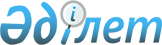 Об утверждении статистических форм общегосударственных статистических наблюдений по статистике инноваций и инструкций по их заполнению
					
			Утративший силу
			
			
		
					Приказ Председателя Агентства Республики Казахстан по статистике от 10 августа 2012 года № 211. Зарегистрирован в Министерстве юстиции Республики Казахстан 6 сентября 2012 года № 7901. Утратил силу приказом Председателя Агентства Республики Казахстан по статистике от 12 августа 2013 года № 188      Сноска. Утратил силу приказом Председателя Агентства РК по статистике от 12.08.2013 № 188 (вводится в действие с 01.01.2014).      В соответствии с подпунктами 2) и 7) статьи 12 Закона Республики Казахстан "О государственной статистике" ПРИКАЗЫВАЮ:



      1. Утвердить:



      1) статистическую форму общегосударственного статистического наблюдения "Отчет об инновационной деятельности" (код 0491104, индекс 1-инновация, периодичность годовая), согласно приложению 1 к настоящему приказу;



      2) инструкцию по заполнению статистической формы общегосударственного статистического наблюдения "Отчет об инновационной деятельности" (код 0491104, индекс 1-инновация, периодичность годовая), согласно приложению 2 к настоящему приказу;



      3) статистическую форму общегосударственного статистического наблюдения "Отчет о создании и использовании новейших технологий и освоении новых видов продукции (товаров, услуг)" (код 0501104, индекс 2-инновация, периодичность годовая), согласно приложению 3 к настоящему приказу;



      4) инструкцию по заполнению статистической формы общегосударственного статистического наблюдения "Отчет о создании и использовании новейших технологий и освоении новых видов продукции (товаров, услуг)" (код 0501104, индекс 2-инновация, периодичность годовая), согласно приложению 4 к настоящему приказу;



      5) статистическую форму общегосударственного статистического наблюдения "Отчет о выполнении научно-технических работ" (код 0511104, индекс 1-наука, периодичность годовая), согласно приложению 5 к настоящему приказу;



      6) инструкцию по заполнению статистической формы общегосударственного статистического наблюдения "Отчет о выполнении научно-технических работ" (код 0511104, индекс 1-наука, периодичность годовая), согласно приложению 6 к настоящему приказу;



      7) статистическую форму общегосударственного статистического наблюдения "Отчет об использовании информационно-коммуникационных технологий на предприятиях" (код 0481104, индекс 3-информ, периодичность годовая), согласно приложению 7 к настоящему приказу;



      8) инструкцию по заполнению статистической формы общегосударственного статистического наблюдения "Отчет об использовании информационно-коммуникационных технологий на предприятиях" (код 0481104, индекс 3-информ, периодичность годовая), согласно приложению 8 к настоящему приказу;



      9) статистическую форму общегосударственного статистического наблюдения "Анкета обследования домашних хозяйств об использовании информационно-коммуникационных технологий" (код 0522104, индекс Н-020, периодичность годовая), согласно приложению 9 к настоящему приказу;



      10) инструкцию по заполнению статистической формы общегосударственного статистического наблюдения "Анкета обследования домашних хозяйств об использований информационно-коммуникационных технологий" (код 0522104, индекс Н-020, периодичность годовая) согласно приложению 10 к настоящему приказу;



      11) статистическую форму общегосударственного статистического наблюдения "Отчет об использовании информационно-коммуникационных технологий в сфере образования" (код 1841104, индекс 1-информ, периодичность годовая) согласно приложению 11 к настоящему приказу;



      12) инструкцию по заполнению статистической формы общегосударственного статистического наблюдения "Отчет об использовании информационно-коммуникационных технологий в сфере образования" (код 1841104, индекс 1-информ, периодичность годовая) согласно приложению 12 к настоящему приказу.



      2. Признать утратившими силу следующие приказы:



      1) приказ исполняющего обязанности Председателя Агентства Республики Казахстан по статистике от 18 августа 2010 года № 221 "Об утверждении статистических форм общегосударственных статистических наблюдений по статистике инновации и инструкций по их заполнению" (зарегистрированный в Реестре государственной регистрации нормативных правовых актов за № 6447, опубликованный 27 октября 2010 года в газете "Казахстанская правда" № 284 (26345);



      2) приказ Председателя Агентства Республики Казахстан по статистике от 3 июня 2011 года № 156 "О внесении изменений и дополнений в приказ исполняющего обязанности Председателя Агентства Республики Казахстан по статистике от 18 августа 2010 года № 221 "Об утверждении статистических форм общегосударственных статистических наблюдений по статистике инновации и инструкций по их заполнению" (зарегистрированный в Реестре государственной регистрации нормативных правовых актов за № 7060, опубликованный 15 сентября 2011 года в газете "Казахстанская правда" № 296-297 (26687-26688).



      3. Департаменту правового и организационного обеспечения совместно с Департаментом стратегического развития Агентства Республики Казахстан по статистике в установленном законодательством порядке:



      1) обеспечить государственную регистрацию настоящего приказа в Министерстве юстиции Республики Казахстан;



      2) направить на официальное опубликование в средства массовой информации настоящий приказ в течение десяти календарных дней после его государственной регистрации в Министерстве юстиции Республики Казахстан;



      3) обеспечить обязательную публикацию настоящего приказа на интернет-ресурсе Агентства Республики Казахстан по статистике.



      4. Департаменту стратегического развития Агентства Республики Казахстан по статистике довести настоящий приказ до сведения структурных подразделений и территориальных органов Агентства Республики Казахстан по статистике.



      5. Контроль за исполнением настоящего приказа возложить на Ответственного секретаря Агентства Республики Казахстан по статистике.



      6. Настоящий приказ подлежит официальному опубликованию и вводится в действие с 1 января 2013 года.      Председатель                               А. Смаилов 

Приложение 1          

к приказу Председателя Агентства 

Республики Казахстан по статистике

от 10 августа 2012 года № 211  

1. Сіздің кәсіпорыныңыз туралы жалпы ақпаратты көрсетіңіз

   Укажите общую информацию о вашем предприятии

   1.1 Сіздің кәсіпорынңыз иннновациялық қызметті жүзеге асырды ма?

   Осуществляло ли Ваше предприятие инновационную деятельность?

1.2 Сіздің кәсіпорын үшін қандай өткізу рыногы ең маңызды болып табылатынын көрсетіңіз

Укажите, какой рынок сбыта является наиболее важным для вашего предприятия

1.3 Сіздің кәсіпорын инновациялық қызметтің қандай кезеңінде екенін көрсетіңіз

Укажите на каком этапе инновационной деятельности находится ваше предприятие

1.4 Соңғы үш жыл ішінде кәсіпорында инновациялар барын жауабыңызды тиісті торда көрсетіңіз 

В течение последних трех лет предприятие имело инновации, отметьте ответ в соответствующей клетке 

1.5 Кәсіпорын технопарк немесе бизнес-инкубатордың аумағында жұмыс істейді ме?

Действует ли предприятие на базе технопарков и бизнес-инкубаторов?

1.7 Даму институттарының қарауына жіберілген инновациялық жобалар санын көрсетіңіз, бірлік

Укажите количество инновационных проектов, направленных на рассмотрение институтам развития, единиц

1.8 Даму институттарының қарауына жіберілген ғылыми–зерттеу және тәжірибелік–конструкторлық жұмыстардың жобалар санын көрсетіңіз, бірлік

Укажите количество проектов научно-исследовательских и опытно-конструкторских работ, направленных на рассмотрение институтам развития, единиц

1.9 Инновациялық қызметке тартылған шетелдік сарапшылар санын көрсетіңіз, адам

Укажите количество привлеченных международных экспертов в инновационную деятельность, человек

1.10 Соңғы үш жыл ішінде аяқталған инновацияларды, яғни нарыққа енгізілген жаңа немесе едәуір жетілдірілген өнімдерді, қызметтер немесе оларды өндіру (тапсыру) әдістерін, тәжірибеге енгізілген жаңа немесе едәуір жетілдірілген өндірістік процестерді кім әзірлегендігін көрсетіңіз, %-бен

Укажите, кто разрабатывал завершенные инновации, то есть внедренные на рынке новые или значительно усовершенствованные продукты, услуги или методы их производства (передачи), внедренные в практику новые или значительно усовершенствованные производственные процессы в течение последних трех лет, в %

1.11 Соңғы үш жыл ішінде сіздің кәсіпорында инновациялық қызметтің қандай себептерге байланысты жүзеге асырылмағандығын көрсетіңіз

Укажите одну из основных причин, по которой на вашем предприятии не осуществлялась инновационная деятельность в течение последних трех лет.

1.12 Инновациялардың жаңа жобаларын енгізу туралы шешімдер қабылдауға және инновациялардың жобаларының аяқталуына өз ықпалым тигізген ақпараттық көздердi көрсетiңiз.

Укажите информационные источники, повлиявшие на принятие решений о внедрении новых проектов инноваций и на завершение существующих

1.13 Соңғы үш жылдағы ең маңызды инновациялардың атауының коды көрсетіңіз (осы статистикалық нысанына қосымша сәйкес)

Укажите код наименования наиболее значительных за последние три года инноваций согласно приложению к данной статистической форме

1.14 Ұйымдағы ғылыми-зерттеу, жобалау-конструкторлық бөлімшелердің санын көрсетiңiз, бірлік

Укажите количество научно-исследовательских, проектно-конструкторских подразделений, единиц

2. Өндірілген және инновациялық өнімдердің (тауарлар, жұмыстар, қызметтердің көрсетулердің) көлемін көрсетіңіз, мың теңге

Укажите объем произведенной и инновационной продукции (товаров, работ, услуг), тысяч тенге_________________________

1 ТМД – Тәуелсіз Мемлекеттер Достастығы.

  СНГ – Содружество Независимых Государств.

3. Инновацияларға жұмсалған шығындарды көрсетіңіз, мың теңге

Укажите затраты на инновации, тысяч тенге

4. Инновациялар бойынша шығындардың қаржыландыру көздерін көрсетіңіз, мың теңге

Укажите источники финансирования затрат на технологические инновации, тысяч тенге

5. Зерттеулер мен әзірлемелерді орындау бойынша бірлескен жобалардың санын көрсетіңіз, бірлік

Укажите количество совместных проектов по выполнению исследований и разработок, единиц

6. Сатып алынған және тапсырылған жаңа технологияларды, техникалық жетістіктерді, бағдарламалық құралдарды көрсетіңіз, бірлік

Укажите приобретенные и переданные новые технологии, технические достижения, программные средств, единиц

7. Ұйымдық инновациялар

Организационные инновации

Егер 1-бөлімнің 1.4-сұрағының 1.4.3 жолында белгіленсе, онда 7-бөлімге көшу керек.

Если в строке 1.4.3 вопроса 1.4 раздела 1 отмечено , следует заполнить к разделу 7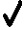 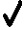 

8. Маркетингтік инновациялары

Маркетинговые инновацииЕгер 1-бөлімнің 1.4-сұрағының 1.4.2 жолындабелгіленсе, онда 8-бөлімге көшу керек.

Если в строке 1.4.2 вопроса 1.4 раздела 1 отмечено, следует заполнить к разделу 8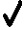 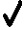 

9. Технологиялық инновациялар жөніндегі экономикалық қызмет түрлерi бойынша өнiмдердiң жіктеуішіне қарай қолданылатын инновациялық өнiм атауын көрсетiңiз (инновациялардың түрiне байланысты)

Укажите наименование инновационной продукции согласно Классификатору продукции по видам экономической деятельности (далее – КПВЭД) по технологическим инновациям (в зависимости от типа инноваций)______________________

2 Экономикалық қызмет түрлерi бойынша өнiмдердiң жіктеуіші Қазақстан Республикасы Статистика агенттігінің www.stat.gov.kz Интернет-ресурста орналастырылған.

Классификатор продукции по видам экономической деятельности расположен на Интернет-ресурсе Агентства Республики Казахстан по статистике www.stat.gov.kzАтауы                            Мекенжайы 

Наименование _____________________  Адреc __________________________ 

             _____________________        __________________________Электрондық мекенжайы

Электронный адрес       _________________________________Орындаушының аты-жөні және телефоны

Фамилия и телефон исполнителя ________________  Телефон ____________Басшы                          (Т.А.Ә., қолы)

Руководитель __________________   (Ф.И.О., подпись) ________________Бас бухгалтер                  (Т.А.Ә., қолы)

Главный бухгалтер ____________    (Ф.И.О., подпись) ________________                                                                М.О. 

                                                                М.П.

Приложение             

к статистической форме       

«Отчет об инновационной деятельности»

(код 0491104, индекс 1-инновация,  

периодичность годовая)       

     Принадлежность продукции по видам инновационных технологий

Приложение 2          

к приказу Председателя Агентства 

Республики Казахстан по статистике

от 10 августа 2012 года № 211   

Инструкция по заполнению статистической формы

общегосударственного статистического наблюдения

«Отчет об инновационной деятельности»

(код 0491104, индекс 1-инновация, периодичность годовая)

      1. Настоящая Инструкция по заполнению статистической формы общегосударственного статистического наблюдения «Отчет об инновационной деятельности» (код 0491104, индекс 1-инновация, периодичность годовая) (далее - Инструкция) разработана в соответствии с подпунктом 7) статьи 12 Закона Республики Казахстан «О государственной статистике» и детализирует заполнение статистической формы общегосударственного статистического наблюдения «Отчет об инновационной деятельности» (код 0491104, индекс 

1-инновация, периодичность годовая). 



      2. Следующие определения применяются в целях заполнения данной статистической формы:



      1) инновация – результат деятельности физических и (или) юридических лиц, получивший практическую реализацию в виде новых или усовершенствованных производств, технологий, товаров, работ и услуг, организационных решений технического, производственного, административного, коммерческого характера, а также иного общественно полезного результата с учетом обеспечения экологической безопасности в целях повышения экономической эффективности;



      2) уровень инновационной активности предприятий - отношение количества инновационно-активных предприятий, то есть занятых какими-либо видами инновационной деятельности к общему числу обследуемых предприятий;



      3) инновационный грант – бюджетные средства, предоставляемые субъектам индустриально-инновационной деятельности на безвозмездной основе для реализации их индустриально-инновационных проектов в рамках приоритетных направлений предоставления инновационных грантов;



      4) инновационная деятельность – вид деятельности, связанный с трансформацией идей в новый или усовершенствованный продукт, внедренный на рынке; в новый или усовершенствованный технологический процесс, использованный в практической деятельности; новый подход к социальным услугам. Предполагает комплекс научно-технических, организационных, финансовых и коммерческих мероприятий, которые в совокупности приводят к инновациям;



      5) институты инновационного развития – юридические лица, созданные по решению Правительства Республики Казахстан в организационно-правовой форме акционерного общества для поддержки инновационной деятельности;



      6) затраты на инновации – фактические расходы в денежном выражении, связанные с осуществлением различных видов инновационной деятельности, выполняемой в масштабе предприятия;



      7) инновационная продукция – продукция, подвергавшаяся технологическим изменениям разной степени. Продукция считается инновационной в течение трех лет. Охватывает изделия:



      новые (вновь внедренные) – радикальная продуктовая инновация;



      изделия, подвергавшиеся усовершенствованию;



      изделия, основанные на новых или значительно усовершенствованных методах производства – прочая инновационная продукция;



      8) нанотехнологии - совокупность технологических методов и приемов, используемых при изучении, проектировании и производстве материалов, устройств и систем, включающих целенаправленный контроль и управление строением, химическим составом и взаимодействием составляющих их отдельных наномасштабных элементов, которые приводят к улучшению, либо появлению дополнительных эксплуатационных и (или) потребительских характеристик и свойств получаемых продуктов;



      9) маркетинговая инновация - внедрение нового метода маркетинга, включая значительные изменения в дизайне или упаковке продукта, его складировании, продвижении на рынок или в назначении продажной цены; 



      10) продуктовая инновация – внедрение товара или услуги, являющихся новыми или значительно улучшенными по части их свойств или способов использования;



      11) технологические инновации – деятельность предприятия, связанная как с разработкой, так и с внедрением инноваций – технологически новых продуктов и процессов, а также значительных технологических усовершенствований в продуктах и процессах; в отраслях сферы услуг – технологически новых или значительно усовершенствованных услуг и новых или усовершенствованных способов производства (передачи) услуг. К технологическим инновациям относятся продуктовые и процессные инновации;



      12) организационная инновация - внедрение нового организационного метода в деловой практике фирмы, в организации рабочих мест или внешних связях;



      13) процессная инновация – внедрение нового или значительно улучшенного способа производства или доставки продукта. Сюда входят существенные изменения в технических процессах, оборудовании и (или) программном обеспечении.



      3. В разделе 1 респонденты заполняют информацию, касающуюся осуществляемой инновационной деятельности. Инновационная активность в данном разделе оценивается тремя основными характеристиками: наличием завершенных инноваций, степенью участия предприятия в разработке данных инноваций и оценкой основных причин, по которым инновационная деятельность не осуществлялась. Инновационная деятельность предприятия имеет начальный этап, в стадии разработки, или завершенный, если предприятие в течение последних трех лет имело завершенные инновации.



      В вопросе 1.6 указывается количество инновационных проектов, как институтов развития, так и проектов венчурных фондов, представивших проекты на реализацию предприятиям.



      В вопросе 1.10, если предприятие за рассматриваемый период имело несколько завершенных инноваций, то процент указывается в нескольких квадратиках одновременно, но сумма данных по трем из них равна 100 %.



      В вопросе 1.13 указывается наименование наиболее значительных за последние 3 года инноваций, согласно Приложению к данной статистической форме.



      4. В разделе 2 указывается объем произведенной и инновационной продукции (товаров, работ, услуг) предприятиями за отчетный период в зависимости от вида деятельности (строительство, отрасли сферы услуг и другие). Продукция считается инновационной, если она подвергалась в течение последних трех лет разного рода технологическим изменениям (в результате осуществления продуктовых и процессных инноваций).



      Строки 1, 2 заполняются все предприятиями, осуществляющими сельскохозяйственную деятельность.



      Строки 3-7 заполняются всеми промышленными предприятиями. 



      Строки 8, 9 заполняются всеми строительными организациями. 



      Строки 10, 11 заполняются предприятиями отраслей сферы услуг. 



      Строку 12 предприятия сельского хозяйства, промышленности, строительства, сферы услуг показывают объем по нанопродуктам (наноматериалам и наноустройствам), продуктам, содержащим нанокомпоненты, продуктам, работам, услугам, произведенным на базе технологических процессов с использованием нанотехнологий, а также по специальному оборудованию для нанотехнологий.



      5. В разделе 3 показаны текущие и капитальные затраты на технологические инновации (разработка и внедрение технологически новых или значительно усовершенствованных продуктов, услуг и методов их производства (передачи), технологически новых или значительно усовершенствованных производственных методов), как выполненные собственными силами предприятия, так и затраты на оплату работ, услуг сторонних организаций, а также затраты на маркетинговые и организационные инновации.



      Текущие затраты, включают в себя затраты на оплату труда работников, занятых разработкой и внедрением технологических инноваций, отчисления на социальные нужды, а также другие расходы, не относящиеся к капитальным затратам, такие как затраты на приобретение сырья, материалов, оборудования и прочее, необходимых для обеспечения инновационной деятельности, выполняемой организацией в течение года.



      Капитальные вложения представляют собой ежегодные затраты на создание, увеличение размеров, а также приобретение внеоборотных активов длительного пользования (свыше одного года), не предназначенных для продажи, осуществляемые в связи с разработкой и внедрением технологических инноваций. Они состоят из затрат на приобретение машин, оборудования, прочих основных средств, необходимых для использования в инновационной деятельности, на приобретение сооружений, земельных участков и объектов природопользования для проведения инновационной деятельности.



      В графе 2 показываются затраты на оплату работ, услуг, выполненных для данного предприятия сторонними организациями в связи с разработкой и внедрением технологических инноваций (исследований и разработок, патентования изобретений, прочих патентно-лицензионных услуг, подготовку, практическое обучение персонала, конструкторские работы, маркетинговые исследования и другие).



      Данные о затратах на технологические, маркетинговые, организационные инновации представляются за отчетный год. При этом не имеет значения, на какой стадии находится инновационный процесс (внедрение нововведения).



      В строке 2 все затраты на технологические инновации, осуществленные за отчетный год, учитываются полностью. 



      По строкам 3-13 общие затраты на технологические инновации распределяются по видам инновационной деятельности.



      По строке 3 отражаются затраты предприятия на исследования и разработки, выполненные как собственными силами, так и по заказу сторонними организациями.



      В состав затрат на исследования и разработки входят:



      затраты на оплату труда работников, выполнявших научные исследования и разработки, с учетом премий за производственные показатели, стимулирующих и компенсирующих выплат, а также затраты на оплату труда работников несписочного состава, занятых в основной деятельности;



      затраты на приобретение и изготовление специальных инструментов, приспособлений, приборов, стендов, аппаратов, механизмов, устройств и другого специального оборудования, необходимого для выполнения конкретной темы, включая расходы на его проектирование, транспортировку и установку. Такие затраты осуществляются за счет себестоимости работ, выполняемых по договорам, а оставшиеся - после их окончания или прекращения, специальное оборудование, а также опытные образцы, макеты и другие изделия, приобретенные или изготовленные в процессе работ над темой, должны передаваться заказчику. В случае, если указанное оборудование и изделия не возвращаются заказчику, то по завершении темы они инвентаризуются и, в зависимости от стоимости, зачисляются в состав основных или оборотных средств с уставного фонда как безвозмездно поступившие;



      стоимость приобретаемых со стороны сырья и материалов, комплектующих изделий, полуфабрикатов, топлива, энергии всех видов природного сырья, работ и услуг производственного характера, выполняемых сторонними предприятиями, потерь от недостачи, поступивших материальных ресурсов в пределах норм естественной убыли. Материальные затраты на производство продукции (работ, услуг) показываются в отчете по стоимости их приобретения (с учетом налога на добавленную стоимость), включая наценки (надбавки), комиссионные вознаграждения, уплаченные снабженческим, внешнеэкономическим организациям, стоимость услуг товарных бирж, таможенные пошлины, расходы на транспортировку, хранение и доставку, осуществляемые силами сторонних организаций;



      капитальные затраты на исследования и разработки, в том числе на приобретение земельных участков, строительство или покупку зданий, на приобретение оборудования, включаемого в состав основных фондов, прочие капитальные затраты, связанные с исследованиями и разработками. Не учитываются капитальные вложения, осуществляемые отчитывающимся предприятием, на строительство жилья, объектов культурно-бытового назначения и тому подобное, не связанные с научными исследованиями и разработками;



      прочие затраты, связанные с выполнением исследований и разработок и не учтенные ни в одном из перечисленных видов затрат.



      В состав затрат на исследования и разработки включают также стоимость исследований и разработок, выполненных сторонними организациями по договорам с отчитывающейся организацией.



      По строке 4 указываются капитальные вложения, направленные на приобретение машин, оборудования, установок, включая интегрированное программное обеспечение, прочих основных фондов, в связи с внедрением технологических инноваций.



      Другие случаи приобретения машин и оборудования не рассматриваются в качестве технологических инноваций и не указываются в строке 4. Расширение производственных мощностей за счет дополнительных станков уже известной модели, либо замена станков на более поздние модификации той же модели не является технологической инновацией.



      По строке 6 приводятся затраты на приобретение новых технологий, используемых для реализации технологических инноваций, включая затраты на приобретение как патентных лицензий (прав на патенты, лицензий на использование изобретений, промышленных образцов, полезных моделей), так и беспатентных лицензий, ноу-хау, новых технологий в разукомплектованном виде, а также товарных знаков, других инжиниринговых, консалтинговых услуг (исключая исследования и разработки), приобретенных от сторонних предприятий, организаций, частных лиц, относящиеся к выполнению технологических инноваций.



      К ноу-хау относится не защищенная охранными документами и не опубликованная полностью или частично техническая, организационная или коммерческая информация, составляющая секрет производства, обладатель которой имеет право на защиту от незаконного использования этой информации третьими лицами. Это новые технологии, технические или иные решения, знания, опыт, приносящие выгоду в процессе хозяйственной деятельности.



      По строке 7 отдельно выделяются затраты на приобретение патентных лицензий, а именно прав на патенты, лицензий на использование изобретений, промышленных образцов, полезных моделей.



      Затраты на приобретение лицензий представляют собой выплаченное лицензиару (продавцу лицензий) лицензионное вознаграждение. Оно  представляет собой платеж в виде оговоренной твердой суммы, либо роялти, то есть оплата в виде определенных частей от полученной лицензиатом (покупателем лицензий) прибыли в результате использования лицензии.



      По строке 9 показываются затраты на приобретение программных средств, связанных с осуществлением инноваций. Программные средства, помимо программ для электронно-вычислительных машин, включают офисные приложения, языки программирования и средства для разработки приложений, издательские системы и графические редакторы, коллекции изображений и так далее.



      По строке 10 указываются затраты на производственное проектирование, другие виды работ, связанных с подготовкой производства для выпуска новых продуктов, внедрения новых услуг или методов их производства (передачи). Производственные проектно-конструкторские работы связаны с технологическим оснащением, организацией производства и начальным этапом выпуска новой продукции. В промышленности их содержанием является проектирование промышленного объекта (образца), связанное с подготовкой производства новых продуктов, другие проектно-конструкторские работы, нацеленные на определенные производственные процессы и методы, технические спецификации, эксплуатационные особенности (свойства), необходимые для производства технологически новых продуктов и осуществления новых процессов.



      В отраслях сферы услуг подготовка к внедрению новых услуг или методов их производства охватывает деятельность, нацеленную на конкретные процедуры (процессы, методы), спецификации и эксплуатационные особенности и  свойства (включая заключительные испытания), необходимые для внедрения инноваций.



      В строке 10 в состав указанных затрат включаются также затраты на технологическую подготовку производства, пробное производство и испытания, связанные с внедрением технологических инноваций (не показанные по строке 3).



      По строке 11 приводятся данные о затратах на обучение, подготовку и переквалификацию персонала в связи с внедрением технологических инноваций. Затраты на обучение и подготовку персонала включают использование услуг сторонних организаций и затраты на обучение и подготовку в самой организации (в том числе без отрыва от производства).



      По строке 12 указываются затраты, связанные с маркетингом или рыночным внедрением инноваций. Они включают предварительное исследование, зондирование рынка, адаптацию данного изделия для различных рынков сбыта и начальную рекламу, но исключают расходы на развертывание дистрибьюторских сетей (выпуск новых товаров, услуг на рынок) для рыночных инноваций.



      По строке 13 показываются прочие затраты (не учитываемые в строках 3-12), связанные с внедрением технологических инноваций (оплата консультаций привлеченных квалифицированных специалистов, другие работы, услуги технологического содержания, не перечисленные выше).



      6. В разделе 5 указывается наличие кооперационных связей, сотрудничество предприятия в сфере исследований и разработок, прочих видах инновационной деятельности с другими организациями за отчетный год, независимо от того, выступает ли ваше предприятие заказчиком или исполнителем соответствующих работ, услуг.



      7. В разделах 7 и 8 приводят сведения о наличии изменений в системе организации и маркетинга на предприятии в течение последних трех лет.



      Рассматриваемые типы инноваций не относятся к технологическим инновациям и осуществляемым в их рамках нововведениям в организации производственных процессов или маркетинговым исследованиям, связанным с разработкой и реализацией технологических инноваций.



      Примечание: Х – данная позиция не подлежит заполнению.



      1) Раздел 3 «Укажите затраты на инновации»:

      строка 1 = строк 2, 15, 16  для каждой графы

      строка 2 = строк 3-6, 8-13 для каждой графы

      строка 14 = строк 14.1 и 14.2 графы 1;



      2) Раздел 5 «Укажите количество совместных проектов по выполнению исследований и разработок»:

      строка 1 = строк 1.1-1.7 для каждой графы;



      3) Контроль между разделами:

      раздел 3 строка 2 графы 1 = раздел 3 строка 14 = раздел 4 строка 1 графы 1.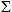 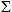 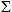 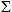 

Приложение 3           

к приказу Председателя Агентства 

Республики Казахстан по статистике

от 10 августа 2012 года № 211  

1. Жаңа технологияларды құру туралы мәліметтер

   Сведения о создании новых технологий__________________________

1 Осы статистикалық нысанына 1-қосымша сәйкес

Согласно приложению 1 к данной статистической форме

2 Осы статистикалық нысанына 3-қосымша сәйкес 

Согласно приложению 3 к данной статистической форме

3 Осы статистикалық нысанына 2-қосымша сәйкес

  Согласно приложению 2 к данной статистической форме

2. Жаңа технологияларды пайдалану туралы мәліметтер

    Сведения об использовании новых технологий________________________

4 Осы статистикалық нысанына 4-қосымша сәйкес

  Согласно приложению 4 к данной статистической форме

3. Инновациялық өнімдердің (тауарлар, қызметтер) жалпы сипаттамасы

   Общая характеристика инновационной продукции (товаров, услуг)_________________________5 Осында және бұдан әрі – ЭҚТЖ - Экономикалық қызмет түрлерi бойынша өнiмдердiң жіктеуіші Қазақстан Республикасы Статистика агенттігінің www.stat.gov.kz Интернет-ресурста орналысады.

  Здесь и далее - КПВЭД - Классификатор продукции по видам экономической деятельности, расположенный на Интернет-ресурсе Агентства Республики Казахстан по статистике www.stat.gov.kz6 Осы статистикалық нысанына 5-қосымша сәйкес

  Согласно приложению 5 к данной статистической форме

7 Осы статистикалық нысанына 6-қосымша сәйкес

  Согласно приложению 6 к данной статистической форме 8 Осы статистикалық нысанына 7-қосымша сәйкес

  Согласно приложению 7 к данной статистической форме

4. Инновациялық өнімдердің (қызметтер, тауарлар) көлемі 

   Объем инновационной продукции (товаров, услуг)Атауы                             Мекенжайы

Наименование _______________________ Адреc __________________________

             _______________________       __________________________Электрондық мекенжайы

Электронный адрес      ____________________Орындаушының аты-жөні және телефоны

Фамилия и телефон исполнителя _______________  Телефон ______________Басшы                          (Т.А.Ә., қолы)

Руководитель ____________________ (Ф.И.О., подпись) _________________Бас бухгалтер                  (Т.А.Ә., қолы)

Главный бухгалтер _______________ (Ф.И.О., подпись) _________________                                                           М.О.

                                                           М.П.

Приложение 1            

к статистической форме       

«Отчет о создании и использовании 

новейших технологий и освоении новых

видов продукции (товаров, услуг   

(код 0501104, индекс 2-инновация,  

периодичность годовая)       

              Наименования области назначения технологии

Приложение 2            

к статистической форме       

«Отчет о создании и использовании 

новейших технологий и освоении новых

видов продукции (товаров, услуг   

(код 0501104, индекс 2-инновация,  

периодичность годовая)       

                        Виды охранных документов

Приложение 3            

к статистической форме       

«Отчет о создании и использовании 

новейших технологий и освоении новых

видов продукции (товаров, услуг   

(код 0501104, индекс 2-инновация,  

периодичность годовая)       

                    Степень новизны новых технологий

Приложение 4            

к статистической форме       

«Отчет о создании и использовании 

новейших технологий и освоении новых

видов продукции (товаров, услуг   

(код 0501104, индекс 2-инновация,  

периодичность годовая)       

           Патентная чистота технологий и объектов техники

Приложение 5            

к статистической форме       

«Отчет о создании и использовании 

новейших технологий и освоении новых

видов продукции (товаров, услуг   

(код 0501104, индекс 2-инновация,  

периодичность годовая)       

                Основания разработок новой продукции

Приложение 6            

к статистической форме       

«Отчет о создании и использовании 

новейших технологий и освоении новых

видов продукции (товаров, услуг   

(код 0501104, индекс 2-инновация,  

периодичность годовая)       

                  Новизна инновационной продукции

Приложение 7            

к статистической форме       

«Отчет о создании и использовании 

новейших технологий и освоении новых

видов продукции (товаров, услуг   

(код 0501104, индекс 2-инновация,  

периодичность годовая)       

              Виды сертификатов соответствия

Приложение 4           

к приказу Председателя Агентства 

Республики Казахстан по статистике

от 10 августа 2012 года № 211    

Инструкция по заполнению статистической формы

общегосударственного статистического наблюдения

«Отчет о создании и использовании новейших технологий и

освоении новых видов продукции (товаров, услуг)»

(код 0501104, индекс 2-инновация, периодичность годовая)

      1. Настоящая Инструкция по заполнению статистической формы общегосударственного статистического наблюдения «Отчет о создании и использовании новейших технологий и освоении новых видов продукции (товаров, услуг)» (код 0501104, индекс 2-инновация, периодичность годовая) (далее - Инструкция) разработана в соответствии с подпунктом 7) статьи 12 Закона Республики Казахстан «О государственной статистике» и детализирует заполнение статистической формы общегосударственного статистического наблюдения «Отчет о создании и использовании новейших технологий и освоении новых видов продукции (товаров, услуг)» (код 0501104, индекс 2-инновация, периодичность годовая).



      2. Следующие определения применяются в целях заполнения данной статистической формы:



      1) охранный документ – документ, удостоверяющий охраняемые государством права на изобретения, полезные модели, промышленные образцы, товарные знаки и другие объекты промышленной собственности;



      2) патент – документ, фиксирующий решение  технической проблемы в письменной  форме. Предоставляет патентовладельцу исключительные права на использование изобретения. Также является средством передачи данного технического решения другим лицам;



      3) лицензия – предоставление на определенных условиях и за обусловленное вознаграждение владельцем (лицензиаром) исключительного права на какой-либо объект промышленной собственности или ноу-хау заинтересованной стороне (лицензиату), либо прав на использование объекта соглашения, оформленное специальным договором (соглашением);



      4) новая продукция – продукция, впервые изготовленная на предприятии, а также модернизированные изделия, получившие новую качественную характеристику и по своим технико-экономическим показателям отвечающие требованиям современного уровня развития техники или имеющие правовую защиту, то есть подтвержденные наличием патентов (предпатентов) на изобретение, промышленный образец, полезную модель;



      5) объекты интеллектуальной собственности – исключительное право физического и (или) юридического лица на результаты интеллектуальной творческой научной и (или) научно-технической деятельности;



      6) объекты промышленной собственности – изобретения, полезные модели, промышленные образцы, товарные знаки, селекционные достижения, топология интегральной микросхемы;



      7) изобретение – один из возможных вариантов систематизации знаний с целью решения технической проблемы, фиксируется в письменной форме в виде предпатента и патента;



      8) использование передовой производственной технологии – внедрение и промышленная эксплуатация передовой производственной технологии;



      9) полезная модель – конструктивное выполнение средств производства и предметов потребления, а также составных частей;



      10) промышленный образец – новое и обладающее существенными отличиями решение внешнего вида изделия, в котором достигается единство его технических и эстетических свойств;



      11) товарный знак (а также знак обслуживания) – это зарегистрированное обозначение, используемое для отличия товаров и (или) услуг одних производителей от однородных товаров и или услуг других производителей;



      12) патентная чистота – юридическое свойство объекта (технологии, ее элемента), заключающееся в том, что он может быть свободно использован в определенной стране без опасности нарушения действующих на территории этой страны патентов, принадлежащих третьим лицам;



      13) создание технологии – разработка технической документации, рабочих чертежей, изготовление необходимого оборудования, испытание и приемку ее в установленном порядке.



      3. В графе 1 разделов 1 и 2 указывается код области назначения технологии, согласно кодировке, указанной в приложении 1 к данной статистической форме.



      В графе 4 раздела 1 и в графе 4 раздела 3 указывается код вида охранного документа, согласно кодировке, указанной в приложении 2 к данной статистической форме.



      Технология считается созданной и сведения о ней включаются в отчет по статистической форме лишь при успешном завершении испытаний и при наличии положительного решения о приемке в отчетном году.



      Технология считается используемой и сведения о ней включаются в бланк статистического наблюдения  лишь при промышленной эксплуатации, результатом которой является выпуск продукции и (или) оказание услуг.



      Объектами изобретения являются устройства, способ, вещество, штамм микроорганизма, клеток растений и животных, а также их применение по новому назначению. 



      К товарному знаку относится зарегистрированное словесное, графическое, комбинированное, объемное, а также звуковое обозначение.



      К промышленным образцам относятся художественно-конструкторское решение изделия, определяющее его внешний вид.

Приложение 5           

к приказу Председателя Агентства 

Республики Казахстан по статистике

от 10 августа 2012 года № 211   

1. Кәсіпорынның негізгі сипаттамаларын көрсетіңіз.

   Укажите основные характеристики предприятия.1.1 Кәсіпорынның қызмет секторы

    Сектор деятельности предприятия                         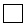      1.1.1 мемлекеттік сектор

           государственный сектор                           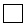      1.1.2 кәсіптік жоғары білім секторы

           сектор высшего профессионального образования     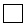      1.1.3 кәсіпкерлік сектор

           предпринимательский сектор                       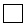      1.1.4 коммерциялық емес сектор

           некоммерческий сектор                            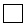       1.2 Ұйым типінің коды

           Код типа организации                             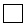 «19-басқа» кодын толтырғанда  не екенін көрсетіңіз

При заполнении кода «19 - прочие», укажите, что именно ______________

2. Орындалған ғылыми-техникалық жұмыстардың құнын көрсетіңіз, мың теңге

   Укажите стоимость выполненных научно-технических работ, тысяч тенге      продолжение таблицы

3. Ғылыми зерттеулер мен әзірлемелерге жұмсалған жалпы шығындар, мың теңге

    Валовые затраты на научные исследования и разработки, тысяч тенге      продолжение таблицы

4. Жұмыс түрлері бойынша ғылыми-техникалық жұмыстарға жұмсалған ішкі ағымдағы шығындар, мың теңге

   Внутренние текущие затраты на научно-технические работы по видам работ, тысяч тенге      продолжение таблицы

5. Ғылыми-техникалық жұмыстарға жұмсалған ішкі шығындарды қаржыландыру көздерін көрсетіңіз, мың теңге

    Укажите источники финансирования внутренних затрат на научно-технические работы, тысяч тенге      продолжение таблицы5.1 жолын толтырғанда не екенін көрсетіңіз

При заполнении строки 5.1 укажите, что именно _______________________

6. Ғылыми-техникалық қызмет туралы мәліметтер көрсетіңіз

   Укажите сведения о научно-технической деятельности

7. Ғылыми зерттеулер мен әзірлемелерді орындаған қызметкерлер саны, адам

   Численность работников, выполнявших научные исследования и разработки, человек      продолжение таблицы________________________________

1 Осында және бұдан әрі - ЖОО - жоғары оқу орны

  Здесь и далее - ВУЗ - высшее учебное заведение

8. Ғылыми зерттеулер мен әзірлемелерді орындаған қызметкерлердің орта есеппен жылына тізімдік санын (қоса атқарушыларсыз және азаматтық-құқықтық сипаттағы шарттар бойынша жұмыс істегендерсіз) көрсетіңіз, адам

    Укажите списочную численность работников, выполнявших научные исследования и разработки (без совместителей и работавших по договорам гражданско-правового характера) в среднем за год, человек

9. Жас бойынша ғылыми зерттеулер мен әзірлемелерді орындаған қызметкерлердің санын бөлу, адам

   Распределение численности работников, выполнявших научные исследования и разработки по возрасту, человек

10. Ғылыми зерттеулер мен әзірлемелерді орындаған зерттеуші-мамандар санының қозғалысы, адам

    Движение численности специалистов-исследователей, выполнявших научные исследования и разработки, человек      продолжение таблицы

11. Туған елдері және азаматтығы бойынша ғылыми зерттеулер мен әзірлемелерді орындаған қызметкерлердің санын бөлу, адам 

     Распределение численности работников, выполнявших научные исследования и разработки по стране рождения и гражданству, человек___________________________

2 ТМД - Тәуелсіз мемлекеттер достастығының

  СНГ - Содружество Независимых Государств

12. Ғылым салалары бойынша зерттеуші мамандарды бөлу, адам

    Распределение специалистов-исследователей по отраслям науки, человек      продолжение таблицыАтауы                          Мекенжайы

Наименование ____________________ Адреc _____________________________

             ____________________       _____________________________Электрондық мекенжайы

Электронный адрес      ____________________________________ Орындаушының аты-жөні және телефоны

Фамилия и телефон исполнителя _______________________  Телефон ______Басшы                             (Т.А.Ә., қолы)

Руководитель ___________________     (Ф.И.О., подпись) ______________Бас бухгалтер                     (Т.А.Ә., қолы)

Главный бухгалтер  ________________  (Ф.И.О., подпись) ______________                                                           М.О.

                                                                 М.П.

Приложение 1            

к статистической форме «Отчет о   

выполнении научно-технических работ»

(код 0511104, индекс 1-наука,    

периодичность годовая)        

Сектора деятельности

Приложение 2            

к статистической форме «Отчет о   

выполнении научно-технических работ»

(код 0511104, индекс 1-наука,    

периодичность годовая)        

Типы организаций

Приложение 6           

к приказу Председателя Агентства 

Республики Казахстан по статистике

от 10 августа 2012 года № 211   

Инструкция по заполнению статистической формы

общегосударственного статистического наблюдения

«Отчет о выполнении научно-технических работ»

(код 0511104, индекс 1-наука, периодичность годовая)

      1. Настоящая Инструкция по заполнению статистической формы общегосударственного статистического наблюдения «Отчет о выполнении научно-технических работ» (код 0511104, индекс 1-наука, периодичность годовая ) (далее - Инструкция) разработана в соответствии с подпунктом 7) статьи 12 Закона Республики Казахстан «О государственной статистике» и детализирует заполнение статистической формы общегосударственного статистического наблюдения «Отчет о выполнении научно-технических работ» (код 0511104, индекс 1-наука, периодичность годовая).



      2. Следующие определения применяются в целях заполнения данной статистической формы:



      1) прочие работники - работники по обслуживанию и выполнению функций общего характера, связанные с деятельностью организации в целом (руководящие сотрудники, работники бухгалтерии, кадровой службы, канцелярии, подразделений материально-технического обеспечения, маркетинга и тому подобное);



      2) эквивалент полной занятости – это количество часов, затраченного работником, занятым полный рабочий день, в течение указанного периода времени на научно-исследовательскую деятельность;



      3) кандидат наук, доктор наук – ученые степени, присужденные на основании защиты диссертаций соискателями;



      4) научно-исследовательская работа – работа, связанная с научным поиском, проведением исследований, экспериментов в целях расширения имеющихся и получения новых знаний, проверки научных гипотез, установления закономерностей развития природы и общества, научного обобщения, научного обоснования проектов;



      5) научные исследования – прикладные, фундаментальные, стратегические научные исследования, осуществляемые субъектами научной и (или) научно-технической деятельности в рамках научно-исследовательских, опытно-конструкторских и технологических работ, надлежащими научными методами и средствами в целях достижения результатов научной и (или) научно-технической деятельности;



      6) научно-техническая деятельность – деятельность, направленная на получение и применение новых знаний во всех областях науки, техники и производства для решения технологических, конструкторских, экономических и социально-политических и иных задач, обеспечение функционирования науки, технологии и производства как единой системы, включая разработку нормативно-технической документации, необходимой для проведения этих исследований;



      7) результат научной и (или) научно-технической деятельности – новые знания или решения, полученные в ходе выполнения научной и (или) научно-технической деятельности и зафиксированные на любом информационном носителе, внедрение научных разработок и технологий в производство, а также модели, макеты, образцы новых изделий, материалов и веществ;



      8) затраты на научные исследования и разработки – фактические расходы на выполнение научных исследований и разработок;



      9) прикладное исследование – деятельность, направленная на получение и применение новых знаний для достижения практических целей и решения конкретных задач; 



      10) вспомогательный персонал - работники, выполняющие вспомогательные функции, связанные с проведением научно-технических работ и услуг: работники планово-экономических, финансовых подразделений, патентных служб, подразделений научно-технической информации, научно-технических библиотек, а также работники, осуществляющие монтаж, наладку, обслуживание и ремонт научного оборудования и приборов; рабочие опытных (экспериментальных) производств; лаборанты;



      11) стратегические исследования – фундаментальные либо прикладные исследования, направленные на решение стратегических задач;



      12) внешние затраты – стоимость научных исследований и разработок, выполненных сторонними организациями по договорам с отчитывающейся организацией;



      13) опытно-конструкторские работы – комплекс работ, выполняемых при создании или модернизации продукции, разработка конструкторской и технологической документации на опытные образцы, изготовление и испытание опытных образцов и полезных моделей;



      14) техники - работники, которые участвуют в проведении научных исследований и разработок, выполняя технические функции, как правило, под руководством исследователей (эксплуатацию и обслуживание научных приборов, лабораторного оборудования, вычислительной техники, подготовку материалов, чертежей, проведение экспериментов, опытов и анализов и тому подобное). В эту категорию обычно включаются лица, имеющие законченное среднее профессиональное образование и (или) необходимый профессиональный опыт и знания;



      15) доктор философии (PhD), доктор по профилю – ученая степень, присуждаемая лицам, освоившим профессиональные образовательные программы докторантуры по соответствующим специальностям и защитившим диссертацию;



      16) фундаментальное исследование – теоретическое и (или) экспериментальное исследование, направленное на получение новых научных знаний об основных закономерностях развития природы, общества, человека и их взаимосвязи;



      17) внутренние затраты – расходы на научные исследования и разработки, выполненные собственными силами предприятия в течение отчетного года.



      3. В строке 1.1 раздела 1 указывается наименование сектора научной и научно-технической деятельности, к которому относится отчитывающаяся организация (согласно приложению 1 к статистической форме).



      В строке 1.2 указывается тип отчитывающейся организации (согласно приложению 2 к статистической форме), где представлено распределение организаций по секторам научной и научно-технической деятельности и по типам относящихся к ним организаций.



      4. В строке 1 раздела 2 приводится общая стоимость выполненных работ (с учетом стоимости работ, выполненных соисполнителями - сторонними организациями), а в  строке 1.1 - стоимость работ, выполненных собственными силами отчитывающейся организации. При этом по работам, финансируемым из бюджета, в строках 1 и 1.1 показывается сметная стоимость работ, по хоздоговорным работам - стоимость работ по договорной цене (без налога на добавленную стоимость).



      В объем научно-технических работ, приведенных в графе 2, включаются научные исследования (научно-исследовательские работы), научно-технические разработки, а также научно-технические услуги.



      В состав научных исследований и разработок не включаются следующие виды деятельности:



      образование и подготовка кадров;



      другие виды научно-технической деятельности (научно-технические услуги, в том числе маркетинговая деятельность, сбор и обработка данных общего назначения (если это не относится к конкретным исследовательским работам), испытания и стандартизация, предпроектные работы, специализированные медицинские услуги, адаптация, поддержка и сопровождение существующего программного обеспечения);



      производственная деятельность (включая внедрение нововведений);



      управление и другая вспомогательная деятельность (деятельность органов управления исследованиями и разработками, их финансирование и тому подобное).



      Критерием, позволяющим отличить научные исследования и разработки от сопутствующих им видов деятельности, является наличие в исследованиях и разработках значительного элемента новизны. В соответствии с данным критерием конкретный проект относится или не относится к научным исследованиям и разработкам.



      К научным исследованиям и разработкам относятся фундаментальные исследования, прикладные исследования, стратегические исследования, проектно-конструкторские и технологические работы, изготовление опытных образцов, партий изделий (продукции), проектные работы для строительства. К научно-техническим работам относятся научные исследования и разработки, а также научно-технические услуги.



      5. В разделе 3 приводятся данные о затратах на выполнение научных исследований и разработок (по себестоимости) в отчетном году, независимо от источников финансирования.



      К отраслям наук относятся естественные, технические, медицинские, сельскохозяйственные, общественные, гуманитарные науки.



      К естественным наукам относятся математика, вычислительная техника и информатика, физические науки, химические науки, науки о земле и окружающей среде, биологические науки и другие естественные науки.



      К техническим наукам относятся гражданское строительство, электротехника, телекоммуникации, информационные технологии, машиностроение, химическая технология, технология материалов, медицинская технология, технология окружающей среды, биотехнология окружающей среды, промышленная биотехнология и другие технологии. 



      К медицинским наукам относятся общая медицина, клиническая медицина, медико-санитарные дисциплины, биотехнология здравоохранения и другие медицинские науки. 



      К сельскохозяйственным наукам относятся сельское хозяйство, лесное хозяйство и рыболовство, животноводство и молочное дело, ветеринарные науки, сельскохозяйственная биотехнология и другие сельскохозяйственные науки. 



      К общественным наукам психология, экономика и бизнес, педагогика, социология, право, политические науки, социальная и экономическая география, средства массовой коммуникации и другие общественные науки.



      К гуманитарным наукам относятся история и археология, языки и литература, философия, этика и религия, искусство (изобразительное искусство, история искусства, исполнительское искусство, музыка) и другие гуманитарные науки.



      По строке 1 учитываются валовые затраты, то есть общая сумма затрат на выполнение научных исследований и разработок, с учетом работ, выполненных сторонними организациями-соисполнителями (то есть внутренние и внешние затраты), включая как текущие, так и капитальные затраты (в том числе инвестиции в основной капитал).



      По строке 1.1 учитываются внутренние затраты на выполнение научных исследований и разработок собственными силами организации. В эти затраты не включается стоимость исследований и разработок, выполненных сторонними организациями по договорам с отчитывающейся организацией и учитываемых по строке 1.2.



      По строке 1.1.1.11 отражается стоимость приобретенных со стороны сырья и материалов, комплектующих изделий, полуфабрикатов, топлива, энергии всех видов, природного сырья, работ и услуг производственного характера, выполненных сторонними предприятиями (организациями), потерь от недостачи поступивших материальных ресурсов в пределах норм естественной убыли, а также отражаются прочие виды текущих затрат, не связанных с выполнением научных исследований и разработок и не учтенных по строкам 1.1.1.1-1.1.1.10 (затраты на аренду занимаемых научными организациями площадей (зданий, помещений)).



      По строке 1.2 учитываются внешние затраты организации на проведение научных исследований и разработок. В их состав включается стоимость исследований и разработок, выполненных сторонними организациями-соисполнителями по договорам с отчитывающейся организацией.



      6. В разделе 7 приводятся данные о численности работников основной деятельности по состоянию на конец отчетного года, выполнявших научные исследования и разработки. К ним относятся работники, состоящие в списочном составе (без совместителей и лиц, работающих по договорам гражданско-правового характера).



      Самостоятельные научно-исследовательские, проектно-конструкторские, технологические организации, проектные организации строительства, комплексные организации, имеющие в своем составе любые части вышеперечисленных категорий научных организаций, а также организации научного обслуживания в графе 1 показывают численность работников, состоящих в списочном составе на конец отчетного года.



      Высшие учебные заведения, имеющие научно-исследовательские подразделения в графе 1 показывают списочную численность работников своих научно-исследовательских подразделений по состоянию на конец отчетного года. Если высшие учебные заведения не имеют специализированных подразделений, но выполняют научные исследования и разработки на своих кафедрах (по кафедральным планам или на основе договоров), то они приводят данные о списочной численности научно-педагогических работников, выполнявших научно-технические работы наряду с педагогической деятельностью только в графе 6.



      Научно-исследовательские подразделения на промышленных предприятиях и прочие организации с видом экономической деятельности, согласно коду Общего классификатора видов экономической деятельности 72 «Исследования и разработки», выполняющие научно-технические работы, показывают в графе 1 списочную численность работников этих структурных единиц и организаций.



      В графы 1-6 не включается численность совместителей, принятых из других организаций, и работающих по договорам гражданско-правового характера.



      В численность специалистов-исследователей организации включаются специалисты, профессионально занимающиеся научными исследованиями и разработками и непосредственно осуществляющие создание новых знаний, продуктов, процессов, методов и систем, а также управление указанными видами деятельности.



      В эту категорию работников включается также административно-управленческий персонал, осуществляющий непосредственное руководство исследовательским процессом (в том числе руководители научных организаций и подразделений, выполняющих научные исследования и разработки), а также аспиранты, непосредственно участвующие в проведении научно-исследовательских работ.



      В строках 22, 23 указывается суммарное количество часов рабочего времени, рассчитывается по количеству часов, затраченному за 1 день, умноженное на количество рабочих дней в году по каждому работнику каждой категории персонала.



      7. В разделе 9 указываются данные по работникам, состоящим в списочном составе организаций без учета совместителей и лиц, работающих по договорам гражданско-правового характера. В графах 2-7 указывается возраст специалистов, который определяется по числу полных лет.



      Примечание: Х – данная позиция не подлежит заполнению.



      8. Арифметико–логический контроль:



      1) Раздел 3. «Валовые затраты на научные исследования и разработки, тысяч тенге»:

      строка 1 =  строка 1.1, 1.2 для каждой графы

      строка 1.1 =  строка 1.1.1, 1.1.2 для каждой графы

      строка 1.1.1 =  строк 1.1.1.1, 1.1.1.2-1.1.1.11 для каждой графы

      строка 1.1.2 =  строк 1.1.2.1, 1.1.2.2, 1.1.2.3-1.1.2.5, 1.1.2.6 для каждой графы;



      2) Раздел 5. «Укажите источники финансирования внутренних затрат на научно-технические работы, тысяч тенге»:

      строка 1 =  строк 2-4 для каждой графы

      строка 4 =  строк 4.1, 4.2, 4.3 для каждой графы;



      3) Контроль между разделами:

      графа 1 строка 1.1. раздела 3 =  граф 2- 7 строка 1 раздела 5 

      графа 1 строка 1 раздела 7 = графа 1 строка 1 раздела 9

      графа 2 строка 1 раздела 7 = графа 1 строка 2 раздела 9

      строки 2, 4, 6, 8, 10, 12 графы 1 раздела 9 =строкам 1, 2, 3, 4, 5, 6 графы 10 раздела 10 = строка 1 граф 1, 3, 5, 7, 9, 11 раздела 12 = строкам 1, 7, 9, 11, 13, 15 графы 2 раздела 7.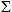 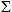 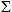 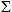 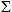 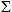 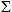 

Приложение 7           

к приказу Председателя Агентства 

Республики Казахстан по статистике

от 10 августа 2012 года № 211  

1. Ақпараттық-коммуникациялық технологияларды (бұдан әрі - АҚТ) пайдалану жөнінде ақпарат

   Информация об использовании информационно-коммуникационных технологий (далее - ИКТ)1.1. Сіздің кәсіпорында дербес компьютер (ДК) қолданылады ма?

      В вашей организации используются персональные компьютеры (ПК)?1.7. Сіз аталған ақпараттық технологиялардың қандай жүйесін қолданасыз? (барын көрсетіңіз)

      Какую из указанных систем информационных технологий вы используете? (укажите наличие)

2. Интернет желісіне қолжетімділік және қолдану

Доступ и использование сети Интернет2.1. Сіздің кәсіпорынның Интернет желісіне қолжетімділігі бар ма?

      Ваша организация имеет доступ к сети Интернет?

3. Интернет желісін пайдалану мақсаттары

   Цели использования сети Интернет3.1. Интернет желісін пайдалану мақсаттарын көрсетіңіз

      Укажите цели использования сети Интернет3.2. Сіздің ұйымыңыз тауарлар мен қызметтерді сатып алу операцияларының қандай түрлерін электрондық нысанда іске асырады?

      Какие операции по закупке товаров и услуг Ваша организация осуществляет в электронной форме?3.6. Электрондық үкіметтің қандай мемлекеттік қызметтерін пайдаланасыз?

      Какие государственные услуги электронного правительства Вы используете?

4. АКТ стратегиясы және қызметтері жөнінде ақпарат

   Информация о стратегиях и услугах ИКТ4.1. Сіздің мекемеңіздің өзіндік АКТ стратегиясы бар ма?

      Имеет ли ваша организация собственную стратегию ИКТ?4.2. Сіздің АКТ стратегияңыздың негізгі мақсаттарын белгілеңіз

      Укажите основные цели Вашей стратегии ИКТ4.4. Электрондық құжатайналымының жалпы құжатайналымындағы үлесін көрсетіңіз:

      Укажите долю электронного документооборота в общем объеме документооборота

5. АКТ саласында қауіпсіздікті қамтамасыз ету бойынша шаралар

   Меры по обеспечению безопасности в сфере ИКТ5.1. Сіздің ұйым қауіпсіздікті қамтамасыз ету бойынша көрсетілген шаралардың қайсысын жүзеге асырады?

      Какие из указанных мер по обеспечению безопасности в сфере ИКТ приняла ваша организация?5.2. Ұйыммен ақпарат алмасудың қауіпсіздігін қамтамасыз ету үшін қандай әдістер қолданылады?

      Какие методы используются для обеспечения безопасности обмена информацией с организацией?5.3. Өткен жыл ішінде ұйымыңызда төменде берілген АКТ саласындағы қиындықтардың қайсысы кездесті?

     С какими из ниже перечисленных проблем в сфере ИКТ столкнулась ваша организация в течение прошлого года?

6. Ақпараттық және коммуникациялық технологияларға жұмсалған шығындар

   Затраты на информационные и коммуникационные технологии6.2. АКТ құралдарын жалға алуға жұмсалған шығындар сомасын көрсетіңіз:

      Укажите сумму затрат на прокат средств ИКТ:

7. АКТ шығындарын қаржыландыру көздері

   Источники финансирования затрат на ИКТ

8. АКТ пайдалануды тежеуші факторлар

   Факторы, сдерживающие использование ИКТ8.1. АКТ пайдалануды тежеуші факторлар мен себептерді көрсетіңіз

      Укажите причины (факторы), сдерживающие использование ИКТ8.1.1. Технологиялық факторлар:

        Технологические факторы:8.1.2. Экономикалық факторлар:

        Экономические факторы:8.1.3. Өндірістік факторлар:

        Производственные факторы:

9. Ұйым қызметкерлерінің саны

    Численность работников организацииАтауы                            Мекенжайы

Наименование _____________________  Адрес ___________________________

             _____________________  Телефон _________________________Электрондық почтаның мекенжайы

Адрес электронной почты ______________________________Орындаушының аты-жөні және телефоны

Фамилия и телефон исполнителя ___________________ Телефон ___________Басшы                       (Аты-жөні, тегі, қолы)

Руководитель _________________ (Ф.И.О., подпись) ____________________Бас бухгалтер               (Аты-жөні, тегі, қолы)

Главный бухгалтер ____________ (Ф.И.О., подпись) ____________________                                                          М.О.

                                                                М.П.

Приложение 8           

к приказу Председателя Агентства 

Республики Казахстан по статистике

от 10 августа 2012 года № 211   

Инструкция по заполнению статистической формы

общегосударственного статистического наблюдения

«Отчет об использовании информационно-коммуникационных

технологий на предприятиях»

(код 0481104, индекс 3-информ, периодичность годовая)

      1. Настоящая Инструкция по заполнению статистической формы общегосударственного статистического наблюдения «Отчет об использовании информационно-коммуникационных технологий на предприятиях» (код 0481104, индекс 3-информ, периодичность годовая) (далее - Инструкция) разработана в соответствии с подпунктом 7) статьи 12 Закона Республики Казахстан «О государственной статистике» и детализирует заполнение статистической формы общегосударственного статистического наблюдения «Отчет об использовании информационно – коммуникационных технологий на предприятиях» (код 0481104, индекс 3-информ, периодичность годовая).



      2. Следующие определения применяются в целях заполнения данной статистической формы:



      1) информационно-коммуникационные технологии (далее - ИКТ) - совокупность методов, производственных процессов и программно-технических средств, интегрированных с целью сбора, обработки, хранения, распространения, отображения, и использования информации в интересах ее пользователей;



      2) стратегия (ИКТ) - внутренний документ, определяющий цели и задачи развития использования ИКТ. Регламентирует функции структурных подразделений организации и может содержать план мероприятий;



      3) аналоговый модем - технология, позволяющая организовать доступ в сеть Интернет через аналоговую телефонную сеть со скоростью до 256 килобит в секунду, без возможности использования телефонной линии для ведения телефонных разговоров;



      4) локальная вычислительная сеть - группа компьютеров и периферийное оборудование, объединенные одним или несколькими автономными высокоскоростными каналами передачи цифровых данных в пределах одного или нескольких близлежащих зданий;



      5) сеть Интернет - глобальная информационная система, элементы которой связаны друг с другом посредством единого адресного пространства, основанного на протоколе TCP/IP, предоставляющая пользователям возможность доступа к многочисленным информационном и бизнес-ресурсам и электронной почте;



      6) интернет-ресурс - веб-сайт, имеющий независимое доменное имя и предоставляющий пользователю сети Интернет различные интерактивные сервисы, работающие в рамках одного сайта, такие как почта, поиск, погода, новости, форумы, обсуждения, голосования и так далее;



      7) интранет - частная внутрифирменная или межфирменная (корпоративная) компьютерная сеть, обладающая расширенными возможностями благодаря использованию в ней технологий Интернета, имеющая доступ в сеть Интернет, но защищенная от доступа к своим ресурсам со стороны внешних пользователей;



      8) коммутатор - переключатель, распределитель, устройство, обеспечивающее посредством включения, отключения и переключения выбор требуемой выходной цепи и соединение с ней входной цепи. Выбор производится или вручную или автоматически по программе, заданной в функции времени или состояния других электрических цепей, то есть это установка для соединения двух или нескольких абонентов между собой;



      9) структурированная кабельная система (далее - СКС) - среда передачи телекоммуникационных сигналов в одном здании (комплексе) зданий, построенном по общепринятым стандартам, представляет собой комплекс, в который входят кабель, коннекторы, соединительные шнуры, кросс-панели, информационные розетки и другое оборудование;



      10) маршрутизатор - оборудование для соединения двух сетей. Чаще всего это подключение локальной сети предприятия к сети Интернет, таким образом маршрутизатор является ключевым узлом сети;



      11) сервер - в информационных сетях - компьютер или программная система, предоставляющая удаленный доступ к своим службам или ресурсам с целью обмена информацией;



      12) спам-фильтр - программное обеспечение, предотвращающее получение нежелательной электронной почты рекламного характера;



      13) волоконно-оптическая связь - вид проводной электросвязи, использующий в качестве носителя информационного сигнала электромагнитное излучение оптического диапазона, а в качестве направляющих систем - волоконно-оптические кабели. Пропускная способность волоконно-оптических линий многократно превышает пропускную способность всех других систем связи и может измеряться терабитами в секунду;



      14) экстранет - объединение нескольких (двух и более) интрасетей. В состав экстрасети могут входить как интрасети партнеров по бизнесу, так и интрасети различных подразделений одной организации. Концептуально экстрасеть представляет собой «тоннель» или виртуальную сеть внутри Интернета с высокими стенами для защиты от нежелательного проникновения;



      15) электронное правительство – государственная система управления на основе информационно-коммуникационной инфраструктуры, направленная на своевременное и качественное исполнение государственных функций;



      16) портал электронного правительства – информационная система, представляющая собой единое окно доступа ко всей консолидированной правительственной информации, включая нормативную правовую базу и к электронным государственным услугам;



      17) электронный архив - архив электронных документов, позволяющий решить задачи систематизации, архивации, хранения и управления документами в рамках задач делопроизводства;



      18) электронные закупки - это перевод процесса закупок с бумажного в электронный вид для повышения эффективности функционирования закупок путем внедрения современных ИКТ в процесс закупок товаров, работ и услуг;



      19) электронный документооборот - обмен электронными данными с компьютера на компьютер в стандартном формате;



      20) DSL - широкополосная цифровая абонентская сеть для передачи данных в высоких скоростях по традиционным (медным) телефонным линиям. К основным технологиям цифровых абонентских линий DSL относятся технологии ADSL (Asymmetric Digital Subscriber Line  – технология, позволяющая организовать высокоскоростной доступ в сеть Интернет на обычном телефонном номере, при этом телефонная линия остается свободной) и HDSL (High Rate Digital Subscriber Line – высокоскоростная цифровая абонентская линия связи). DSL-подключение относится к одним из самых высокоскоростных постоянных Интернет-подключений;



      21) GPRS 

- 

надстройка над технологией мобильной связи GSM, осуществляющая пакетную передачу данных. GPRS позволяет пользователю сети сотовой связи производить обмен данными с другими устройствами в сети GSM и с внешними сетями, в том числе сети Интернет;



      22) ISDN - временное подключение к сети Интернет с использованием телефонной системы связи с коммутацией каналов. Сеть ISDN позволяет осуществлять цифровую (в отличие от аналоговой) передачу голоса и данных по обычным медным телефонным проводам, обеспечивает более высокое качество и скорость передачи, чем аналоговые системы. Соединения по сети ISDN относятся к низкоскоростным (узкополосным);



      23) UMTS - технология сотовой связи, относящаяся к поколению 3G.



      3. В разделе 7 указываются источники финансирования затрат на ИКТ независимо от того, к каким средствам они относятся: собственным, заемным или субсидиям.



      4. Раздел 8 заполняют все организации независимо от того, используют они информационные технологии или нет.



      5. В пункте 9.3 раздела 9 учитываются все работники предприятия, которые используют персональный компьютер, независимо от их специальности и уровня квалификации.



      6. Арифметико-логический контроль:



      1) Раздел 1. «Информация об использовании информационно-коммуникационных технологий»:

      пункт 1.4 > пункта 1.5

      пункт 1.6 = пунктов 1.6.1-1.6.3;



      2) Раздел 6. «Затраты на информационные и коммуникационные технологии»:

      пункт 6.1 = пунктов 6.1.1 - 6.1.9 + пункт 6.2.1;



      3) Раздел 9. «Численность работников организации»:

      пункт 9.1 > Пункт 9.2

      пункт 9.2 = пункт 9.2.1 + пункт 9.2.2

      пункт 9.2.1 = пунктов 9.2.1.1 - 9.2.1.3

      пункт 9.2.1.3 >  пунктов 9.2.1.3.1 - 9.2.1.3.4

      пункт 9.2.2 = пунктов 9.2.2.1 - 9.2.2.3;

      Контроль между разделов:

      пункт 1.4 > пункт 2.2

      пункт 6.1 = пунктов 7.1 - 7.5

      пункт 2.3 < пункта 9.3.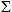 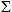 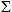 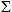 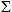 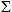 

Приложение 9           

к приказу Председателя Агентства 

Республики Казахстан по статистике

от 10 августа 2012 года № 211  

            Сведения о домашнем хозяйстве и его членах

          Модуль «А»: Социально-демографическая информация1. Количество членов в домашнем хозяйстве?           ________ человек

1.1. из них количество детей до 16 лет               ________ человек           Благодарим Вас за понимание и сотрудничество!

Приложение 10         

к приказу Председателя Агентства

Республики Казахстан по статистике

от 10 августа 2012 года № 211   

Инструкция по заполнению статистической формы

общегосударственного статистического наблюдения

«Анкета обследования домашних хозяйств об использовании

информационно-коммуникационных технологий»

(код 0522104, индекс Н-020, периодичность годовая)

      1. Настоящая Инструкция по заполнению статистической формы общегосударственного статистического наблюдения «Анкета обследования домашних хозяйств об использовании информационно-коммуникационных технологий» (код 0522104, индекс Н-020, периодичность годовая) (далее - Инструкция) разработана в соответствии с подпунктом 7) статьи 12 Закона Республики Казахстан «О государственной статистике» и детализирует заполнение статистической формы общегосударственного статистического наблюдения «Анкета обследования домашних хозяйств об использовании информационно-коммуникационных  технологий (код 0522104, индекс Н-020, периодичность годовая).



      2. Следующие определения применяются в целях заполнения данной статистической формы:



      1) информационно-коммуникационные технологии (далее - ИКТ) - совокупность методов, производственных процессов и программно-технических средств, интегрированных с целью сбора, обработки, хранения, распространения, отображения, и использования информации в интересах ее пользователей;



      2) аналоговый модем - технология, позволяющая организовать доступ в сеть Интернет через аналоговую телефонную сеть со скоростью до 256 килобит в секунду, без возможности использования телефонной линии для ведения телефонных разговоров;



      3) сеть Интернет - глобальная информационная сеть, части которой логически взаимосвязаны друг с другом посредством единого адресного пространства, основанного на протоколе TCP/IP. Сеть Интернет состоит из множества взаимосвязанных компьютерных сетей и обеспечивает удаленный доступ к компьютерам, электронной почте, доскам объявлений, базам данных и дискуссионным группам;



      4) население без навыков работы на компьютере - население, которое не имеет даже минимального опыта работы на персональном компьютере;



      5) начинающие пользователи - лица, владеющие минимальными навыками работы на компьютере (способные копировать файлы, работать с дисковыми устройствами, с компьютерными играми);



      6) обычные пользователи - лица, владеющие базовыми навыками работы на офисных программных продуктах (пакетом Microsoft Office (Excel, Word));



      7) опытные пользователи - лица, обладающие богатым опытом работы с широко распространенными программами и специальным программным обеспечением (Corel Draw, MS Project, AutoCAD, SPSS и так далее) и лица, способные наряду с работой с обычным программным обеспечением, также программировать на специальных языках программирования (Basic, Pascal, Java, С++ и так далее);



      8) пользователь сети Интернет - пользователь, который подключался к сети Интернет хотя бы один раз за отчетный период посредством любых устройств, включая компьютер, мобильный телефон, игровые консоли, цифровое телевидение и прочее в любом месте (на работе, дома, в общественных местах и прочее);



      9) интернет-ресурс - веб-сайт, имеющий независимое доменное имя и предоставляющий пользователю сети Интернет различные интерактивные сервисы, работающие в рамках одного сайта, такие как почта, поиск, погода, новости, форумы, обсуждения, голосования и так далее;



      10) кабельное телевидение - модель телевизионного вещания (также и FM-радиовещания), в которой телесигнал распространяется посредством высокочастотных сигналов, передаваемых через проложенный к потребителю кабель;



      11) спутниковое телевидение - система передачи телевизионного сигнала от передающего центра к потребителю через искусственный спутник Земли, расположенный на геостационарной околоземной орбите над экватором;



      12) волоконно-оптическая связь – вид проводной электросвязи, использующий в качестве носителя информационного сигнала электромагнитное излучение оптического диапазона, а в качестве направляющих систем - волоконно-оптические кабели. Пропускная способность волоконно-оптических линий многократно превышает пропускную способность всех других систем связи и измеряется терабитами в секунду;



      13) телевизионный прибор (Сет-топ-бокс) - устройство, позволяющее преобразовать интернет-сигнал в телевизионное изображение, с помощью телевизора входить в интернет-систему, ознакомиться с новостями на интернет-сайтах, слушать интернет-радио, пользоваться электронной почтой и другие;



      14) электронная коммерция (e-commerce) - предпринимательская деятельность по осуществлению коммерческих операций с использованием электронных средств обмена данными. Обеспечивает возможность осуществления покупок, продаж, сервисного обслуживания, проведения маркетинговых мероприятий путем использования компьютерных сетей;



      15) DSL - широкополосная цифровая абонентская сеть для передачи данных в высоких скоростях по традиционным (медным) телефонным линиям. К основным технологиям цифровых абонентских линий DSL относятся технологии ADSL (Asymmetric Digital Subscriber Line  – технология, позволяющая организовать высокоскоростной доступ в сеть Интернет на обычном телефонном номере, при этом телефонная линия остается свободной) и HDSL (High Rate Digital Subscriber Line – высокоскоростная цифровая абонентская линия связи). DSL-подключение относится к одним из самых высокоскоростных постоянных Интернет-подключений;



      16) GPRS - надстройка над технологией мобильной связи GSM, осуществляющая пакетную передачу данных. GPRS позволяет пользователю сети сотовой связи производить обмен данными с другими устройствами в сети GSM и с внешними сетями, в том числе сети Интернет;



      17) ISDN - временное подключение к сети Интернет с использованием телефонной системы связи с коммутацией каналов. Сеть ISDN позволяет осуществлять цифровую (в отличие от аналоговой) передачу голоса и данных по обычным медным телефонным проводам, обеспечивает более высокое качество и скорость передачи, чем аналоговые системы. Соединения по сети ISDN относятся к низкоскоростным (узкополосным);



      18) UMTS - технология сотовой связи, относящаяся к поколению 3G;



      19) VoIP - система связи, обеспечивающая передачу речевого сигнала по сети Интернет или по любым другим IP-сетям.



      3. Статистическая форма заполняется на каждое отдельно взятое домохозяйство (семью), попавшее в выборку. Не допускается объединение в одном бланке статистической формы записи информации по респондентам, относящимся к разным домашним хозяйствам, даже если они проживают в пределах одного помещения. Если по одному и тому же адресу проживают две или три разные семьи (родственные или неродственные) или же появилась «вновь созданная» молодая семья, то на них заполняются разные (отдельные) бланки статистической формы. Если число опрашиваемых в домохозяйстве превышает 5 человек, то на данное домохозяйство заполняются два и более бланков статистической формы, на титульном листе которых делается пометка «Продолжение».



      При интервью зачитываются вопросы и делаются соответствующие отметки в перечисленных вариантах ответов. Код варианта ответа респондента обводится кружком.

Приложение 11         

к приказу Председателя Агентства

Республики Казахстан по статистике

от 10 августа 2012 года № 211  Ақпараттық-коммуникациялық технологияларды (АКТ) пайдалану жөнінде ақпарат

Информация об использовании информационно-коммуникационных технологий (ИКТ)1. Оқу мекемесінде оқушыларды интерактивті оқыту үшін қолданылатын жабдықтарды көрсетіңіз

    Укажите используемые устройства в учебном заведении для интерактивного обучения учащихсяАтауы                            Мекенжайы

Наименование _____________________  Адрес  __________________________

             _____________________  Телефон: ________________________

             _____________________Электрондық почта мекенжайы

Адрес электронной почты _____________________________Орындаушының аты-жөні және телефоны

Фамилия и телефон исполнителя __________________ Телефон ____________Басшы                       (Аты-жөні, тегі, қолы)

Руководитель _________________ (Ф.И.О., подпись)_____________________Бас бухгалтер                (Аты-жөні, тегі, қолы)

Главный бухгалтер _____________ (Ф.И.О., подпись) ___________________                                                           М.О.

                                                                 М.П.

Приложение 12          

к приказу Председателя Агентства 

Республики Казахстан по статистике

от 10 августа 2012 года № 211  

  

Инструкция по заполнению статистической формы

общегосударственного статистического наблюдения «Отчет об

использовании информационно–коммуникационных технологий

в сфере среднего образования»

(код 1841104, индекс 1-информ, периодичность годовая)

      1. Настоящая Инструкция по заполнению статистической формы общегосударственного статистического наблюдения «Отчет об использовании информационно – коммуникационных технологий в сфере среднего образования» (код 1841104, индекс 1-информ, периодичность годовая) (далее – Инструкция) разработана в соответствии с подпунктом 7) статьи 12 Закона Республики Казахстан «О государственной статистике» и детализирует заполнение статистической формы общегосударственного статистического наблюдения «Отчет об использовании информационно-коммуникационных технологий в сфере среднего образования» (код 1841104, индекс 1-информ, периодичность годовая).



     2. Следующие определения применяются в целях заполнения данной статистической формы:



      1) информационно-коммуникационные технологии (далее - ИКТ) - совокупность методов, производственных процессов и программно-технических средств, интегрированных с целью сбора, обработки, хранения, распространения, отображения и использования информации в интересах ее пользователей;



      2) сеть Интернет - глобальная информационная сеть, части которой логически взаимосвязаны друг с другом посредством единого адресного пространства, основанного на протоколе TCP/IP. Cеть Интернет состоит из множества взаимосвязанных компьютерных сетей и обеспечивает удаленный доступ к компьютерам, электронной почте, доскам объявлений, базам данных и дискуссионным группам;



      3) радиоприемник - это отдельное устройство, способное принимать сигналы радиовещания с использованием общедоступных частот. Если они намеренно не используются в целях обучения, то радиоприемники, включенные в другие устройства (плейер, автомобильный радиоприемник, радиочасы, аудиокассеты или CD-плейеры (записывающие устройства)), исключаются;



      4) телевизор - это отдельное устройство, способное принимать сигналы телевизионного вещания с использованием распространенных способов доступа, например через эфир, кабель и спутник. Телевизионные приемники, включенные в другие устройства (компьютеры, карманный портативный компьютер, смартфоны или мобильные телефоны), учитываются только в том случае, если они предназначены для использования в целях обучения;



      5) фиксированный узкополосный доступ в сеть Интернет - установление соединений для общего пользования через аналоговый модем (доступ с набором номера по стандартной телефонной линии), ЦСИС (цифровая сеть с интеграцией служб), цифровая абонентская линия со скоростью ниже 256 килобит в секунду (далее - кбит/с), а также другие формы фиксированного доступа со скоростью загрузки ниже 256 кбит/с;



      6) фиксированный широкополосный 

 

 доступ в сеть Интернет - установление высокоскоростных соединений для общего пользования со скоростью не менее 256 кбит/с в одном или обоих направлениях (загрузка и выгрузка). Он включает установление интернет-соединений с использованием кабельных модемов, интернет-соединений на базе цифровой абонентской линии со скоростью не менее 256 кбит/с, волоконно-оптические и другие технологии широкополосного фиксированного доступа (спутниковый широкополосный интернет, локальная вычислительная сеть на базе Интернет, фиксированный беспроводной доступ, беспроводная локальная вычислительная сеть и WiMAX (телекоммуникационная технология, разработанная с целью предоставления универсальной беспроводной связи на больших расстояниях для широкого спектра устройств)).



      7) учащиеся, имеющие доступ к сети Интернет в школе - учащиеся, имеющие право пользоваться интернет-лабораториями в школах в качестве средства для облегчения усвоения учебного материала.



      3. Статистическую форму заполняют школы с начальным и средним образованием.



      Пункты 1-6 заполняют все учебные заведения. 



      Численность учащихся в пункте 5 составляются на 1 января отчетного учебного года. Учебные 2012-2013 года, значит численность на 1 января 2013 года.



      В пункте 6 показатель «Количество учителей, имеющих квалификацию в области ИКТ» измеряет степень профессиональной подготовленности учителей начальных и средних школ, для того чтобы обучать основным навыкам работы с компьютером. К учителям, имеющими квалификацию в области ИКТ, относятся учителя, которые, либо до начало преподавания, либо уже непосредственно в школах, прошли программы специальной подготовки в области ИКТ.



      Пункт 7 заполняют только те учебные заведения, которые предоставляют техническое и профессиональное среднее образование.



      4. Арифметико-логический контроль:

      пункт 4 > подпункта 4.1;

      пункт 5 > подпункта 5.1 + подпункта 5.2;

      пункт 5.2 = подпункта 5.2.1 + подпункта 5.2.2;

      пункт 7 >  подпунктов 7.1-7.4.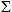 
					© 2012. РГП на ПХВ «Институт законодательства и правовой информации Республики Казахстан» Министерства юстиции Республики Казахстан
				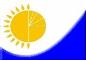 Мемлекеттік статистика

органдары құпиялылығына

кепілдік береді

Конфиденциальность гарантируется

органами государственной статистикиЖалпымемлекеттік статистикалық

байқау бойынша статистикалық

нысан 

Статистическая форма по

общегосударственному

статистическому наблюдениюМемлекеттік статистика

органдары құпиялылығына

кепілдік береді

Конфиденциальность гарантируется

органами государственной статистикиЖалпымемлекеттік статистикалық

байқау бойынша статистикалық

нысан 

Статистическая форма по

общегосударственному

статистическому наблюдениюҚазақстан Республикасы

Статистика агенттігі

төрағасының 2012 жылғы

10 тамызда № 211 бұйрығына

1-қосымшаҚазақстан Республикасы

Статистика агенттігі

төрағасының 2012 жылғы

10 тамызда № 211 бұйрығына

1-қосымшаАумақтық органға

тапсырылады

Представляется

территориальному

органу Статистикалық

нысанды

www.stat.gov.kz

сайтынан алуға

болады

Статистическую

форму можно

получить на сайте

www.stat.gov.kzМемлекеттік статистиканың тиісті органдарына алғашқы статистикалық

деректерді тапсырмау, уақтылы тапсырмау және дәйексіз деректерді беру

«Әкімшілік құқық бұзушылық туралы» Қазақстан Республикасы Кодексінің

381-бабында көзделген әкімшілік құқық бұзушылық болып табылады.

Непредставление, несвоевременное представление и предоставление недостоверных

первичных статистических данных в соответствующие органы государственной статистики

является административным правонарушением, предусмотренным статьей 381 Кодекса

Республики Казахстан «Об административных правонарушениях».Мемлекеттік статистиканың тиісті органдарына алғашқы статистикалық

деректерді тапсырмау, уақтылы тапсырмау және дәйексіз деректерді беру

«Әкімшілік құқық бұзушылық туралы» Қазақстан Республикасы Кодексінің

381-бабында көзделген әкімшілік құқық бұзушылық болып табылады.

Непредставление, несвоевременное представление и предоставление недостоверных

первичных статистических данных в соответствующие органы государственной статистики

является административным правонарушением, предусмотренным статьей 381 Кодекса

Республики Казахстан «Об административных правонарушениях».Мемлекеттік статистиканың тиісті органдарына алғашқы статистикалық

деректерді тапсырмау, уақтылы тапсырмау және дәйексіз деректерді беру

«Әкімшілік құқық бұзушылық туралы» Қазақстан Республикасы Кодексінің

381-бабында көзделген әкімшілік құқық бұзушылық болып табылады.

Непредставление, несвоевременное представление и предоставление недостоверных

первичных статистических данных в соответствующие органы государственной статистики

является административным правонарушением, предусмотренным статьей 381 Кодекса

Республики Казахстан «Об административных правонарушениях».Мемлекеттік статистиканың тиісті органдарына алғашқы статистикалық

деректерді тапсырмау, уақтылы тапсырмау және дәйексіз деректерді беру

«Әкімшілік құқық бұзушылық туралы» Қазақстан Республикасы Кодексінің

381-бабында көзделген әкімшілік құқық бұзушылық болып табылады.

Непредставление, несвоевременное представление и предоставление недостоверных

первичных статистических данных в соответствующие органы государственной статистики

является административным правонарушением, предусмотренным статьей 381 Кодекса

Республики Казахстан «Об административных правонарушениях».Мемлекеттік статистиканың тиісті органдарына алғашқы статистикалық

деректерді тапсырмау, уақтылы тапсырмау және дәйексіз деректерді беру

«Әкімшілік құқық бұзушылық туралы» Қазақстан Республикасы Кодексінің

381-бабында көзделген әкімшілік құқық бұзушылық болып табылады.

Непредставление, несвоевременное представление и предоставление недостоверных

первичных статистических данных в соответствующие органы государственной статистики

является административным правонарушением, предусмотренным статьей 381 Кодекса

Республики Казахстан «Об административных правонарушениях».Статистикалық

нысан коды 491104

Код статистической

формы 04911041-инновация Инновациялық қызмет туралы есеп

Отчет об инновационной деятельностиИнновациялық қызмет туралы есеп

Отчет об инновационной деятельностиИнновациялық қызмет туралы есеп

Отчет об инновационной деятельностиИнновациялық қызмет туралы есеп

Отчет об инновационной деятельностиЖылдық

ГодоваяЕсепті кезең

Отчетный периоджыл

годЭкономикалық қызмет түрлерінің жалпы жіктеуішінің (бұдан әрі - ЭҚЖЖ) 01,

05-33, 35, 36, 38, 41-43, 45-47, 49-53, 55, 61-63, 72, 79, 85.4, 95.11

кодтарына сәйкес негізгі қызмет түрі бар заңды тұлғалар және (немесе)

олардың құрылымдық және оқшауланған бөлімшелері тапсырады.

Представляют юридические лица и (или) их структурные и обособленные подразделения с

основным видом деятельности согласно кодам Общего классификатора видов экономической

деятельности (далее - ОКЭД) 01, 05-33, 35, 36, 38, 41-43, 45-47, 49-53, 55, 61-63, 72,

79, 85.4, 95.11).Экономикалық қызмет түрлерінің жалпы жіктеуішінің (бұдан әрі - ЭҚЖЖ) 01,

05-33, 35, 36, 38, 41-43, 45-47, 49-53, 55, 61-63, 72, 79, 85.4, 95.11

кодтарына сәйкес негізгі қызмет түрі бар заңды тұлғалар және (немесе)

олардың құрылымдық және оқшауланған бөлімшелері тапсырады.

Представляют юридические лица и (или) их структурные и обособленные подразделения с

основным видом деятельности согласно кодам Общего классификатора видов экономической

деятельности (далее - ОКЭД) 01, 05-33, 35, 36, 38, 41-43, 45-47, 49-53, 55, 61-63, 72,

79, 85.4, 95.11).Экономикалық қызмет түрлерінің жалпы жіктеуішінің (бұдан әрі - ЭҚЖЖ) 01,

05-33, 35, 36, 38, 41-43, 45-47, 49-53, 55, 61-63, 72, 79, 85.4, 95.11

кодтарына сәйкес негізгі қызмет түрі бар заңды тұлғалар және (немесе)

олардың құрылымдық және оқшауланған бөлімшелері тапсырады.

Представляют юридические лица и (или) их структурные и обособленные подразделения с

основным видом деятельности согласно кодам Общего классификатора видов экономической

деятельности (далее - ОКЭД) 01, 05-33, 35, 36, 38, 41-43, 45-47, 49-53, 55, 61-63, 72,

79, 85.4, 95.11).Экономикалық қызмет түрлерінің жалпы жіктеуішінің (бұдан әрі - ЭҚЖЖ) 01,

05-33, 35, 36, 38, 41-43, 45-47, 49-53, 55, 61-63, 72, 79, 85.4, 95.11

кодтарына сәйкес негізгі қызмет түрі бар заңды тұлғалар және (немесе)

олардың құрылымдық және оқшауланған бөлімшелері тапсырады.

Представляют юридические лица и (или) их структурные и обособленные подразделения с

основным видом деятельности согласно кодам Общего классификатора видов экономической

деятельности (далее - ОКЭД) 01, 05-33, 35, 36, 38, 41-43, 45-47, 49-53, 55, 61-63, 72,

79, 85.4, 95.11).Экономикалық қызмет түрлерінің жалпы жіктеуішінің (бұдан әрі - ЭҚЖЖ) 01,

05-33, 35, 36, 38, 41-43, 45-47, 49-53, 55, 61-63, 72, 79, 85.4, 95.11

кодтарына сәйкес негізгі қызмет түрі бар заңды тұлғалар және (немесе)

олардың құрылымдық және оқшауланған бөлімшелері тапсырады.

Представляют юридические лица и (или) их структурные и обособленные подразделения с

основным видом деятельности согласно кодам Общего классификатора видов экономической

деятельности (далее - ОКЭД) 01, 05-33, 35, 36, 38, 41-43, 45-47, 49-53, 55, 61-63, 72,

79, 85.4, 95.11).Тапсыру мерзімі - 25 ақпанда.

Срок предоставления - 25 февраля. Тапсыру мерзімі - 25 ақпанда.

Срок предоставления - 25 февраля. Тапсыру мерзімі - 25 ақпанда.

Срок предоставления - 25 февраля. Тапсыру мерзімі - 25 ақпанда.

Срок предоставления - 25 февраля. Тапсыру мерзімі - 25 ақпанда.

Срок предоставления - 25 февраля. БСН коды

код БИНБСН коды

код БИН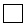 иә

да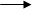 1.2 тармақ және әрі қарай

пункт 1.2 и далее 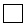 жоқ

нет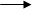 1.11 тармақ

пункт 1.11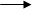 2 бөлім

2 раздел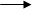 соңы

конец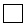 қазақстандық

казахстанский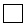 шетелдік

зарубежный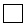 бастапқы

начальный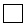 аяқталған

завершенный1.4.1технологиялық

инновациялар

инновациялар

технологические

инновации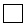 1.4.2маркетингтік

маркетинговые

инновации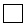 1.4.3ұйымдық

инновациялар

организационные

инновации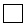 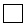 иә

да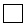 жоқ

нет1.6 Кәсіпорында іске асырылып жатқан инновациялық жобалар санын көрсетіңіз, бірлік

Укажите количество реализуемых предприятием инновационных проектов, единицолардан:

из них:1.6.1 даму институттарының жобалары

      проекты институтов развития1.6.2 венчурлық қорлардың жобалары

      проекты венчурных фондов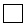 қазақстандық авторлар

казахстанские авторы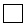 шетелдік авторлар

зарубежные авторы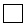 қазақстандық және шетелдік авторлар бірлесе отырып

совместно казахстанские и зарубежные авторықазақстандық және шетелдік авторлар бірлесе отырып

совместно казахстанские и зарубежные авторықазақстандық және шетелдік авторлар бірлесе отырып

совместно казахстанские и зарубежные авторы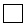 ертеректегі инновациялардың

салдарынан жаңа енгізілім-

дердің қажет болмауы

отсутствие необходимости в

нововведениях вследствие

более ранних инноваций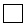 білікті қызметкердiң

тапшылығы

нехватка компетентного

персонала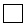 инновацияларға кедергі

жасаушы басқа факторлар

другие факторы, препятствующие

инновациям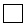 нарықтық сұраныстың жоқтығы

отсутствие рыночного спроса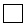 сiздiң кәсiпорыныңыздың

шегіндегі капитал тапшылығы

нехватка капитала в пределах

вашего предприятия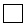 iшкi көзі (сiздiң кәсiпорыныңыз шегінде)

внутренний источник (в пределах предприятия)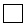 сыртқы көздер (университеттер, үкiмет, ғылыми-зерттеу

институттары)

внешние источники (университеты, правительство, научно-

исследовательские институты)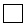 нарық көздерi (клиенттер, бәсекелестер, консультанттар,

жабдықты жеткізушілер)

источники рынка (клиенты, конкуренты, консультанты, поставщики

оборудования)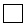 басқа көздер (конференциялар, жәрмеңкелер, көрмелер,

ғылыми журналдар, техникалық  жарияланымдар, өнеркәсiп

қауымдастықтары)

другие источники (конференции, ярмарки, выставки, научные

журналы, технические публикации, ассоциации промышленности)1.15 Ғылыми-зерттеу, жобалау-конструкторлық бөлімшелері

қызметкерлерінің тізімдік санын көрсетiңiз, адам1.15 Ғылыми-зерттеу, жобалау-конструкторлық бөлімшелері

қызметкерлерінің тізімдік санын көрсетiңiз, адамУкажите списочную численность работников научно-

исследовательских, проектно-конструкторских

подразделений, человеколардан

из нихғылым докторы

доктор науколардан инновациялық қызметпен айналысатыны

из них занимающихся инновационной деятельностьюбейіні бойынша докторы

доктор по профилюолардан инновациялық қызметпен айналысатыны

из них занимающихся инновационной деятельностьюфилософияның  PhD докторы

доктор философии PhDолардан инновациялық қызметпен айналысатыны

из них занимающихся инновационной деятельностьюғылым кандидаты

кандидат науколардан инновациялық қызметпен айналысатыны

из них занимающихся инновационной деятельностьюЖол

коды

Код

строкиКөрсеткіштің атауы

Наименование показателяБарлығы

ВсегоҚазақстан

Республикасынан

шегінен тыс

за пределы

Республики

КазахстанОлардан

ТМД1 елдері

Из них

страны СНГАБ1231Қолданыстағы бағада (қосылған

құн салығынсыз (бұдан әрі –

ҚҚС) және акцизсіз) өндірілген

ауыл шаруашылығы өнімдері 

Произведено продукции сельского

хозяйства в действующих ценах (без

налога на добавленную стоимость

(далее – НДС)  и акцизов) 2олардан инновациялық өнім

из нее инновационная продукция3Өнеркәсіптік кәсіпорындармен

қолданыстағы бағада (ҚҚС және

акциздерсіз) өткізілген 

меншікті өндіріс тауарлары

Реализовано промышленными

предприятиями товаров собственного

производства в действующих ценах

(без НДС и акцизов)4олардан инновациялық өнім 

из них  инновационная продукция5соның ішінде соңғы үш жыл

ішінде жаңадан енгізілген 

немесе едәуір технологиялық

өзгерістерге ұшыраған өнім

в том числе продукция, вновь

внедренная или  подвергавшаяся

значительным технологическим 

изменениям в течение последних

трех лет6соңғы үш жыл ішінде тұрақты

жетілдіріліп отырған өнім

продукция, подвергавшаяся

усовершенствованию в течение

последних трех лет7өзге инновациялық өнім

прочая инновационная продукция8Орындалған құрылыс жұмыстарының

(қызметтерінің) көлемі, ҚҚС-сыз

Объем выполненных строительных

работ (услуг), без НДС9олардан инновациялық сипаттағы

жұмыстар (қызметтер)

из них работы (услуги)

инновационного характера10Көрсетілген қызметтер, ҚҚС және

акциздерсіз

Оказано услуг, без НДС и акцизов11олардан  инновациялық сипаттағы

қызметтер

из них услуги инновационного

характера122, 4, 9, 11-жолдардан

нанотехнологиялармен байланысты

инновациялық тауарлар,

жұмыстар, қызметтер

Из строк 2, 4, 9, 11 -

инновационные товары, работы,

услуги, связанные с

нанотехнологиямиЖол

коды

Код

строкиКөрсеткіштің атауы

Наименование показателяКүрделі және

ағымдағы

шығындар

Капитальные и

текущие затратыОлардан шет

ұйымдардың

жұмыстарын,

қызметтерін төлеуге

жұмсалған шығындар

Из них затраты на

оплату работ, услуг

сторонних организацийАБ121Технологиялық, маркетингтік,

ұйымдық иннновацияларға шығындар

Затраты на технологические,

маркетинговые и организационные

инновации 2Технологиялық (өнімдік,

үдерістік) инновацияларға

шығындар (қызметтің барлық

түрлері бойынша) 

Затраты на технологические

(продуктовые, процессные) инновации

(по всем видам деятельности) соның ішінде:

в том числе:3жаңа өнімдерді, қызметтерді және

оларды өндіру (тапсыру)

әдістерін, жаңа өндіріс

үдерістерін зерттеу және әзірлеу

исследование и разработка новых

продуктов, услуг и  методов их

производства (передачи), новых 

производственных процессов4технологиялық инновациялармен

байланысты машиналар мен

жабдықтар сатып алу 

приобретение машин и оборудования,

связанных с технологическими

инновациями5патентсіз технологиялар сатып алу

приобретение беспатентных технологий6жаңа технологиялар сатып алу

приобретение новых технологий7олардан өнертабыстарды,

өнеркәсіптік  үлгілерді, тиімді

үлгілерді пайдалануға

лицензиялар, патенттерге

құқықтар сатып алу

из них приобретение прав на патенты,

лицензий на  использование

изобретений, полезных  моделей и

промышленных образцов8тауарлық таңбаларды сатып алу

приобретение товарных знаков9бағдарламалық құралдарды сатып алу

приобретение программных средств10өндірістік жобалау, жаңа

өнімдерді шығару, жаңа

қызметтерді немесе оларды

өндіру (тапсыру) әдістерін

енгізу үшін өндірісті

дайындаудың басқа түрлері

производственное проектирование,

другие виды подготовки производства

для выпуска новых продуктов,

внедрения новых услуг или методов

их производства (передачи)11инновацияларға байланысты

қызметкерлерді оқыту және

дайындау

обучение и подготовка персонала,

связанные с инновациями12маркетингтік зерттеулер 

маркетинговые исследования13технологиялық инновацияларға

жұмсалған өзге де шығындар

прочие затраты на технологические

инновации142-жолдан Технологиялық

инновациялардың типтері бойынша

жұмсалған шығындар

из строки 2 затраты по типам

технологических иновацийХсоның ішінде:

в том числе:14.1өнімдік инновациялар

продуктовые инновацииХ14.2үдерістік инновациялар

процессные инновацииХ15Маркетингтік инновацияларға

жұмсалған шығындар

Затраты на маркетинговые инновации16Ұйымдық инновацияларға жұмсалған

шығындар

Затраты на организационные инновацииЖол

кодыКод

строкиКөрсеткіштің атауы

Наименование показателяТехнологиялық

инновацияларға

жұмсалған күрделі

және ағымдағы

шығындар

Капитальные и

текущие затраты на

технологические

инновацииОлардан ғылыми–

зерттеу және

тәжірибелік-

конструкторлық

жұмыстарға

жұмсалған

шығыстар

Из них расходы

на научно-

исследовательские

и опытно-

конструкторские

работыАБ121Барлығы

Всегосоның ішінде қаржыландыру

көздері

в том числе по источникам

финансирования2меншікті қаражаты

собственные средства3республикалық бюджет

республиканский бюджет4олардан даму институттары

из них институты развития5олардан инновациялық гранттар

из них инновационные гранты6жергілікті бюджет 

местный бюджет7шетелдік инвестициялар

иностранные инвестиции8олардан ТМД елдерінің

қаражаттары

из них средства стран СНГ9венчурлық қорлар

венчурные фонды10кредиттер мен қарыздарды алу

арқылы

с привлечением кредитов и займов11олардан: жеңілдік шарттармен

кредиттер мен қарыздарды алу

арқылы

из них с привлечением кредитов и

займов на льготных условияхЖол

коды

Код

строкиКөрсеткіштің атауы

Наименование показателяБарлығы

ВсегоСоның ішінде:

В том числе:Соның ішінде:

В том числе:Соның ішінде:

В том числе:Жол

коды

Код

строкиКөрсеткіштің атауы

Наименование показателяБарлығы

ВсегоҚазақстан

Республикасы

Республика

КазахстанТМД

елдері

страны СНГбасқа елдер

(ТМД-дан

тыс)

другие страны

(вне СНГ)АБ12341Кәсіпорын қатысатын

зерттеулерді және

әзірлемелерді орындау

бойынша бірлескен

жобалардың саны 

Количество совместных

проектов по выполнению

исследований и разработок,

в которых участвует

предприятиесоның ішінде бірлескен

жобалар серіктестерінің

типі бойынша:

в том числе по типам

партнеров совместных

проектов:1.1сіздің кәсіпорын кіретін

топтың (бірлестіктің,

серіктестіктің,

қоғамның) құрамындағы

кәсіпорындар

предприятия в составе

группы (объединения,

товарищества, общества),

в которую входит ваше

предприятие1.2өнімдерді (жұмыстарды,

қызметтерді) тұтынушылар

потребители продукции

(работ, услуг)1.3жабдықты, материалдарды,

жиынтықтаушы,

бағдарламалық құралдарды

жеткізушілер

поставщики оборудования,

материалов, комплектующих,

программных средств1.4консалтингтік,

ақпараттық фирмалар

консалтинговые,

информационные фирмы1.5ғылыми ұйымдар

научные организации1.6университеттер немесе

басқа жоғары оқу

орындары

университеты или другие

высшие учебные заведения1.7инновациялық даму

институттары («Самұрық-

Қазына» ұлттық әл-ауқат

қоры» АҚ, «Қазақстанның

инвестициялық қоры» АҚ,

«Даму» кәсіпкерлік қоры

АҚ және басқа)

институты инновационного

развития (АО «Фонд

национального

благосостояния «Самрук-

Казына», АО «Инвестиционный

фонд Казахстана», АО «Фонд

предпринимательства «Даму»

и другие)Жол

коды

Код

строкиКөрсеткіштің атауы

Наименование показателяСатып алынған жаңа

технологиялар, техникалық

жетістіктер,

бағдарламалық құралдар

саны 

Количество приобретенных

новых технологий,

технических достижений,

программных средствСатып алынған жаңа

технологиялар, техникалық

жетістіктер,

бағдарламалық құралдар

саны 

Количество приобретенных

новых технологий,

технических достижений,

программных средствСатып алынған жаңа

технологиялар, техникалық

жетістіктер,

бағдарламалық құралдар

саны 

Количество приобретенных

новых технологий,

технических достижений,

программных средствТапсырылған жаңа

технологиялар,

техникалық

жетістіктер,

бағдарламалық құралдар

саны

Количество переданных

новых технологий,

технических достижений,

программных средствТапсырылған жаңа

технологиялар,

техникалық

жетістіктер,

бағдарламалық құралдар

саны

Количество переданных

новых технологий,

технических достижений,

программных средствТапсырылған жаңа

технологиялар,

техникалық

жетістіктер,

бағдарламалық құралдар

саны

Количество переданных

новых технологий,

технических достижений,

программных средствЖол

коды

Код

строкиКөрсеткіштің атауы

Наименование показателябарлығы

всегосоның

ішінде

Қазақстан

Республи-

касы

шегінен

тыс

в том

числе за

пределами

Республики

Казахстанолардан

ТМД

елдері

из них в

странах

СНГбарлығы

всегосоның

ішінде

Қазақстан

Респуб-

ликасы

шегінен

тыс

в том

числе за

пределы

Республики

Казахстанолардан

ТМД

елдері

из них

в

страны

СНГАБ1234561Барлығы (2-5 жолдары

қосындысы)

Всего (сумма строк 2-5)соның ішінде:

в том числе:2өнертабыстарды,

өнеркәсіптік

үлгілерді, тиімді

үлгілерді пайдалану

патентіне,

лицензиясына құқық 

права на патенты,

лицензии на 

использование

изобретений, полезных 

моделей, промышленных

образцов 3зерттеулер мен

әзірлемелер нәтижесі

результаты исследований

и разработок4ноу-хау,

технологияларды

тапсыруға келісім 

ноу-хау, соглашения на

передачу технологий5басқалары 

другие7.1 Жаңа немесе едәуір өзгертілген

корпоративтік стратегияны әзірлеу

және іске асыру

Разработка и реализация новой или

значительно измененной корпоративной

стратегии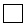 7.6 Кәсіпорында еңбекті

ұйымдастырудың жаңа немесе

едәуір өзгертілген әдістері

мен тәсілдерін әзірлеу

Разработка новых или значительно

измененных методов и приемов

организации труда на предприятии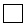 7.2 Кәсіпорынды басқарудың заманауи

(ақпараттық технологиялар

негізінде) әдістерін енгізу

Внедрение современных (на основе

информационных технологий) методов

управления предприятием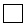 7.7 Логистиканың және

шикізатты, материалдарды,

жинақтаушыларды жеткізудің

заманауи жүйелерін енгізу

Внедрение современных систем

логистики и поставок сырья,

материалов, комплектующих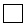 7.3 Кәсіпорында жаңа немесе едәуір

өзгерген ұйымдық құрылымдарды

әзірлеу және енгізу

Разработка и внедрение новых или

значительно измененных организационных

структур на предприятии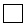 7.8 Ғылыми зерттеулер мен

әзірлемелерді жүргізу,

ғылыми-техникалық жетістік-

терді тәжірибе жүзінде іске

асыру бойынша маманданды-

рылған бөлімшелерді(технологиялық және

инжинирингтік орталықтар,

шағын инновациялық

өнеркәсіптер) құру

Создание специализированных

подразделений по проведению

научных исследований и

разработок, практической

реализации научно-технических

достижений (технологические и

инжиниринговые центры, малые

инновационные предприятия)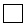 7.4 Жұмыс уақытының ауысымдық

режимін пайдаланудағы жаңа

енгізуілімдер

Нововведения в использовании сменного

режима рабочего времени 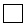 7.9 Ұйымда маркетингтік

қызметті ұйымдастыру және

жетілдіру

Организация и совершенствование

маркетинговой службы на

предприятии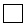 7.5 Өнімнің (қызметтің) сапасын

бақылаудың заманауи жүйелерін,

сертификацияларын қолдану

Применение современных систем контроля

качества, сертификации продукции (услуг)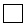 7.10 Өзге де ұйымдастыру

инновациялары 

Прочие организационные инновации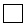 8.1 Тауарлар және қызметтердiң

дизайнына елеулi  өзгерiстер енгiзу

(ескішіл (мезгілдік) өзгерiстерді

қоспағанда) 

Внедрение значительных изменений в

дизайн товаров и услуг (исключая

рутинные (сезонные) изменения)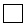 8.5 Жаңа сату арналарын

қолдану (тура сатулар,

интернет-сауда, тауарларды

және қызметтерді  лицензиялау)

Использование новых каналов продаж

(прямые продажи, интернет-

торговля, лицензирование товаров

и услуг)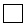 8.2 Тауардың орамасына елеулі

өзгерістер енгізу

Внедрение значительных изменений в

упаковку товаров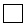 8.6 Саудада тауар

тусаукесерінің жаңа

тұжырымдамаларын енгізу

(демонстрациялық салондар,

веб-сайттар және басқалар) 

Введение новых концепций

презентации товаров в торговле

(демонстрационные салоны,

веб-сайты и другие)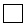 8.3 Тұтынушылар немесе өткiзу нарық

арының құрамын кеңейтуге

бағдарланған жаңа маркетингтік

стратегияны iске асыру

Реализация новой маркетинговой

стратегии, ориентированной на расширение

состава потребителей или рынков сбыта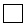 8.7 Тауарлар және қызметтердi

сату кезінде жаңа бағалы

стратегияларды қолдану  

Использование новых ценовых

стратегий при продаже товаров и

услуг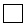 8.4 Тауарлардың қозғалысы бойынша

жаңа тәсілдерді қолдану (жаңа

жарнамалық тұжырымдамалар, брендтiң

имиджi, маркетингінiң даралау

әдiстерi)

Использование новых приемов по

продвижению товаров (новые рекламные

концепции, имидж бренда, методы

индивидуализации маркетинга)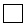 8.8 Өзге де маркетингтік

инновациялар 

Прочие маркетинговые инновации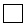 Жол

коды

Код

строкиИнновациялық

 өнімнің атауы

Наименование

инновационной

продукцииЭкономикалық

қызмет түрлерi

бойынша өнiмдердiң

жіктеуішіне бойынша

коды

Код КПВЭД2Технологиялық инновациялар

Технологические инновацииТехнологиялық инновациялар

Технологические инновацииЖол

коды

Код

строкиИнновациялық

 өнімнің атауы

Наименование

инновационной

продукцииЭкономикалық

қызмет түрлерi

бойынша өнiмдердiң

жіктеуішіне бойынша

коды

Код КПВЭД2өнімдік

инновациялар

продуктовые

инновацииүдерістік

инновациялар

процессные

инновации12345678910КодНаименование1научно-исследовательская2проектно-конструкторская3внедрение новых технологий, оборудования, материалов4участие в республиканских и региональных целевых программах5приобретения ноу-хау, технологий и других видов промышленной

собственности6другие виды инноваций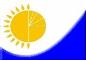 Мемлекеттік статистика

органдары құпиялылығына

кепілдік береді

Конфиденциальность гарантируется

органами государственной статистикиЖалпымемлекеттік статистикалық

байқау бойынша статистикалық

нысан

Статистическая форма по

общегосударственному

статистическому наблюдениюМемлекеттік статистика

органдары құпиялылығына

кепілдік береді

Конфиденциальность гарантируется

органами государственной статистикиЖалпымемлекеттік статистикалық

байқау бойынша статистикалық

нысан

Статистическая форма по

общегосударственному

статистическому наблюдениюҚазақстан Республикасы

Статистика агенттігі

төрағасының 2012 жылғы

10 тамызда № 211

бұйрығына 3-қосымшаҚазақстан Республикасы

Статистика агенттігі

төрағасының 2012 жылғы

10 тамызда № 211

бұйрығына 3-қосымшаАумақтық органға

тапсырылады

Представляется

территориальному

органу Статистикалық

нысанды

www.stat.gov.kz

сайтынан алуға

болады

Статистическую

форму можно

получить на сайте

www.stat.gov.kzМемлекеттік статистиканың тиісті органдарына алғашқы статистикалық деректерді

тапсырмау, уақтылы тапсырмау және дәйексіз деректерді беру «Әкімшілік құқық

бұзушылық туралы» Қазақстан Республикасы Кодексінің 381-бабында көзделген

әкімшілік құқық бұзушылық болып табылады.

Непредставление, несвоевременное представление и предоставление недостоверных

первичных статистических данных в соответствующие органы государственной статистики

является административным правонарушением, предусмотренным статьей 381 Кодекса

Республики Казахстан «Об административных правонарушениях».Мемлекеттік статистиканың тиісті органдарына алғашқы статистикалық деректерді

тапсырмау, уақтылы тапсырмау және дәйексіз деректерді беру «Әкімшілік құқық

бұзушылық туралы» Қазақстан Республикасы Кодексінің 381-бабында көзделген

әкімшілік құқық бұзушылық болып табылады.

Непредставление, несвоевременное представление и предоставление недостоверных

первичных статистических данных в соответствующие органы государственной статистики

является административным правонарушением, предусмотренным статьей 381 Кодекса

Республики Казахстан «Об административных правонарушениях».Мемлекеттік статистиканың тиісті органдарына алғашқы статистикалық деректерді

тапсырмау, уақтылы тапсырмау және дәйексіз деректерді беру «Әкімшілік құқық

бұзушылық туралы» Қазақстан Республикасы Кодексінің 381-бабында көзделген

әкімшілік құқық бұзушылық болып табылады.

Непредставление, несвоевременное представление и предоставление недостоверных

первичных статистических данных в соответствующие органы государственной статистики

является административным правонарушением, предусмотренным статьей 381 Кодекса

Республики Казахстан «Об административных правонарушениях».Мемлекеттік статистиканың тиісті органдарына алғашқы статистикалық деректерді

тапсырмау, уақтылы тапсырмау және дәйексіз деректерді беру «Әкімшілік құқық

бұзушылық туралы» Қазақстан Республикасы Кодексінің 381-бабында көзделген

әкімшілік құқық бұзушылық болып табылады.

Непредставление, несвоевременное представление и предоставление недостоверных

первичных статистических данных в соответствующие органы государственной статистики

является административным правонарушением, предусмотренным статьей 381 Кодекса

Республики Казахстан «Об административных правонарушениях».Мемлекеттік статистиканың тиісті органдарына алғашқы статистикалық деректерді

тапсырмау, уақтылы тапсырмау және дәйексіз деректерді беру «Әкімшілік құқық

бұзушылық туралы» Қазақстан Республикасы Кодексінің 381-бабында көзделген

әкімшілік құқық бұзушылық болып табылады.

Непредставление, несвоевременное представление и предоставление недостоверных

первичных статистических данных в соответствующие органы государственной статистики

является административным правонарушением, предусмотренным статьей 381 Кодекса

Республики Казахстан «Об административных правонарушениях».Статистикалық

нысан коды

0501104

Код

статистической

формы 05011042-инновация Жаңа технологиялар құру және пайдалану,

өнімдердің (тауарлар, қызметтер) жаңа

түрлерін игеру туралы есеп

Отчет о создании и использовании новейших

технологий и освоении новых видов продукции

(товаров, услуг)Жаңа технологиялар құру және пайдалану,

өнімдердің (тауарлар, қызметтер) жаңа

түрлерін игеру туралы есеп

Отчет о создании и использовании новейших

технологий и освоении новых видов продукции

(товаров, услуг)Жаңа технологиялар құру және пайдалану,

өнімдердің (тауарлар, қызметтер) жаңа

түрлерін игеру туралы есеп

Отчет о создании и использовании новейших

технологий и освоении новых видов продукции

(товаров, услуг)Жаңа технологиялар құру және пайдалану,

өнімдердің (тауарлар, қызметтер) жаңа

түрлерін игеру туралы есеп

Отчет о создании и использовании новейших

технологий и освоении новых видов продукции

(товаров, услуг)Жылдық

ГодоваяЕсепті кезең

Отчетный периоджыл

годЭкономикалық қызмет түрлерінің жалпы жіктеуішінің (бұдан әрі - ЭҚЖЖ) 01,

05-33, 35, 36, 38, 41-43, 45-47, 49-53, 55, 61-63, 72, 79, 85.4, 95.11

кодтарына сәйкес негізгі қызмет түрі бар заңды тұлғалар және (немесе) олардың

құрылымдық және оқшауланған бөлімшелері тапсырады.

Представляют юридические лица и (или) их структурные и обособленные подразделения с

основным видом деятельности согласно кодам Общего классификатора видов экономической

деятельности (далее - ОКЭД) 01, 05-33, 35, 36, 38, 41-43, 45-47, 49-53, 55, 61-63, 72,

79, 85.4, 95.11).Экономикалық қызмет түрлерінің жалпы жіктеуішінің (бұдан әрі - ЭҚЖЖ) 01,

05-33, 35, 36, 38, 41-43, 45-47, 49-53, 55, 61-63, 72, 79, 85.4, 95.11

кодтарына сәйкес негізгі қызмет түрі бар заңды тұлғалар және (немесе) олардың

құрылымдық және оқшауланған бөлімшелері тапсырады.

Представляют юридические лица и (или) их структурные и обособленные подразделения с

основным видом деятельности согласно кодам Общего классификатора видов экономической

деятельности (далее - ОКЭД) 01, 05-33, 35, 36, 38, 41-43, 45-47, 49-53, 55, 61-63, 72,

79, 85.4, 95.11).Экономикалық қызмет түрлерінің жалпы жіктеуішінің (бұдан әрі - ЭҚЖЖ) 01,

05-33, 35, 36, 38, 41-43, 45-47, 49-53, 55, 61-63, 72, 79, 85.4, 95.11

кодтарына сәйкес негізгі қызмет түрі бар заңды тұлғалар және (немесе) олардың

құрылымдық және оқшауланған бөлімшелері тапсырады.

Представляют юридические лица и (или) их структурные и обособленные подразделения с

основным видом деятельности согласно кодам Общего классификатора видов экономической

деятельности (далее - ОКЭД) 01, 05-33, 35, 36, 38, 41-43, 45-47, 49-53, 55, 61-63, 72,

79, 85.4, 95.11).Экономикалық қызмет түрлерінің жалпы жіктеуішінің (бұдан әрі - ЭҚЖЖ) 01,

05-33, 35, 36, 38, 41-43, 45-47, 49-53, 55, 61-63, 72, 79, 85.4, 95.11

кодтарына сәйкес негізгі қызмет түрі бар заңды тұлғалар және (немесе) олардың

құрылымдық және оқшауланған бөлімшелері тапсырады.

Представляют юридические лица и (или) их структурные и обособленные подразделения с

основным видом деятельности согласно кодам Общего классификатора видов экономической

деятельности (далее - ОКЭД) 01, 05-33, 35, 36, 38, 41-43, 45-47, 49-53, 55, 61-63, 72,

79, 85.4, 95.11).Экономикалық қызмет түрлерінің жалпы жіктеуішінің (бұдан әрі - ЭҚЖЖ) 01,

05-33, 35, 36, 38, 41-43, 45-47, 49-53, 55, 61-63, 72, 79, 85.4, 95.11

кодтарына сәйкес негізгі қызмет түрі бар заңды тұлғалар және (немесе) олардың

құрылымдық және оқшауланған бөлімшелері тапсырады.

Представляют юридические лица и (или) их структурные и обособленные подразделения с

основным видом деятельности согласно кодам Общего классификатора видов экономической

деятельности (далее - ОКЭД) 01, 05-33, 35, 36, 38, 41-43, 45-47, 49-53, 55, 61-63, 72,

79, 85.4, 95.11).Тапсыру мерзімі - 20 ақпанда.

Срок предоставления - 20 февраля. Тапсыру мерзімі - 20 ақпанда.

Срок предоставления - 20 февраля. Тапсыру мерзімі - 20 ақпанда.

Срок предоставления - 20 февраля. Тапсыру мерзімі - 20 ақпанда.

Срок предоставления - 20 февраля. Тапсыру мерзімі - 20 ақпанда.

Срок предоставления - 20 февраля. БСН коды

код БИНБСН коды

код БИНЖол

коды

Код

строкиТехнологиялар

мен техника

объектілерінің

атауы

Наименование

технологий и

объектов техникиТехнология-

ларды

белгілеу

саласы1

Область

назначения

технологииЭҚЖЖ бойынша

технологияларды

қатысты қолдану

саласы 

Область назначения

технологии

применительно

к ОКЭДСонылық

дәрежесінің

коды2

Код степени

новизныҚорғайтын

құжат түрінің

коды3

Код вида

охранного

документаАБ1234123456789101112Жол

коды

Код

строкиТехноло-

гиялар

мен

техника

объекті-

лерінің

атауы

Наименование

технологий

и объектов

техникиТехноло-

гияларды

белгілеу

саласы

Область

назначения

технологииТехнология-

ларды

ЭҚЖЖ-ға

қатысты

қолдану

саласы

Область

назначения

технологии

применительно

к ОКЭДТехнология-

ларды

ЭҚЖЖ-ға

қатысты

қолдану

саласы

Область

назначения

технологии

применительно

к ОКЭДТехнологияларды қорғайтын

қорғау құжаттары мен

лицензиялардың саны,

бірлік

Количество охранных

документов, лицензий,

защищающих технологии,

единицТехнологияларды қорғайтын

қорғау құжаттары мен

лицензиялардың саны,

бірлік

Количество охранных

документов, лицензий,

защищающих технологии,

единицТехнологияларды қорғайтын

қорғау құжаттары мен

лицензиялардың саны,

бірлік

Количество охранных

документов, лицензий,

защищающих технологии,

единицТехнологияларды қорғайтын

қорғау құжаттары мен

лицензиялардың саны,

бірлік

Количество охранных

документов, лицензий,

защищающих технологии,

единицТехноло-

гиялар мен

техника

объекті-

лерінің

патенттік

тазалығы4

Патентная

чистота

технологий

и объектов

техникиЖол

коды

Код

строкиТехноло-

гиялар

мен

техника

объекті-

лерінің

атауы

Наименование

технологий

и объектов

техникиТехноло-

гияларды

белгілеу

саласы

Область

назначения

технологииатауы

наиме-

нованиекоды

кодмен-

шікті

собст-

венныхөнеркәсіптік

меншік

объектілерін

пайдалануға сатып

алынған

лицензиялар

приобретенных

лицензий на

использование

объектов промышленной

собственностиөнеркәсіптік

меншік

объектілерін

пайдалануға сатып

алынған

лицензиялар

приобретенных

лицензий на

использование

объектов промышленной

собственностиөнеркәсіптік

меншік

объектілерін

пайдалануға сатып

алынған

лицензиялар

приобретенных

лицензий на

использование

объектов промышленной

собственностиТехноло-

гиялар мен

техника

объекті-

лерінің

патенттік

тазалығы4

Патентная

чистота

технологий

и объектов

техникиЖол

коды

Код

строкиТехноло-

гиялар

мен

техника

объекті-

лерінің

атауы

Наименование

технологий

и объектов

техникиТехноло-

гияларды

белгілеу

саласы

Область

назначения

технологииатауы

наиме-

нованиекоды

кодмен-

шікті

собст-

венныхбар-

лығы

всегосоның

ішінде:

в том числе:соның

ішінде:

в том числе:Техноло-

гиялар мен

техника

объекті-

лерінің

патенттік

тазалығы4

Патентная

чистота

технологий

и объектов

техникиЖол

коды

Код

строкиТехноло-

гиялар

мен

техника

объекті-

лерінің

атауы

Наименование

технологий

и объектов

техникиТехноло-

гияларды

белгілеу

саласы

Область

назначения

технологииатауы

наиме-

нованиекоды

кодмен-

шікті

собст-

венныхбар-

лығы

всегоотандық

оте-

чест-

венныхше-

телдік

зару-

бежныхТехноло-

гиялар мен

техника

объекті-

лерінің

патенттік

тазалығы4

Патентная

чистота

технологий

и объектов

техникиАБ12345678123456789101112Жол

коды

Код

строкиӨнімнің

атауы

Наимено-

вание

продукцииЭкономи-

калық

қызмет

түрлері

бойынша

өнімдер

жіктеуіші

коды

Код КПВЭД5Жаңа

өнімдерді

әзірлеу

негізінің

коды6

Код основания

разработок

новой

продукцииӨнім

сонылығының

коды7

Код новизны

продукцииСәйкестік

сертификат-

тарының бар

болуы8

Наличие

сертификатов

соответствияҚорғайтын

құжат түрінің

коды

Код вида

охранного

документаАБВ1234123456789101112Жол

коды

Код

строкиӨнімнің

атауы

Наименование

продукцииЭкономикалық

қызмет

түрлері

бойынша

өнімдер

жіктеуіші

коды

Код КПВЭДЗаттай көріністе

өнімдерді өндіру

Производство

продукции в

натуральном

выраженииЗаттай көріністе

өнімдерді өндіру

Производство

продукции в

натуральном

выраженииӨндірілген инновациялық

өнімдерді (тауарлар,

қызметтер) көлемі, мың теңге

Объем произведенной инновационной

продукции (товаров, услуг),

тысяч тенге Өндірілген инновациялық

өнімдерді (тауарлар,

қызметтер) көлемі, мың теңге

Объем произведенной инновационной

продукции (товаров, услуг),

тысяч тенге Жол

коды

Код

строкиӨнімнің

атауы

Наименование

продукцииЭкономикалық

қызмет

түрлері

бойынша

өнімдер

жіктеуіші

коды

Код КПВЭДЗаттай көріністе

өнімдерді өндіру

Производство

продукции в

натуральном

выраженииЗаттай көріністе

өнімдерді өндіру

Производство

продукции в

натуральном

выражениикәсіпорынның

қолданыстағы

бағасымен,

(қосылған

құнға салық пен

акциздерсіз)

мың теңге

в действующих

ценах

предприятия

(без налога на

добавленную

стоимость и

акцизов), тысяч

тенгесоның ішінде

экспортқа

жіберілгені,

(экспорттық

бажсыз) мың

теңге

в том числе

оставленной

на экспорт

(без

экспортных

пошлин), тысяч

тенгеЖол

коды

Код

строкиӨнімнің

атауы

Наименование

продукцииЭкономикалық

қызмет

түрлері

бойынша

өнімдер

жіктеуіші

коды

Код КПВЭДөлшем

бірлігі

единица

измерениясаны

коли-

чествокәсіпорынның

қолданыстағы

бағасымен,

(қосылған

құнға салық пен

акциздерсіз)

мың теңге

в действующих

ценах

предприятия

(без налога на

добавленную

стоимость и

акцизов), тысяч

тенгесоның ішінде

экспортқа

жіберілгені,

(экспорттық

бажсыз) мың

теңге

в том числе

оставленной

на экспорт

(без

экспортных

пошлин), тысяч

тенгеАБВ1234123456789101112Код вида

технологииНаименование1удовлетворение жизненных потребностей человека2различные технологические процессы3химия и металлургия4текстиль и бумага5строительство6горное дело7механика, освещение и отопление8физика9электричество10информационные технологии11связь12биотехнология и генная инженерия13медицина и ветеринария14экология15космические технологии16нанотехнологииКод вида

охранного

документаНаименование1предварительный патент на изобретение2патент на изобретение3предварительный патент на промышленный образец4патент на промышленный образец5патент на полезную модель6свидетельство на товарный знак7свидетельство наименования места происхождения товара 8патент на селекционные достижения9свидетельство на топологию интегральных микросхем10лицензии19другиеКод степени

новизныНаименование1новая по отношению к миру2новая по отношению к стране3новая по отношению к регионуКодНаименование1обеспечена2не обеспеченаКодНаименование1государственный заказ2межгосударственный заказ3региональный заказ4научно-технический заказ5инициативная разработкаКодНаименование1новая2модернизированнаяКодНаименование1национальный2международный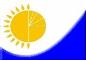 Мемлекеттік статистика

органдары құпиялылығына

кепілдік береді

Конфиденциальность гарантируется

органами государственной статистикиЖалпымемлекеттік статистикалық

байқау бойынша статистикалық

нысан

Статистическая форма по

общегосударственному

статистическому наблюдениюМемлекеттік статистика

органдары құпиялылығына

кепілдік береді

Конфиденциальность гарантируется

органами государственной статистикиЖалпымемлекеттік статистикалық

байқау бойынша статистикалық

нысан

Статистическая форма по

общегосударственному

статистическому наблюдениюҚазақстан Республикасы

Статистика агенттігі

төрағасының 2012 жылғы

10 тамызда № 211

бұйрығына 5-қосымшаҚазақстан Республикасы

Статистика агенттігі

төрағасының 2012 жылғы

10 тамызда № 211

бұйрығына 5-қосымшаАумақтық органға

тапсырылады

Представляется

территориальному

органу Статистикалық

нысанды

www.stat.gov.kz

сайтынан алуға

болады

Статистическую

форму можно

получить на сайте

www.stat.gov.kzМемлекеттік статистиканың тиісті органдарына алғашқы статистикалық деректерді

тапсырмау, уақтылы тапсырмау және дәйексіз деректерді беру «Әкімшілік құқық

бұзушылық туралы» Қазақстан Республикасы Кодексінің 381-бабында көзделген

әкімшілік құқық бұзушылық болып табылады.

Непредставление, несвоевременное представление и предоставление недостоверных

первичных статистических данных в соответствующие органы государственной статистики

является административным правонарушением, предусмотренным статьей 381 Кодекса

Республики Казахстан «Об административных правонарушениях».Мемлекеттік статистиканың тиісті органдарына алғашқы статистикалық деректерді

тапсырмау, уақтылы тапсырмау және дәйексіз деректерді беру «Әкімшілік құқық

бұзушылық туралы» Қазақстан Республикасы Кодексінің 381-бабында көзделген

әкімшілік құқық бұзушылық болып табылады.

Непредставление, несвоевременное представление и предоставление недостоверных

первичных статистических данных в соответствующие органы государственной статистики

является административным правонарушением, предусмотренным статьей 381 Кодекса

Республики Казахстан «Об административных правонарушениях».Мемлекеттік статистиканың тиісті органдарына алғашқы статистикалық деректерді

тапсырмау, уақтылы тапсырмау және дәйексіз деректерді беру «Әкімшілік құқық

бұзушылық туралы» Қазақстан Республикасы Кодексінің 381-бабында көзделген

әкімшілік құқық бұзушылық болып табылады.

Непредставление, несвоевременное представление и предоставление недостоверных

первичных статистических данных в соответствующие органы государственной статистики

является административным правонарушением, предусмотренным статьей 381 Кодекса

Республики Казахстан «Об административных правонарушениях».Мемлекеттік статистиканың тиісті органдарына алғашқы статистикалық деректерді

тапсырмау, уақтылы тапсырмау және дәйексіз деректерді беру «Әкімшілік құқық

бұзушылық туралы» Қазақстан Республикасы Кодексінің 381-бабында көзделген

әкімшілік құқық бұзушылық болып табылады.

Непредставление, несвоевременное представление и предоставление недостоверных

первичных статистических данных в соответствующие органы государственной статистики

является административным правонарушением, предусмотренным статьей 381 Кодекса

Республики Казахстан «Об административных правонарушениях».Мемлекеттік статистиканың тиісті органдарына алғашқы статистикалық деректерді

тапсырмау, уақтылы тапсырмау және дәйексіз деректерді беру «Әкімшілік құқық

бұзушылық туралы» Қазақстан Республикасы Кодексінің 381-бабында көзделген

әкімшілік құқық бұзушылық болып табылады.

Непредставление, несвоевременное представление и предоставление недостоверных

первичных статистических данных в соответствующие органы государственной статистики

является административным правонарушением, предусмотренным статьей 381 Кодекса

Республики Казахстан «Об административных правонарушениях».Статистикалық

нысан коды

0511104

Код статистической

формы 05111041-ғылым

1-наука

Жылдық

ГодоваяҒылыми-техникалық жұмыстарды орындау

туралы есеп

Отчет о выполнении научно-технических

работҒылыми-техникалық жұмыстарды орындау

туралы есеп

Отчет о выполнении научно-технических

работҒылыми-техникалық жұмыстарды орындау

туралы есеп

Отчет о выполнении научно-технических

работҒылыми-техникалық жұмыстарды орындау

туралы есеп

Отчет о выполнении научно-технических

работЖылдық

ГодоваяЕсепті кезең

Отчетный периоджыл

годЭкономикалық қызмет түрлерінің жалпы жіктеуішінің (бұдан әрі - ЭҚЖЖ) 72, 85.4

кодтарына сәйкес қызметтің негізгі түрін жүзеге асыратын заңды тұлғалар және

(немесе) олардың құрылымдық бөлімшелері тапсырады. 

Представляют юридические лица и (или) их структурные подразделения с основным видом

деятельности согласно кодам Общего классификатора видов экономической деятельности

(далее - ОКЭД) 72, 85.4Экономикалық қызмет түрлерінің жалпы жіктеуішінің (бұдан әрі - ЭҚЖЖ) 72, 85.4

кодтарына сәйкес қызметтің негізгі түрін жүзеге асыратын заңды тұлғалар және

(немесе) олардың құрылымдық бөлімшелері тапсырады. 

Представляют юридические лица и (или) их структурные подразделения с основным видом

деятельности согласно кодам Общего классификатора видов экономической деятельности

(далее - ОКЭД) 72, 85.4Экономикалық қызмет түрлерінің жалпы жіктеуішінің (бұдан әрі - ЭҚЖЖ) 72, 85.4

кодтарына сәйкес қызметтің негізгі түрін жүзеге асыратын заңды тұлғалар және

(немесе) олардың құрылымдық бөлімшелері тапсырады. 

Представляют юридические лица и (или) их структурные подразделения с основным видом

деятельности согласно кодам Общего классификатора видов экономической деятельности

(далее - ОКЭД) 72, 85.4Экономикалық қызмет түрлерінің жалпы жіктеуішінің (бұдан әрі - ЭҚЖЖ) 72, 85.4

кодтарына сәйкес қызметтің негізгі түрін жүзеге асыратын заңды тұлғалар және

(немесе) олардың құрылымдық бөлімшелері тапсырады. 

Представляют юридические лица и (или) их структурные подразделения с основным видом

деятельности согласно кодам Общего классификатора видов экономической деятельности

(далее - ОКЭД) 72, 85.4Экономикалық қызмет түрлерінің жалпы жіктеуішінің (бұдан әрі - ЭҚЖЖ) 72, 85.4

кодтарына сәйкес қызметтің негізгі түрін жүзеге асыратын заңды тұлғалар және

(немесе) олардың құрылымдық бөлімшелері тапсырады. 

Представляют юридические лица и (или) их структурные подразделения с основным видом

деятельности согласно кодам Общего классификатора видов экономической деятельности

(далее - ОКЭД) 72, 85.4Тапсыру мерзімі - 25 қаңтарда.

Срок предоставления - 25 января. Тапсыру мерзімі - 25 қаңтарда.

Срок предоставления - 25 января. Тапсыру мерзімі - 25 қаңтарда.

Срок предоставления - 25 января. Тапсыру мерзімі - 25 қаңтарда.

Срок предоставления - 25 января. Тапсыру мерзімі - 25 қаңтарда.

Срок предоставления - 25 января. БСН коды

код БИНБСН коды

код БИНЖол

коды

Код

строкиАтауы

НаименованиеЕсепті

жыл ішінде

орындалған

жұмыстардың

жалпы

көлемі,

барлығы

Общий объем

выполненных

работ за

отчетный год,

всего Орындалған

ғылыми-

техникалық

жұмыстардың

көлемі

Объем

выполненных

научно-

технических

работСоның ішінде:

В том числе:Соның ішінде:

В том числе:Жол

коды

Код

строкиАтауы

НаименованиеЕсепті

жыл ішінде

орындалған

жұмыстардың

жалпы

көлемі,

барлығы

Общий объем

выполненных

работ за

отчетный год,

всего Орындалған

ғылыми-

техникалық

жұмыстардың

көлемі

Объем

выполненных

научно-

технических

работіргелі

зерттеулер

фундамен-

тальные

исследованияқолданбалы

зерттеулер

прикладные

исследованияАБ12341Жұмыстардың құны

Стоимость работ1.1олардан өз

күшiмен

орындалған

из них выполнено

собственными

силами2Дамыту

институттарының 

бағдарламалары

бойынша

орындалған

жұмыстардың құны

Стоимость работ,

выполненных по

программам

институтов

развитияСоның ішінде:

В том числе:Соның ішінде:

В том числе:Соның ішінде:

В том числе:Соның ішінде:

В том числе:Соның ішінде:

В том числе:Өзге де

жұмыстар

Прочие

работыстрате-

гиялық

зерттеулер

страте-

гические

исследованияжобалау-

конструктор-

лық және

технология-

лық жұмыстар

проектно-

конструктор-

ские и

технологичес-

кие работытәжірибелік

үлгілерді,

бұйымдар

топтамасын

(өнімдер)

дайындау

изготовление

опытных образцов,

партий изделий

(продукции)құрылысқа

арналған

жобалау

жұмыстары

проектные

работы для

строительствағылыми-

техникалық

қызмет

көрсету

научно-

технические

услугиӨзге де

жұмыстар

Прочие

работы5678910хЖол

коды

Код

строкиАтауы

НаименованиеБарлығы

ВсегоСоның ішінде:

В том числе на:Соның ішінде:

В том числе на:Жол

коды

Код

строкиАтауы

НаименованиеБарлығы

Всегожаратылыстану

ғылымдары

естественные

наукитехникалық

ғылымдар

технические

наукиАБ1231Зерттеулер мен

әзірлемелерге жұмсалған

жалпы шығындар

Валовые затраты на

исследования и разработкисоның ішінде:

в том числе:1.1зерттеулер мен

әзірлемелерге жұмсалған

ішкі шығындар

внутренние затраты на

исследования и разработки1.1.1зерттеулер мен

әзірлемелерге жұмсалған

ішкі ағымдағы шығындар

внутренние текущие затраты на

исследования и разработкисоның ішінде:

в том числе:1.1.1.1еңбекақы төлеуге

байланысты шығындар

затраты на оплату труда1.1.1.1.1олардан ғылыми-зерттеулер

мен әзірлемелерді

орындаған қызметкелерге

еңбекақы (қоса

атқарушыларсыз және

азаматтық-құқықтық

сипаттағы шарттар бойынша

жұмыс істегендерсіз)

из них затраты на оплату

труда работников,

выполняющих научные

исследования и разработки

(без совместителей и

работавших по договорам

гражданско-правового

характера)1.1.1.2бюджетке аударылған ақша

отчисления в бюджет1.1.1.3ғылыми – зерттеу және

тәжірибелік–конструкторлық

жұмыстарға (бұдан әрі–

ҒЗТКЖ) шығындар

затраты на научно-

исследовательские и опытно-

конструкторские работы

(далее – НИОКР)1.1.1.4өндiрiстiк жобалауға

шығындар

затраты на производственное

проектирование1.1.1.5ғылыми-зерттеу қызметінің

мақсаттарына пайдалану

үшін негізгі қорларға

жатпайтын машиналарға және

жабдықтарға шығындар

затраты на машины и

оборудования, не относящихся

к основным фондам, для

использования на цели научно-

исследовательской

деятельности1.1.1.6жаңа технологияларға

шығындар

затраты на новые технологии1.1.1.7бағдарламалық құралдарға

шығындар

затраты на программные

средства1.1.1.8патенттер және

лицензияларға шығындар

затраты на патенты и лицензии1.1.1.9қызметкерді оқытуға

шығындар

затраты на обучение персонала1.1.1.10маркетингілік зерттеулерге

шығындар

затраты на маркетинговые

исследования1.1.1.11өзге де ағымдағы шығындар

прочие текущие затраты1.1.2зерттеулер мен

әзірлемелерге жұмсалған

күрделі шығындар

капитальные затраты на

исследования и разработкисоның ішінде:

в том числе:1.1.2.1ғимараттар

здания1.1.2.2жабдықтар

оборудованиесоның ішінде:

в том числе:1.1.2.2.1отандық

отечественное1.1.2.2.2шетелдік

зарубежное1.1.2.3жабдық лизингі

лизинг оборудования1.1.2.4жер учаскелері

земельные участки1.1.2.5зияткерлік меншікке өтінім

ресімдеуге, қты қолдауға

және сатып алуға жұмсалған

шығындар

затраты на оформление заявки,

поддержание и приобретение

прав на интеллектуальную

собственностьсоның ішінде:

в том числе:1.1.2.5.1отандық

отечественные1.1.2.5.2шетелдік

зарубежные1.1.2.6өзге де күрделі шығындар

прочие капитальные затраты1.2ғылыми зерттеулер мен

әзірлемелерге жұмсалған

сыртқы шығындар

внешние затраты на научные

исследования и разработкиСоның ішінде:

В том числе на:Соның ішінде:

В том числе на:Соның ішінде:

В том числе на:Соның ішінде:

В том числе на:медициналық

ғылымдар

медицинские наукиауыл шаруашылығы

ғылымдары

сельскохозяйственные

наукиқоғамдық ғылымдар

общественные наукигуманитарлық

ғылымдар

гуманитарные науки4567Жол

коды

Код

строкиАтауы

НаименованиеБарлығы

ВсегоСоның ішінде:

В том числе на:Соның ішінде:

В том числе на:Жол

коды

Код

строкиАтауы

НаименованиеБарлығы

Всегожаратылыстану

ғылымдары

естественные

наукитехникалық

ғылымдар

технические наукиАБ1231Ғылыми-техникалық жұмыстарға

жұмсалған ішкі ағымдағы

шығындар (амортизациясыз)

Внутренние текущие затраты на

научно-технические работы (без

амортизации)соның ішінде:

в том числе:1.1іргелі зерттеулер

фундаментальные исследования1.2қолданбалы зерттеулер

прикладные исследования1.3стратегиялық зерттеулер

стратегические исследования1.4жобалау-конструкторлық және

технологиялық жұмыстар

проектно-конструкторские и

технологические работы1.5тәжірибелік үлгілерді,

бұйымдар топтамасын

(өнімдер) дайындау

изготовление опытных образцов,

партий изделий (продукции)1.6құрылысқа арналған жобалау

жұмыстары

проектные работы для

строительства1.7ғылыми-техникалық қызмет

көрсетулер

научно-технические услугиСоның ішінде:

В том числе на:Соның ішінде:

В том числе на:Соның ішінде:

В том числе на:Соның ішінде:

В том числе на:медициналық

ғылымдаря

медицинские наукиауыл шаруашылығы

ғылымдары

сельско-хозяйственные

наукиқоғамдық ғылымдар

общественные наукигуманитарлық

ғылымдар

гуманитарные науки4567Жол

коды

Код

строкиАтауы

НаименованиеҒылыми-

техникалық

жұмыстарға

жұмсалған

ішкі

шығындар

Внутренние

затраты на

научно-

технические

работыСоның ішінде:

В том числе:Соның ішінде:

В том числе:Соның ішінде:

В том числе:Жол

коды

Код

строкиАтауы

НаименованиеҒылыми-

техникалық

жұмыстарға

жұмсалған

ішкі

шығындар

Внутренние

затраты на

научно-

технические

работығылыми зерттеулер

научные исследованияғылыми зерттеулер

научные исследованияғылыми зерттеулер

научные исследованияЖол

коды

Код

строкиАтауы

НаименованиеҒылыми-

техникалық

жұмыстарға

жұмсалған

ішкі

шығындар

Внутренние

затраты на

научно-

технические

работыіргелі

зерттеулер 

фундамен-

тальные

исследованияқолданбалы

зерттеулер

прикладные

исследованиястратегиялық

зерттеулер

стратегические

исследованияАБ12341Барлығы

Всегосоның ішінде:

в том числе:2меншiктi құралдардың

есебінен

қаржыландыру көлемi

объем финансирования

за счет собственных

средств3қарыз қаражаттарының

есебінен

қаржыландыру көлемi

объем финансирования

за счет заемных

средств4тартылған қаражатының

есебінен

қаржыландыру көлемi

объем финансирования

за счет привлеченных

средств4.1соның ішінде:

в том числе:

республикалық

бюджет

республиканский бюджет4.1.1олардан даму

институттары

из них институты

развития4.1.1.1олардан инновациялық

гранттар

из них инновационные

гранты4.2жергiлiктi бюджет

местный бюджет4.3шетелдiк

инвестициялар

иностранные инвестиции4.4өзге де кәсіпорын

қаражаты

средства предприятия

прочие Соның ішінде:

В том числе:Соның ішінде:

В том числе:Соның ішінде:

В том числе:Соның ішінде:

В том числе:ғылыми-техникалық әзірлемелер

научно-технические разработкиғылыми-техникалық әзірлемелер

научно-технические разработкиғылыми-техникалық әзірлемелер

научно-технические разработкиғылыми-

техникалық

қызметтер

көрсету

научно-

технические

услугижобалау-

конструкторлық және

технологиялық

жұмыстар

проектно-

конструкторские и

технологические

работытәжірибелік үлгі,

бұйымдар топтамасын

(өнімдер) дайындау

изготовление опытных

образцов, партий

изделий (продукции)құрылысқа арналған

жобалау жұмыстары

проектные работы для

строительствағылыми-

техникалық

қызметтер

көрсету

научно-

технические

услуги5678Жол

коды

Код

строкиАтауы

НаименованиеБарлығы

ВсегоАБ11ҒЗТКЖ-дың жобалар саны, бірлік

Количество проектов НИОКР, единиц1.1оның ішінде шетелдік

из них зарубежные2ҒЗТКЖ-ға тапсырыстардың көлемі, мың теңге

Объем заказов на НИОКР, тысяч тенге2.1оның ішінде шетелдік

из них зарубежные3Ғылыми-техникалық қызметтің негізгі құралдарының орташа

жылдық құны, мың теңге

Среднегодовая стоимость основных средств научно-технической

деятельности, тысяч тенге3.1одан машиналар мен жабдықтардың құны

из них стоимость машин и оборудования4Басқа ұйымдарға, кәсiпорындарға сатылған зерттеулер мен

әзірлемелердің саны, бірлік

Количество проданных исследований и разработок другим

организациям, предприятиям, единиц4.1Қазақстан Республикасы шегінде

в пределах Республики Казахстан5Басқа ұйымдардан, кәсiпорындардан сатып алынған

зерттеулер мен әзірлемелердің  саны, бірлік

Количество приобретенных исследований и разработок от других

организаций, предприятий, единиц5.1Қазақстан Республикасы шегінде

в пределах Республики КазахстанЖол

коды

Код

строкиАтауы

НаименованиеҒылыми зерттеулер мен әзірлемелерді

орындаған қызметкерлер саны, есепті

жылдың соңына

Численность работников, выполнявших

научные исследования и разработки,

на конец отчетного годаАБ11Барлығы

Всего2олардан әйелдер 

из них женщины3соның ішінде білімі барлар

(1 жолдан):

в том числе имеют образование

(из строки 1):4жоғары кәсіптік

высшее профессиональное5олардан әйелдер

из них женщины6одан ғылыми және академиялық

дәрежесі барлар (1 жолдан):

из них имеют ученую и

академическую степени (из 1

строки):7бейіні бойынша докторы

доктор по профилю8олардан әйелдер 

из них женщины9PhD философия докторы

доктор философии PhD10олардан әйелдер 

из них женщины11ғылым докторы

доктор наук12олардан әйелдер 

из них женщины13ғылым кандидаты

кандидат наук14олардан әйелдер 

из них женщины15магистр

магистр16олардан әйелдер 

из них женщины17кәсіптік орта

среднее профессиональное18олардан әйелдер

из них женщины19өзгелері 

прочее 20олардан әйелдер

из них женщины21ҒЗТКЖ қосылған жұмысшылар саны

Количество работников,

задействованных в НИОКРх22ҒЗТКЖ орындалған жұмыстарға

кеткен жұмыс уақытты, сағатпен

(21 жолы толтырған)

Количество рабочего времени,

затраченного на выполнение НИОКР,

в часах (заполнивших строку 21)х23Басқа орындалған жұмыстарға

кеткен жұмыс уақытты, сағатпен

(21 жолы толтырған)

Количество рабочего времени,

затраченного на выполнение других

работ, в часах (заполнивших строку 21)хСоның ішінде:

В том числе:Соның ішінде:

В том числе:Соның ішінде:

В том числе:Соның ішінде:

В том числе:Педагогикалық қызметпен

қатар ғылыми зерттеулер мен

әзірлемелерді орындаған

ғылыми-педагог қызметкерлер

саны (ЖОО1 толтырады)

Численность научно-

педагогических работников,

выполнявших научные

исследования и разработки

наряду с педагогической

деятельностью

(заполняют ВУЗы)зерттеуші-

мамандар

специалисты-

исследователитехниктер

техникиқосалқы

қызметкерлер

вспомогательный

персоналөзгелері

прочиеПедагогикалық қызметпен

қатар ғылыми зерттеулер мен

әзірлемелерді орындаған

ғылыми-педагог қызметкерлер

саны (ЖОО1 толтырады)

Численность научно-

педагогических работников,

выполнявших научные

исследования и разработки

наряду с педагогической

деятельностью

(заполняют ВУЗы)23456ххххЖол

коды

Код

строкиАтауы

Наименование Барлығы

ВсегоОлардан жастағылар:

Из них в возрасте:Олардан жастағылар:

Из них в возрасте:Олардан жастағылар:

Из них в возрасте:Олардан жастағылар:

Из них в возрасте:Олардан жастағылар:

Из них в возрасте:Олардан жастағылар:

Из них в возрасте:Жол

коды

Код

строкиАтауы

Наименование Барлығы

Всего25

жасқа

дейін

до 25

лет25-34

жас

25-34

года35-44

жас

35-44

года45-54

жас

45-54

года55-64

жас

55-64

года65 жас

және

одан

жоғары

65 лет и

болееАБ12345671Есепті жылдың соңында

ғылыми зерттеулер мен

әзірлемелерді

орындаған қызметкер-

лер саны, барлығы

Численность работников,

выполняющих научные

исследования и

разработки на конец

отчетного года, всего2олардан зерттеуші-

мамандар

из них специалисты-

исследователи3олардан әйелдер

из них женщиныолардан ғылыми және

академиялық дәрежесі

бары:

из них имеют ученую и

академическую степени:4бейіні бойынша

докторы

доктор по профилю5олардан әйелдер

из них женщины6PhD философия докторы

доктор философии PhD7олардан әйелдер

из них женщины8ғылым докторы

доктор наук9олардан әйелдер

из них женщины10ғылым кандидаты

кандидат наук11олардан әйелдер

из них женщины12магистр

магистр13олардан әйелдер

из них женщиныЖол

коды

Код

строкиАтауы

НаименованиеЕсепті

жылдың

басына

На начало

отчетного

годаҚабылданған қызметкерлер

Принято работниковҚабылданған қызметкерлер

Принято работниковҚабылданған қызметкерлер

Принято работниковҚабылданған қызметкерлер

Принято работниковЖол

коды

Код

строкиАтауы

НаименованиеЕсепті

жылдың

басына

На начало

отчетного

годабарлығы

всегосоның ішінде:

в том числе:соның ішінде:

в том числе:соның ішінде:

в том числе:Жол

коды

Код

строкиАтауы

НаименованиеЕсепті

жылдың

басына

На начало

отчетного

годабарлығы

всегоЖОО-ны

бітірген-

нен кейін

после

окончания

ВУЗабасқа

ғылыми

ұйым-

дардан

из других

научных

организа-

цийбасқа

орындар-

дан

из прочих

местАБ123451Зерттеуші-мамандар

Специалисты-

исследователиолардан ғылыми және

академиялық дәрежесі

бары:

из них имеют ученую и

академическую степени:2бейіні бойынша

докторы

доктор по профилю3PhD философия докторы

доктор философии PhD4ғылым докторы

доктор наук5ғылым кандидаты

кандидат наук6магистр

магистрКеткен қызметкерлер

Выбыло работниковКеткен қызметкерлер

Выбыло работниковКеткен қызметкерлер

Выбыло работниковКеткен қызметкерлер

Выбыло работниковЕсепті

Жылдың соңына

На конец

отчетного годабарлығы

всегосоның ішінде:

в том числе:соның ішінде:

в том числе:соның ішінде:

в том числе:Есепті

Жылдың соңына

На конец

отчетного годабарлығы

всегоөз еркі

бойынша

по собственному

желаниюштатты

қысқартуға

байланысты

в связи с

сокращением

штатовбасқа себептер

бойынша

по прочим

причинамЕсепті

Жылдың соңына

На конец

отчетного года678910Жол

коды

Код

строкиАтауы

НаименованиеТуған елі

Страна рожденияТуған елі

Страна рожденияТуған елі

Страна рожденияАзаматтығы

ГражданствоАзаматтығы

ГражданствоАзаматтығы

ГражданствоЖол

коды

Код

строкиАтауы

НаименованиеҚазақс-

тан

Респуб-

ликасы

Республика

КазахстанТМД2

елі

страны

СНГТМД-дан

тыс

елдерде

вне

страны

СНГҚазақстан

Респуб-

ликасы

Республика

КазахстанТМД

елдері

страны

СНГТМД-дан

тыс

елдерде

вне

страны

СНГАБ1234561Зерттеуші-

мамандар

Специалисты-

исследователиолардан ғылыми

және

академиялық

дәрежесі бары:

из них имеют

ученую и

академическую

степени:2бейіні бойынша

докторы

доктор по

профилю3PhD философия

докторы

доктор философии

PhD4ғылым докторы

доктор наук5ғылым

кандидаты

кандидат наук6магистр

магистрЖолдың

коды

Код

строкиАтауы

НаименованиеЗерттеуші мамандардың

саны

Численность специалистов-

исследователейЗерттеуші мамандардың

саны

Численность специалистов-

исследователейОлардан ғылыми және

академиялық дәрежесі

барлар

Из них имеют ученую и

академическую степеньОлардан ғылыми және

академиялық дәрежесі

барлар

Из них имеют ученую и

академическую степеньЖолдың

коды

Код

строкиАтауы

НаименованиеЗерттеуші мамандардың

саны

Численность специалистов-

исследователейЗерттеуші мамандардың

саны

Численность специалистов-

исследователейбейіні бойынша докторы

доктор по профилюбейіні бойынша докторы

доктор по профилюЖолдың

коды

Код

строкиАтауы

Наименованиебарлығы

всегоолардан

әйелдер

из них

женщиныбарлығы

всегоолардан

әйелдер

из них женщиныАБ12341Барлығы

Всегосоның ішінде:

в том числе:1.1жаратылыстану 

ғылымдары

естественные науки1.2техникалық ғылымдар

технические науки1.3медициналық ғылымдар

медицинские науки1.4ауыл шаруашылығы

ғылымдары

сельскохозяйственные

науки1.5қоғамдық ғылымдар

общественные науки1.6гуманитарлық

ғылымдар

гуманитарные наукиОлардан ғылыми және академиялық дәрежесі барлар

Из них имеют ученую и академическую степеньОлардан ғылыми және академиялық дәрежесі барлар

Из них имеют ученую и академическую степеньОлардан ғылыми және академиялық дәрежесі барлар

Из них имеют ученую и академическую степеньОлардан ғылыми және академиялық дәрежесі барлар

Из них имеют ученую и академическую степеньОлардан ғылыми және академиялық дәрежесі барлар

Из них имеют ученую и академическую степеньОлардан ғылыми және академиялық дәрежесі барлар

Из них имеют ученую и академическую степеньОлардан ғылыми және академиялық дәрежесі барлар

Из них имеют ученую и академическую степеньОлардан ғылыми және академиялық дәрежесі барлар

Из них имеют ученую и академическую степеньPhD философия

докторы

доктор философии PhDPhD философия

докторы

доктор философии PhDғылым докторы

доктор наукғылым докторы

доктор наукғылым кандидаты

кандидат наукғылым кандидаты

кандидат наукмагистр

магистрмагистр

магистрбарлығы

всегоолардан

әйелдер

из них

женщиныбарлығы

всегоолардан

әйелдер

из них

женщиныбарлығы

всегоолардан

әйелдер

из них

женщиныбарлығы

всегоолардан

әйелдер

из них

женщины56789101112Код сектораСектор деятельности1. Государственный сектор

(относятся типы организаций с кодами 01,

02, 03, 04 приложения 2 к статистической

форме «Отчет о выполнении научно-

технических работ» (код 0511104, индекс

1-наука, периодичность годовая)

(далее – приложение 2)Организации, выполняющие научные

исследования и разработки, и

организации, находящиеся в ведении

государственных органов (Министерства

иностранных дел, Министерства

финансов; Национального банка;

Министерства обороны, Министерства

образования и науки, Министерства

здравоохранения, Министерства культуры

и информации)2. Сектор высшего профессионального

образования

(относятся типы организаций с кодами 05,

06, 07, 08, 09, 19 приложения 2)Выполняющие научные исследования и

разработки высшие учебные заведения,

научно-исследовательские организации

при высших учебных заведениях, научные

организации, обслуживающие высшую

школу3. Предпринимательский сектор

(относятся типы организаций с кодами 10,

11, 12, 13, 14, 19 приложения 2)Выполняющие научные исследования и

разработки организации промышленности

(концерны, акционерные общества,

межотраслевые государственные

объединения, ассоциации, межотраслевые

научно-технические комплексы,

организации сельского и лесного

хозяйства, организации строительства,

транспорта, связи, отрасли

финансирования и кредитования (кроме

Национального Банка), торговли,

бытового и коммунального обслуживания

(хозяйства))4. Некоммерческий сектор

(относятся типы организаций с кодами 15,

16, 17, 19 приложения 2)Различные организации, ведущие научные

исследования и разработкиКод типа

организацииТип организации01Организации министерств и ведомств02Общественные объединения Академии отраслей наук 03Организации центральных органов государственного управления04Организации местных органов управления05Университеты и другие высшие учебные заведения06Научно-исследовательские институты (центры), подведомственные

высшим учебным заведениям и/или Министерству образования и науки07Конструкторские, проектно-конструкторские организации,

подведомственные высшим учебным заведениям и/или Министерству

образования и науки08Клиники, госпитали, другие медицинские учреждения при высших

учебных заведениях09Опытные (экспериментальные) предприятия, подведомственные

высшим учебным заведениям10Отраслевые научно - исследовательские институты11Конструкторские, проектно-конструкторские, технологические

организации12Проектные и проектно-изыскательские организации строительства13Промышленные предприятия14Опытная база15Добровольные научные и профессиональные общества и ассоциации16Общественные организации17Благотворительные фонды19Прочие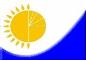 Мемлекеттік статистика

органдары құпиялылығына

кепілдік береді

Конфиденциальность гарантируется

органами государственной статистикиЖалпымемлекеттік статистикалық

байқау бойынша статистикалық

нысан 

Статистическая форма по

общегосударственному

статистическому наблюдениюМемлекеттік статистика

органдары құпиялылығына

кепілдік береді

Конфиденциальность гарантируется

органами государственной статистикиЖалпымемлекеттік статистикалық

байқау бойынша статистикалық

нысан 

Статистическая форма по

общегосударственному

статистическому наблюдениюҚазақстан Республикасы

Статистика агенттігі

төрағасының 2012 жылғы

10 тамызда № 211 бұйрығына

7-қосымшаҚазақстан Республикасы

Статистика агенттігі

төрағасының 2012 жылғы

10 тамызда № 211 бұйрығына

7-қосымшаАумақтық органға

тапсырылады

Представляется

территориальному

органу Статистикалық

нысанды

www.stat.gov.kz

сайтынан алуға

болады

Статистическую

форму можно

получить на сайте

www.stat.gov.kzМемлекеттік статистиканың тиісті органдарына алғашқы статистикалық деректерді

тапсырмау, уақтылы тапсырмау және дәйексіз деректерді беру «Әкімшілік құқық

бұзушылық туралы» Қазақстан Республикасы Кодексінің 381-бабында көзделген

әкімшілік құқық бұзушылық болып табылады.

Непредставление, несвоевременное представление и предоставление недостоверных

первичных статистических данных в соответствующие органы государственной статистики

является административным правонарушением, предусмотренным статьей 381 Кодекса

Республики Казахстан «Об административных правонарушениях».Мемлекеттік статистиканың тиісті органдарына алғашқы статистикалық деректерді

тапсырмау, уақтылы тапсырмау және дәйексіз деректерді беру «Әкімшілік құқық

бұзушылық туралы» Қазақстан Республикасы Кодексінің 381-бабында көзделген

әкімшілік құқық бұзушылық болып табылады.

Непредставление, несвоевременное представление и предоставление недостоверных

первичных статистических данных в соответствующие органы государственной статистики

является административным правонарушением, предусмотренным статьей 381 Кодекса

Республики Казахстан «Об административных правонарушениях».Мемлекеттік статистиканың тиісті органдарына алғашқы статистикалық деректерді

тапсырмау, уақтылы тапсырмау және дәйексіз деректерді беру «Әкімшілік құқық

бұзушылық туралы» Қазақстан Республикасы Кодексінің 381-бабында көзделген

әкімшілік құқық бұзушылық болып табылады.

Непредставление, несвоевременное представление и предоставление недостоверных

первичных статистических данных в соответствующие органы государственной статистики

является административным правонарушением, предусмотренным статьей 381 Кодекса

Республики Казахстан «Об административных правонарушениях».Мемлекеттік статистиканың тиісті органдарына алғашқы статистикалық деректерді

тапсырмау, уақтылы тапсырмау және дәйексіз деректерді беру «Әкімшілік құқық

бұзушылық туралы» Қазақстан Республикасы Кодексінің 381-бабында көзделген

әкімшілік құқық бұзушылық болып табылады.

Непредставление, несвоевременное представление и предоставление недостоверных

первичных статистических данных в соответствующие органы государственной статистики

является административным правонарушением, предусмотренным статьей 381 Кодекса

Республики Казахстан «Об административных правонарушениях».Мемлекеттік статистиканың тиісті органдарына алғашқы статистикалық деректерді

тапсырмау, уақтылы тапсырмау және дәйексіз деректерді беру «Әкімшілік құқық

бұзушылық туралы» Қазақстан Республикасы Кодексінің 381-бабында көзделген

әкімшілік құқық бұзушылық болып табылады.

Непредставление, несвоевременное представление и предоставление недостоверных

первичных статистических данных в соответствующие органы государственной статистики

является административным правонарушением, предусмотренным статьей 381 Кодекса

Республики Казахстан «Об административных правонарушениях».Статистикалық

нысан коды

0481104

Код статистической

формы 04811043-ақпарат

3-информКәсіпорындарда ақпараттық–коммуникациялық

технологияларды пайдалану туралы есеп

Отчет об использовании информационно–

коммуникационных технологий на предприятияхКәсіпорындарда ақпараттық–коммуникациялық

технологияларды пайдалану туралы есеп

Отчет об использовании информационно–

коммуникационных технологий на предприятияхКәсіпорындарда ақпараттық–коммуникациялық

технологияларды пайдалану туралы есеп

Отчет об использовании информационно–

коммуникационных технологий на предприятияхКәсіпорындарда ақпараттық–коммуникациялық

технологияларды пайдалану туралы есеп

Отчет об использовании информационно–

коммуникационных технологий на предприятияхЖылдық

ГодоваяЕсепті кезең

Отчетный периоджыл

годНегізгі қызмет түрлері экономикалық қызмет түрлерінің жалпы жіктеуішінің

10-33, 38, 41-43, 45-47, 49-53, 55, 58-63, 64.19, 64.92, 65, 68, 69-74,

77-82, 95.11, 84.11, 84.12, 84.13, 84.21, 84.23, 84.30 кодтарына сәйкес заңды

тұлғалар және (немесе) олардың құрылымдық және оқшауланған бөлімшелері

ұсынады.

Представляют юридические лица и (или) их структурные и обособленные подразделения с

основным видом деятельности согласно кодам Общего классификатора видов экономической

деятельности 10-33, 38, 41-43, 45-47, 49-53, 55, 58-63, 64.19, 64.92, 65, 68, 69-74,

77-82, 95.11, 84.11, 84.12, 84.13, 84.21, 84.23, 84.30.Негізгі қызмет түрлері экономикалық қызмет түрлерінің жалпы жіктеуішінің

10-33, 38, 41-43, 45-47, 49-53, 55, 58-63, 64.19, 64.92, 65, 68, 69-74,

77-82, 95.11, 84.11, 84.12, 84.13, 84.21, 84.23, 84.30 кодтарына сәйкес заңды

тұлғалар және (немесе) олардың құрылымдық және оқшауланған бөлімшелері

ұсынады.

Представляют юридические лица и (или) их структурные и обособленные подразделения с

основным видом деятельности согласно кодам Общего классификатора видов экономической

деятельности 10-33, 38, 41-43, 45-47, 49-53, 55, 58-63, 64.19, 64.92, 65, 68, 69-74,

77-82, 95.11, 84.11, 84.12, 84.13, 84.21, 84.23, 84.30.Негізгі қызмет түрлері экономикалық қызмет түрлерінің жалпы жіктеуішінің

10-33, 38, 41-43, 45-47, 49-53, 55, 58-63, 64.19, 64.92, 65, 68, 69-74,

77-82, 95.11, 84.11, 84.12, 84.13, 84.21, 84.23, 84.30 кодтарына сәйкес заңды

тұлғалар және (немесе) олардың құрылымдық және оқшауланған бөлімшелері

ұсынады.

Представляют юридические лица и (или) их структурные и обособленные подразделения с

основным видом деятельности согласно кодам Общего классификатора видов экономической

деятельности 10-33, 38, 41-43, 45-47, 49-53, 55, 58-63, 64.19, 64.92, 65, 68, 69-74,

77-82, 95.11, 84.11, 84.12, 84.13, 84.21, 84.23, 84.30.Негізгі қызмет түрлері экономикалық қызмет түрлерінің жалпы жіктеуішінің

10-33, 38, 41-43, 45-47, 49-53, 55, 58-63, 64.19, 64.92, 65, 68, 69-74,

77-82, 95.11, 84.11, 84.12, 84.13, 84.21, 84.23, 84.30 кодтарына сәйкес заңды

тұлғалар және (немесе) олардың құрылымдық және оқшауланған бөлімшелері

ұсынады.

Представляют юридические лица и (или) их структурные и обособленные подразделения с

основным видом деятельности согласно кодам Общего классификатора видов экономической

деятельности 10-33, 38, 41-43, 45-47, 49-53, 55, 58-63, 64.19, 64.92, 65, 68, 69-74,

77-82, 95.11, 84.11, 84.12, 84.13, 84.21, 84.23, 84.30.Негізгі қызмет түрлері экономикалық қызмет түрлерінің жалпы жіктеуішінің

10-33, 38, 41-43, 45-47, 49-53, 55, 58-63, 64.19, 64.92, 65, 68, 69-74,

77-82, 95.11, 84.11, 84.12, 84.13, 84.21, 84.23, 84.30 кодтарына сәйкес заңды

тұлғалар және (немесе) олардың құрылымдық және оқшауланған бөлімшелері

ұсынады.

Представляют юридические лица и (или) их структурные и обособленные подразделения с

основным видом деятельности согласно кодам Общего классификатора видов экономической

деятельности 10-33, 38, 41-43, 45-47, 49-53, 55, 58-63, 64.19, 64.92, 65, 68, 69-74,

77-82, 95.11, 84.11, 84.12, 84.13, 84.21, 84.23, 84.30.Тапсыру мерзімі - 15 наурыз.

Срок представления - 15 марта. Тапсыру мерзімі - 15 наурыз.

Срок представления - 15 марта. Тапсыру мерзімі - 15 наурыз.

Срок представления - 15 марта. Тапсыру мерзімі - 15 наурыз.

Срок представления - 15 марта. Тапсыру мерзімі - 15 наурыз.

Срок представления - 15 марта. БСН коды

код БИНБСН коды

код БИНИә

Да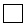 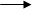 1.2. тармақ

және әрі қарай

Пункт 1.2 и далееЖоқ

Нет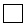 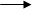 8 тармақ

Пункт 8 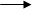 Соңы

Конецбірлік

единиц1.2. Деректерді сақтауға арналған серверлер санын көрсетіңіз

     Укажите количество серверов для хранения данных1.3. Желіні қолдауға арналған серверлер санын көрсетіңіз

     Укажите количество серверов для поддержки сетей1.4. Сіздің кәсіпорында қолданылатын ДК санын көрсетіңіз

      Укажите количество ПК, используемых в Вашей организации1.5. Жергілікті есептеуіш желілерге (ЖЕЖ)  қосылған ДК

санын көрсетіңіз

      Укажите количество ПК, подключенных к локальной

вычислительной сети (ЛВС)1.6. Телекоммуникациялық жабдық санын көрсетіңіз:

      Укажите количество телекоммуникационного оборудования:1.6.1. коммутаторлар

        коммутаторы1.6.2. маршруттауыштар

        маршрутизаторы1.6.3. басқа да

        другие1.7.1. Интранет 

        Интранет 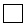 1.7.2. Экстранет

        Экстранет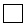 1.7.3. Спутниктік байланыс

        Спутниковая связь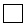 1.7.4. Құрылымдалған кабельдік жүйе (ҚКЖ) жабдығы

        Оборудование структурированной кабельной системы (СКС)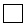 1.7.5. Корпоративтік ақпарат жүйелері (ERP, CRM және басқалар)

        Корпоративные информационные системы (ERP, CRM и другие)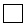 1.7.6. Интернет-дүкен

        Интернет-магазин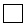 1.7.7. Электрондық мұрағат

        Электронный архив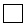 1.7.8. Электрондық сатып алулар

        Электронные закупки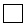 1.7.9. Ақпараттық жүйелер

        Информационные системы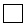 Иә

Да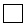 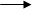 2.2.-тармақ

және әрі қарай

Пункт 2.2 и далееЖоқ

Нет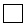 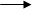 4-тармақ және әрі

қарай

Пункт 4 и далее 2.2. Интернет желісіне қосылған ДК санын көрсетіңіз

      Укажите количество ПК, подключенных к сети Интернет2.3. Интернет желісіне жұмыс уақытында неше қызметкер

қолжетімділікті пайдаланады?

      Сколько сотрудников используют доступ к сети Интернет в

рабочее время?2.4. Сіздің кәсіпорында Интернет желісіне қосылу түрін

көрсетіңіз

      Укажите тип подключения к сети Интернет в Вашей организаций2.4.1. Аналогты модем (телефон желісі бойынша коммутациялық қатынау)

немесе ISDN

        Аналоговый модем (коммутируемый доступ через телефонную линию) или ISDN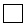 2.4.2. DSL (ADSL, SHDSL және басқалар)

        DSL (ADSL, SHDSL и другие)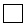 2.4.3. Ұтқыр телефон арқылы таржолақты байланыс (GPRS, WAP және

басқалар)

        Узкополосная связь через мобильный телефон (GPRS, WAP и другие)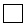 2.4.4. Спутниктік байланыс

        Спутниковая связь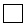 2.4.5. Талшықты-оптикалық байланыс

        Волоконно-оптическая связь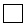 2.4.6. Ұтқыр жоғары жылдамдықты байланыс

        Мобильная высокоскоростная связь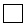 2.4.7. Сымсыз жоғары жылдамдықты байланыс

        Беспроводная высокоскоростная связь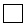 3.1.1. Электрондық почтаны жіберу және алу

        Отправка и получение электронной почты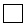 3.1.2. Интернет желісі арқылы телефонды сөйлесу/VoIP

        Телефонные переговоры через сеть Интернет/VoIP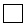 3.1.3. Ақпарат орналастыру немесе хабарлармен шапшаң алмасу

        Размещение информации или мгновенный обмен сообщениями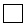 3.1.4. Тауарлар мен қызмет көрсетулер туралы ақпараттарды алу

        Получение  информации о товарах и услугах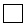 3.1.5. Мемлекеттік басқару органдарынан ақпарат алу

        Получение информации от органов государственного управления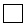 3.1.6. Мемлекеттік басқару органдарымен өзара әрекет

        Взаимодействие с органами государственного управления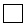 3.1.7. Банктік операцияларды іске асыру

        Осуществление банковских операций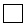 3.1.8. Басқа да қаржы қызметтеріне қол жеткізу

        Получение доступа к другим финансовым услугам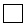 3.1.9. Клиенттік қызмет көрсетулерді ұсыну

        Предоставление клиентских услуг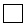 3.1.10. Өнімдерді онлайндық жеткізу

         Онлайновая доставка продукции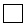 3.1.11. Интернет желісі арқылы тапсырыстар қабылдау

         Прием заказов через сеть Интернет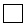 3.1.12. Интернет желісінде тапсырыстарды орналастыру

         Размещение заказов в сети Интернет 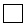 3.1.13. Персоналды іріктеу

         Подбор персонала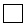 3.1.14. Персоналды кәсіби дайындау

         Профессиональная подготовка персонала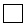 3.1.15. Басқа

         Другое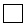 3.2.1. Мемлекеттік сатып алулар туралы жалпы деректер базасында

ақпаратты орналастыру

        Размещение информации в общей базе данных государственных закупок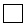 3.2.2. Тендер туралы хабарламалар

        Объявления о тендере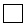 3.2.3. Конкурстық өтінімдерді  қабылдау

        Прием конкурсных заявок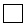 3.2.4. Конкурстық өтінімдерді бағалау және шешім қабылдау

        Оценка конкурсных заявок и принятие решений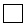 3.2.5. Тапсырыстарды орналастыру

        Размещение заказов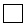 3.2.6. Төлемдер (инвойстар (есеп шот - фактура)

        Оплата (инвойсы (счет - фактура)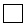 3.2.7. Басқа операциялар

        Другие операции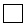 3.3. Салық есептілігін электронды түрде тапсырасыз ба?

      Сдаете ли Вы налоговую отчетность в электронном виде?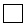 3.4. Статистикалық нысандарды электронды түрде тапсырасыз ба?

      Сдаете ли Вы статистические формы в электронном виде?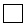 3.5. Сіздің кәсіпорын электрондық үкіметтің қызметтерін пайдаланады ма?

      Ваша организация пользуется услугами электронного правительства?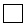 Иә

Да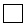 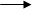 3.6.-тармақ және

әрі қарай

Пункт 3.6. и далееЖоқ

Нет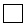 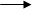 4-тармақ және әрі қарай

Пункт 4 и далее3.6.1. Денсаулық сақтау

        Здравоохранение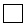 3.6.2. Мәдениет және Бұқаралық ақпарат құралдары. Зияткерлік жеке меншік

        Культура и Средства массовой информации. Интеллектуальная собственность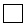 3.6.3. Жер қатынастары. Жылжымайтын мүлік

        Земельные отношения. Недвижимость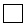 3.6.4. Салық. Салық есептілігі

        Налоги. Налоговая отчетность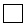 3.6.5. Ақпараттандыру және байланыс

        Информатизация и связь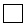 3.6.6. Қорғаныс. Қауіпсіздік және құқық қорғау

        Оборона. Безопасность и правопорядок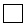 3.6.7. Табиғатты пайдалану және экология

        Природопользование и экология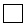 3.6.8. Заңды тұлғаларды тіркеу және есепке қою

        Регистрация и учет юридических лиц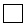 3.6.9. Кеден ісі

        Таможенное дело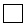 3.6.10. Көлік

         Транспорт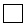 3.6.11. Қаржы саласы. Банкілік операциялар. Аудит

         Финансовая сфера. Банковские операции. Аудит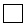 3.6.12. Заң қызметтері. Адвокаттар мен нотариустардың қызметтері.

Апостиль қою

         Юридические услуги. Услуги адвокатов и нотариусов. Апостилирование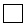 3.6.13. Сәулет және қала құрылысы

         Архитектура и градостроительство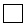 3.6.14. Ауылшаруашылығы және ветеринария

         Сельское хозяйство и ветеринария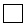 3.7.Үкіметтің бірыңғай www.e-gov.kz электрондық

порталы арқылы толтыруға қолжетімді

нысандардың жалпы нысандар ішіндегі үлесін

көрсетіңіз

Укажите долю форм, доступных для заполнения через

единый портал электронного правительства

www.e-gov.kz в общем объеме формИә

Да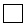 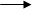 4.2.-тармақ және

әрі қарай

Пункт 4.2. и далееЖоқ

Нет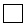 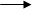 4.3.-тармақ және әрі қарай

Пункт 4.3. и далее4.2.1. Ашық бастапқы кодпен жазылған бағдарламалық қамтамасыз етуді пайдалану

        Использование программного обеспечения с открытым исходным кодом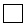 4.2.2. Қызмет көрсетуге бағытталған ақпараттық технологиялар сәулетін әзірлеу 

        Разработка архитектуры информационных технологий, ориентированной на

предоставление услуг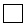 4.2.3. Ақпараттық технологияларды пайдаланудың қауіпсіздігін

қамтамасыз ету

        Обеспечение безопасности использования информационных технологий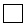 4.2.4. Кәсіпорындар мен үй шаруашылықтарына арналған электрондық

қызметті көрсету

        Предоставление электронных услуг домохозяйствам и предприятиям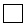 4.2.5. Электрондық сатып алуларды жүзеге асыру

        Осуществление электронных закупок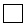 4.2.6. Басқа мемлекеттік органдармен бірлесіп пайдалану үшін АКТ

шешімдерін стандарттау

        Стандартизация решений ИКТ для совместного использования с другими

государственными органами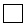 4.3. АКТ пайдаланудан болған нақты

     өзгерістердің дәрежесін көрсетіңіз

      Укажите степень фактических изменений,

      вызванных использованием ИКТ 4.3.1. Көрсетілетін қызметтер сапасының

жоғарылауы

        Повышение качества предоставляемых

услуг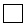 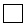 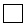 4.3.2. Қабылданатын шешімдер

тиімділігінің артуы

        Повышение эффективности принимаемых

решений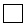 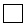 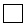 4.3.3. Сатып алулар құнының төмендеуі

        Снижение стоимости закупок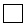 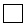 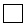 4.3.4. Жұмыс үдерістерін оңтайландыру

        Оптимизация рабочих процессов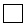 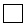 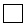 4.3.5. Персонал санының азаюы

        Уменьшение численности персонала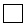 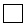 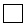 4.5. АКТ келесі  қызметтерін көрсетуде

     сырт мамандарының үлесі қандай?

      Какова доля сторонних специалистов

      в предоставлении следующих услуг ИКТ?1.1.1. Жобаларды басқару

        Управление проектами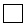 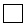 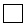 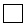 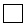 1.1.2. АКТ стратегиясы

        Стратегия ИКТ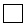 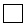 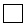 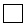 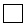 1.1.3. Интернет-қосымшаларын әзірлеу

        Разработка Интернет-приложений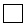 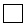 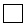 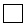 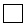 1.1.4. Басқа жүйелерді әзірлеу (өзіндік

       өндірісті бағдарламалық қамтамасыз

       ету)

        Разработка других систем (программное

        обеспечение собственного производства)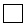 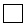 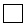 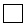 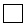 1.1.5. Серверлерге қызмет көрсету

        Обслуживание серверов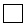 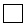 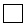 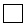 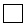 1.1.6. ДК қызмет көрсету

        Обслуживание ПК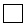 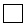 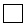 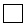 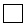 1.1.7. Бағдарламалық қамтамасыз етуді

       жаңарту

        Модернизация программного обеспечения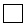 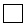 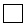 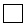 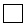 1.1.8. Мамандандырылған бағдарламалық

       қамтамасыз ету (мұрағат

       (деректерді) резервтік сақтау)

        Специализированное программное

        обеспечение (архив (резервное)

        сохранение данных)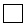 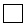 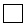 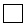 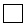 1.1.9. АКТ саласында пайдаланушыларды

       оқыту

        Обучение пользователей в области ИКТ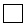 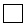 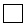 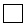 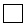 4.6. Сіздің пайдаланушыларға

     көрсетілген қызметтердің қандай

     түрлері электрондық форматта

     қолжетімді?

      Какие из указанных видов услуг

      доступны вашим пользователям в

      электронном формате?4.6.1. Ақпараттық мағлұматқа

       (брошюралар) тапсырыс беру

        Заказ информационного материала

        (брошюры)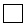 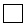 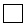 4.6.2. Формулярды көшіру (басып

       шығару)

        Скачивание (печать) формуляра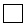 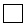 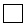 4.6.3. Ұйыммен коммуникациялардың

       электрондық түрін таңдау

       (электрондық почта, чат)

        Выбор электронного вида

        коммуникаций с организацией

        (электронная почта, чат)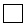 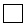 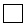 4.6.4. Электрондық формулярды толтыру

       және жіберу

        Заполнение и отправка

        электронного формуляра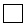 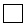 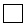 4.6.5. Тіркелім деректері негізінде

       автоматты түрде деректермен

       толтырылған электрондық

       формулярды жіберу

        Отправка электронного формуляра с

        автоматически заполненными

        данными на основе данных регистра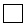 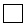 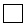 4.6.6. Әкімшілік жүйеден деректерге

       қолжетімділік жүктеу

        Доступ к скачиванию данных из

        административной системы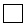 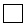 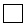 4.6.7. Құжатайналымын бақылау

        Отслеживание документооборота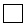 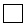 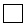 4.6.8. Транзакциялық қызмет көрсету

       (онлайн тәртібіндегі төлем)

        Транзакционные услуги (оплата в

        режиме онлайн)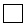 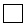 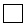 4.6.9. Басқа

        Другие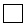 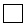 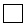 5.1.1. АКТ қауіпсіздік саясатын реттейтін құжат қабылданды

        Принят документ, регламентирующий политику безопасности ИКТ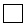 5.1.2. Коммуникациялар және  деректерді тасымалдау қауіпсіздігінің

       стратегиясы айқындалды

        Определена стратегия безопасности коммуникаций и передачи данных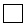 5.1.3. АКТ-дың жаңа түрлерін пайдаланумен байланысты тәуекелдерді

       бағалау өткізілді

        Проведена оценка рисков, связанных с использованием новых видов ИКТ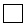 5.1.4. Қызметкерлер үшін АКТ саласындағы оқыту ұйымдастырылды

        Организовано обучение в сфере ИКТ для сотрудников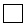 5.1.5. Мекеме ақпараттық технологиялар саласында өзінің қауіпсіздігін

       қамтамасыз етуге жауап бермейді

        Организация не несет ответственности за обеспечение собственной

        безопасности в области информационных технологий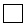 5.2.1. Электрондық цифрлық қол таңба көмегімен қолданушыны анықтау

        Идентификация пользователя с помощью электронной цифровой подписи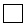 5.2.2. Пин-кодты қолдану

        Использование пин-кода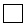 5.2.3. Деректерді криптографиялық шифрлеу

        Криптографическое шифрование данных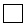 5.3.1. Экономикалық  сипаттағы ақпараттық технологиялар саласындағы

       бұзушылықтар

        Нарушения в сфере информационных технологий экономического характера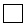 5.3.2. Жүйеге санкцияланбаған кіру

        Несанкционированное проникновение в систему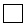 5.3.3. Жұмысты сыртқы тоқтатуға байланысты қызмет көрсете алмау

        Невозможность предоставления услуги из-за внешнего блокирования

        работы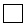 5.3.4. Резервтік көшірме мүмкіндігінің болмауынан деректердің

       біржола жоғалуы

        Безвозвратная потеря данных из-за отсутствия возможности резервного

        копирования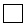 5.3.5. Деректердің жартылай немесе біржола жоғалуына әкелген

       вирустық шабуыл немесе құрттар-бағдарламалары

        Вирусная атака, программы-черви, повлекшие частичную или полную

        потерю данных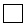 5.3.6. Деректерді сыртқы тасымалдау желілерімен (оның ішінде

       Интернетпен) жұмыс кезінде байланыс  сапасының  нашарлығы

       (тоқтаулар мен ажыраулар)

        Плохое качество связи (остановки и разрывы связи) при работе с

        внешними сетями и передачи данных (в том числе с Интернет)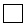 5.3.7. Қиындықтар болған жоқ

        Проблем не возникало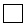 5.3.8. Басқа

        Другие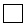 мың теңге

тысяч тенге6.1. Ақпараттық және коммуникациялық технологияларға

     байланысты шығындардың жалпы сомасын көрсетіңіз

      Укажите общую сумму затрат на информационные и коммуникационные

      технологии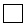 6.1.1. Есептеуіш техникасын (компьютерлер, серверлер,

       принтерлер, сканерлер, жергілікті желілерде

       қолданылатын жабдықтар және басқалар) сатып алуға

       (орнату мен реттеуді қоса) кеткен шығындар

        Затраты на приобретение (включая установку и наладку)

        вычислительной техники (компьютеры, серверы, принтеры,

        сканеры, оборудование для локальных сетей и другие)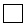 6.1.2. Лицензиялық келісім негізінде қолданылатын

       бағдарламалық құралдарды сатып алуға кеткен шығындар

        Затраты на приобретение программных средств, используемых

        на основе лицензионного соглашения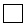 6.1.3. Ұйым ішінде бағдарламалық қамтамасыз етуді өзіндік

       әзірлеуге жұмсалған шығындар

        Затраты на самостоятельную разработку программного

        обеспечения внутри организации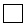 6.1.4. Интернет байланысы қызметтеріне ақы төлеуге жұмсалған

       шығындар

        Затраты на оплату услуг связи Интернет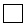 6.1.5. Ақпараттық технологияларды жетілдірумен айналысатын

       және оларды пайдаланатын қызметкерлерді оқытуға кеткен

       шығындар

        Затраты на обучение сотрудников, связанное с развитием

        и использованием информационных технологий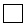 6.1.6. Ақпараттық технологиялармен (байланыс қызметтері мен

       оқытудан басқа) байланысты өзге ұйымдар мен мамандар

       көрсеткен қызметке ақы төлеу үшін кеткен шығындар

        Затраты на оплату услуг сторонних организаций и специалистов,

        связанных с информационными технологиями (кроме услуг связи и

        обучения)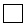 6.1.7. Интернет желісінде жарнамаға кеткен шығындар 

        Затраты на рекламу в сети Интернет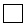 6.1.8. Интернет-ресурстарды құруға және ұстауға кеткен

       шығындар

        Затраты на создание и содержание Интернет-ресурсов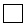 6.1.9. Ақпараттық және коммуникациялық  технологияларға

       байланысты өзге де шығындар

        Прочие затраты на информационные и коммуникационные

        технологии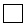 6.2.1. Компьютерлік жабдықтар (компьютерлер, серверлер,

       принтерлер, сканерлер, жергілікті желілерде қолданатын

       жабдықтар және басқалар)

        Компьютерное оборудование (компьютеры, серверы, принтеры,

        сканеры, оборудование для локальных сетей и другие)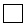 мың теңге

тысяч тенге7.1. Кәсіпорын қаражаты

      Средства предприятия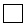 7.2. Республикалық бюджет

      Республиканский бюджет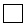 7.3. Жергілікті бюджет

      Местный бюджет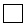 7.4. Шетелдік инвестициялар

      Иностранные инвестиции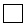 7.5. Қарыз қаражаттар

      Заемные средства 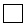 8.1.1.1. Өте күрделі техникалық қиындықтар

          Слишком большие технические сложности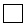 8.1.1.2. Қолда бар техникалық және бағдарламалық құралдар

         мүмкіндіктерінің кәсіпорынның ерекше қажеттіліктеріне

         сәйкес келмеуі

          Несоответствие возможностей, существующих технических и программных

          средств специфическим потребностям предприятия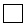 8.1.1.3. Телекоммуникация желілеріне қосылуға техникалық

         мүмкіндіктің жоқтығы

          Отсутствие технической возможности подключения к сетям

          телекоммуникаций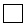 8.1.1.4. Байланыстың қанағаттанарлықсыз сапасы

          Неудовлетворительное качество связи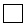 8.1.1.5. Құжаттармен электрондық алмасуда файлдардың бірыңғай

         стандартының болмауы

          Отсутствие единого стандарта файлов при электронном обмене

          документами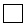 8.1.1.6. Инфрақұрылымды құруда жалпы тәсілдердің болмауы

          Отсутствие общих подходов к формированию инфраструктуры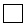 8.1.2.1. Ақшалай қаражаттың жоқтығы

          Отсутствие денежных средств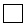 8.1.2.2. АКТ дамытуға арналған бос ресурстардың болмауы

          Отсутствие свободных ресурсов для развития ИКТ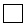 8.1.2.3. АКТ пайдаланудан түсетін экономикалық пайданың

         тұрлаусыздығы

          Неопределенность экономической выгоды от использования ИКТ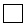 8.1.2.4. АКТ іске асырудан жеткіліксіз тиімділік

          Недостаточно выгоды от реализации ИКТ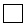 8.1.2.5. Кәсіпорын үшін тиімділігінің болмауы

          Отсутствие выгоды для предприятия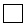 8.1.2.6. Халық үшін тиімділігінің болмауы

          Отсутствие выгоды для населения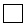 8.1.2.7. Серіктестердің, жеткізушілердің және тұтынушылардың

         АКТ толық пайдаланбауы

          Недостаточное использование ИКТ партнерами, поставщиками и

          потребителями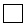 8.1.3.1. Кәсіпорын қызметінің және шығарылатын өнімнің (қызметтің)

         сипатына байланысты АКТ пайдалану қажеттілігінің жоқтығы

          Отсутствие потребности в использовании ИКТ в связи с характером

          деятельности предприятия и выпускаемой продукции (услуг)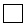 8.1.3.2. Кәсіпорында АКТ саласында білікті мамандардың жетіспеушілігі

          Нехватка на предприятии квалифицированных специалистов в области ИКТ 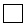 8.1.3.3. Техникалық жайлардың жоқтығы немесе олардың тиісті талаптарға

         сәйкес келмеуі

          Отсутствие технических помещений или их несоответствие необходимым

          требованиям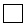 адам

человек9.1. Есепті жылдың соңында жұмыскерлердің жалпы санын

     көрсетіңіз

      Укажите общее количество работников на конец отчетного

      года9.2. Есепті жылдың соңында IT – мамандардың жалпы санын

     және олардың қажеттілігін көрсетіңіз

      Укажите общее количество  IT – специалистов на конец

      отчетного года, а также их потребность     9.2.1. Есепті жылдың соңында біліктілігі жоғары

            деңгейдегі IT – мамандардың санын және

            олардың қажеттілігін көрсетіңіз

              Укажите численность IT - специалистов высшего

              уровня квалификации на конец отчетного года, а

              также их потребность            олардың ішінде:

              в том числе:            9.2.1.1. Жүйелік талдаушылар 

                        Системные аналитики            9.2.1.2. Бағдарламалық қамтамасыз етуді

                     әзірлеушілер

                        Разработчики программного обеспечения            9.2.1.3. Басқа топтарға енбеген IT–мамандар

                        IT-специалисты, не вошедшие в другие

                        группы                     одан:

                        из них:                     9.2.1.3.1. Деректер базасының

                                әкімшісі

                                    Администратор баз данных                     9.2.1.3.2. Инженер-жүйе технигі

                                    Инженер-системотехник                     9.2.1.3.3. IT - дизайнер

                                    IT – дизайнер                     9.2.1.3.4. Жүйелік инженер

                                    Системный инженер      9.2.2. Есепті жылдың соңында біліктілігі орташа

             деңгейдегі IT – мамандардың санын және

             олардың қажеттілігін көрсетіңіз

               Укажите численность IT- специалистов среднего

               уровня квалификации на конец отчетного год, а

               также их потребность              оның ішінде:

                в том числе:              9.2.2.1. Электронды есептеуіш машиналарға

                       қызмет көрсету жөніндегі

                       техниктер мен операторлар

                          Техники-операторы по обслуживанию

                          электронных вычислительных машин              9.2.2.2. Компьютер құрылғыларына қызмет

                       көрсету жөніндегі техниктер-

                       операторлар

                          Техники-операторы по обслуживанию

                          компьютерных устройств              9.2.2.3. Өнеркәсіптік роботтарға қызмет

                       көрсету жөніндегі техниктер-

                       операторлар

                          Техники-операторы по обслуживанию

                          промышленных роботов9.3. Дербес компьютер пайдаланатын қызметкерлердің санын

     көрсетіңіз

      Укажите численность работников, использующих персональный

      компьютер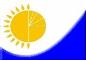 Конфиденциальность гарантируется

органами государственной статистикиСтатистическая форма по

общегосударственному

статистическому наблюдениюКонфиденциальность гарантируется

органами государственной статистикиСтатистическая форма по

общегосударственному

статистическому наблюдениюҚазақстан Республикасы

Статистика агенттігі

төрағасының 2012 жылғы

10 тамызда № 211

бұйрығына 9-қосымшаҚазақстан Республикасы

Статистика агенттігі

төрағасының 2012 жылғы

10 тамызда № 211

бұйрығына 9-қосымшаПредставляется

территориальному

органу Статистическую

форму можно

получить на сайте

www.stat.gov.kzКод статистической

формы 0522104Н-020ГодоваяАнкета обследования домашних хозяйств об

использовании информационно-коммуникационных

технологийАнкета обследования домашних хозяйств об

использовании информационно-коммуникационных

технологийАнкета обследования домашних хозяйств об

использовании информационно-коммуникационных

технологийАнкета обследования домашних хозяйств об

использовании информационно-коммуникационных

технологийЖылдық

ГодоваяОтчетный периодгодОпрашиваются члены домашних хозяйств в возрасте 16-74 лет.Срок представления – 30 мартаОпрашиваются члены домашних хозяйств в возрасте 16-74 лет.Срок представления – 30 мартаОпрашиваются члены домашних хозяйств в возрасте 16-74 лет.Срок представления – 30 мартаОпрашиваются члены домашних хозяйств в возрасте 16-74 лет.Срок представления – 30 мартаОпрашиваются члены домашних хозяйств в возрасте 16-74 лет.Срок представления – 30 марта1. Код КАТО (Классификатор

административно-территориальных

объектов)1. Код КАТО (Классификатор

административно-территориальных

объектов)2. Тип населенного пункта (город, село)2. Тип населенного пункта (город, село)3. Проспект, улица, площадь, переулок3. Проспект, улица, площадь, переулок4. № дома4. № дома5. № квартиры5. № квартиры6. № домашнего хозяйства6. № домашнего хозяйства7. Дата заполнения7. Дата заполненияОбщие сведения о пользователе компьютером или сети Интернет в возрасте 16-74 лет

Анкета заполняется на каждого пользователя в домашнем хозяйстве. Отметьте наиболее  подходящий ответ.
1 поль-

зователь2 поль-

зователь3 поль-

зователь4 поль-

зователь5 поль-

зовательПереход

к вопросу2. Возраст (укажите возраст)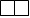 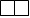 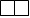 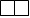 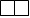 3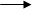 3. Пол респондента

   1. Мужской

   2. Женский 

1

2 

1

2 

1

2 

1

2 

1

2 

4

4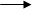 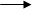 4. Уровень образование1. Высшее

2. Незаконченное высшее

3. Среднее специальное

4. Среднее общее

5. Неполное среднее

6. Начальное и ниже1

2

3

4

5

61

2

3

4

5

61

2

3

4

5

61

2

3

4

5

61

2

3

4

5

65

5

5

5

5

5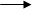 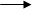 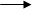 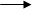 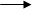 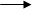 5. Ученая и академическая

степени1. Магистр

2. Доктор философии (PhD)

3. Доктор по профилю

4. Доктор наук

5. Кандидат наук1

2

3

4

51

2

3

4

51

2

3

4

51

2

3

4

51

2

3

4

56

6

6

6

6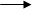 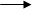 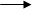 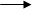 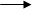 6. Статус занятости1. Наемный (оплачиваемый)

работник

2. Самозанятый работник

3. Безработный

4. Студент

5. Пенсионер

6. Прочие1

 

2

3

4

5

61

 

2

3

4

5

61

 

2

3

4

5

61

 

2

3

4

5

61

 

2

3

4

5

67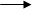 7

7

7

7

7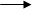 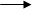 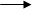 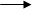 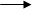 7. Уровень компьютерной

грамотности1. Нет навыков

2. Начинающий пользователь

3. Обычный пользователь

4. Опытный пользователь1

2

3

41

2

3

41

2

3

41

2

3

41

2

3

48

8

8

8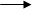 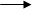 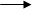 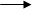 Модуль «В»: Доступ к информационно-коммуникационным

технологиям (далее - ИКТ)

Этот модуль направлен на указание общей информации о домашнем хозяйстве
8. Используете ли Вы дома нижеперечисленные ИКТ?1. Фиксированная телефонная

линия

2. Радиоприемник

3. Мобильный телефон 

4. Телевизор

   4.1. Кабельное телевидение

   4.2. Спутниковое

        телевидение

5. Игровые консоли 

6. Настольный компьютер

7. Портативный компьютер

8. Планшетный компьютер

9. Факсимильный аппарат12

3

4

4.1.

4.2.5

6

7

8

99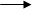 9

9

9

9

9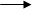 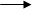 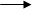 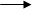 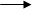 9

9

9

9

9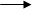 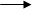 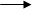 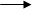 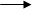 9. Имеет ли член Вашей

семьи выход к сети

Интернет из дома? (включая

мобильный телефон)1. Да

2. Нет1

211

10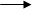 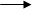 10. Назовите основную

причину, почему Вы не

используете сеть Интернет

в домашних условиях?1. Использую в другом месте

2. Нет потребности

3. Слишком высокая стоимость

4. Высокие затраты на

оборудование для подключения

к сети Интернет

5. Недостаточность знаний и

навыков для использования

сети Интернет

6. Защита данных и опасение

за их безопасность

7. Другое1

2

34

 5

 6713

13

13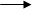 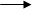 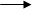 13

 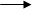 13

 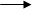 13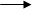 13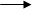 11. Какое оборудование

используется для

подключения к сети

Интернет из дома?

(отметьте все, что

используете)1. Настольный компьютер

2. Портативный компьютер

3. Планшетный компьютер

4. Телевизионный прибор

(Сет-топ-бокс)

5. Мобильный телефон

6. Игровые консоли

7. Другие приборы1

2

3

45

6

712

12

12

12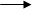 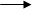 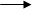 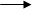 12

12

12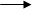 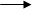 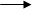 12. Какой вид связи для

доступа к сети Интернет

Вы используете? (отметьте

все, что используется)1. Аналоговый модем

(коммутируемый доступ через

телефонную линию) или ISDN

(временное подключение к сети

Интернет с использованием 

 

телефонной системы связи с

коммутацией каналов).

2. DSL (широкополосная

цифровая абонентская сеть для

передачи данных в высоких

скоростях по традиционным

(медным) телефонным линиям)

(ADSL (технология,

позволяющая организовать

высокоскоростной доступ в

сеть Интернет на обычном

телефонном номере, при этом

телефонная линия остается

свободной), SHDSL

(высокоскоростная цифровая

абонентская линия связи и

другие).

3. Узкополосная связь через

мобильный телефон (GPRS

(надстройка над технологией

мобильной связи,

осуществляющая пакетную

передачу данных), WAP и

другие).

4. Спутниковая связь.

5. Волоконно-оптическая связь.

6. Мобильная высокоскоростная

связь.

7. Беспроводная

высокоскоростная связь.1

 

 

 

 

 2

 

 

 

 

 

 

 

 

 

 

 

 

 

 3

 

 

 

 

 456

 7 13

 

 

 

 

 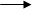 13

 

 

 

 

 

 

 

 

 

 

 

 

 

 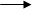 13

 

 

 

 

 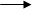 13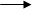 13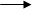 13

 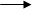 13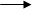 Модуль «С»: Использование компьютера

Модули «С» - «Е» направлены на пользователя компьютера или сети Интернет

в домашнем хозяйстве
13. Когда Вы в последний

раз использовали

компьютер? (независимо от

того, в каких местах)1. Последние 3 месяца 

2. Последний год, но не

последние 3 месяца

3. Более чем год назад1

231

231

231

231

2314

14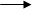 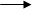 17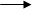 14. Как часто Вы

использовали компьютер в

последние 12 месяцев?

(отметьте один вариант)1. Не менее одного раза в день

2. Не менее одного раза в

неделю, но не каждый день

3. Менее одного раза в неделю1

231

231

231

231

2315

15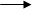 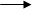 15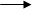 15. Где Вы наиболее часто

использовали компьютер?

(отметьте один вариант)1. Дома

2. На рабочем месте

3. По месту обучения

4. В другом месте 1

2

3

41

2

3

41

2

3

41

2

3

41

2

3

416

16

16

16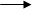 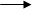 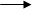 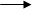 16. Какие из

нижеперечисленных

компьютерных действий Вы

уже выполняли? (отметьте

все, что выполняли)1. Работа с текстовым

документом

2. Работа с табличным

материалом

3. Работа с базой данных

(Система управление базами

данных)

4. Работа с графической

программой

5.  Подключение и установка

новых устройств (принтер,

модем и другие)

6. Разработка компьютерных

программ с использованием

специального программного

языка

7. Создание Интернет-ресурса

8. Другое1

 

2

 

3

 

 

4

 

5

 

 

6

 

 

 

7

81

 

2

 

3

 

 

4

 

5

 

 

6

 

 

 

7

81

 

2

 

3

 

 

4

 

5

 

 

6

 

 

 

7

81

 

2

 

3

 

 

4

 

5

 

 

6

 

 

 

7

81

 

2

 

3

 

 

4

 

5

 

 

6

 

 

 

7

817

 

17

 

17

 

 

17

 

17

 

 

17

 

 

 

17

17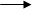 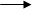 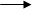 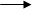 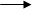 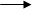 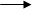 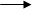 Модуль «D»: Использование сети Интернет
17. Когда Вы в последний

раз использовали сеть

Интернет? (независимо от

того в каких местах)1. Последние 3 месяца

2. Последний год, но не

последние 3 месяца

3. Более чем год назад1

231

231

231

231

2318

18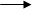 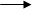 Конец18. Как часто Вы

использовали сеть Интернет

в последние 12 месяцев?

(отметьте один вариант)1. Не менее одного раза в день

2. Не менее одного раза в

неделю, но не каждый день

3. Менее одного раза в неделю1

231

231

231

231

2319

19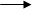 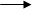 19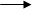 19. Где Вы наиболее

часто использовали сеть

Интернет? (отметьте все,

где использовали)1. Дома

2. На рабочем месте

3. По месту обучения

4. В коммерческом центре

5. У соседей, друзей или

родственников

6. В любом месте через

мобильный сотовый телефон

7. В любом месте через другие

устройства  мобильного доступа

8. В другом месте1

2

3

4

56

 

 

781

2

3

4

56

 

 

781

2

3

4

56

 

 

781

2

3

4

56

 

 

781

2

3

4

56

 

 

7820

20

20

20

20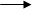 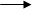 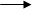 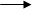 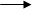 20

 

 

20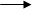 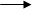 20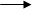 20. Оцените, пожалуйста,

сколько часов в неделю Вы

использовали сеть

Интернет?1. 1 час и менее

2. Между 1 и 5 часами

3. Между 5 и 10 часами

4. Более 10 часов1

2

3

41

2

3

41

2

3

41

2

3

41

2

3

421

21

21

21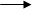 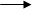 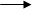 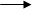 21. С какой целью Вы

использовали сеть

Интернет? (отметьте все

цели какие использовали)1. Получение информации о

товарах и услугах

2. Поиск информации, связанной

со здравоохранением или

услугами в области

здравоохранения

3. Получение информации от

органов государственного

управления

4. Взаимодействие с органами

государственного  управления

5. Отправка и получение

электронной почты

6. Телефонные переговоры через

сеть Интернет/VoIP(система

связи, обеспечивающая передачу

речевого сигнала по сети

Интернет)

7. Участие в видеоконференциях

8. Размещение информации или

мгновенный обмен сообщениями

9. Покупка или заказ товаров

или услуг

10. Продажа товаров или услуг

11. Осуществление банковских

операций

12. Деятельность в области

образования и обучения

13. Игра в видео- или

компьютерные игры или их скачивание

14. Скачивание фильмов,

изображений, музыки, просмотр

телевидения или видео,

прослушивание радио или музыки

15. Скачивание программного

обеспечения

16. Чтение или скачивание

онлайновых газет или журналов,

электронных книг

17. Обращение на блоги

государственных чиновников

18. Другое (просьба указать)12

 

 

 

3

 

 

4

 

 

5

 

6

 

 

 

7

89

 

 

10

1112

 13

 

14

 

 

 

15

 

 

16

 

 

171812

 

 

 

3

 

 

4

 

 

5

 

6

 

 

 

7

89

 

 

10

1112

 13

 

14

 

 

 

15

 

 

16

 

 

171812

 

 

 

3

 

 

4

 

 

5

 

6

 

 

 

7

89

 

 

10

1112

 13

 

14

 

 

 

15

 

 

16

 

 

171812

 

 

 

3

 

 

4

 

 

5

 

6

 

 

 

7

89

 

 

10

1112

 13

 

14

 

 

 

15

 

 

16

 

 

171812

 

 

 

3

 

 

4

 

 

5

 

6

 

 

 

7

89

 

 

10

1112

 13

 

14

 

 

 

15

 

 

16

 

 

171822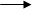 22

 

 

 

22

 

 

22

 

 

22

 

22

 

 

 

22

22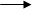 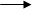 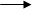 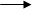 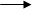 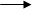 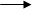 22

 

 

22

22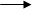 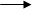 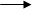 22

 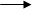 22

 

22

 

 

 

2

 

 

22

 

 

22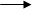 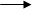 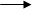 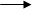 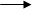 22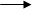 22. Пользовались ли Вы

услугами электронного

правительства для

населения через Интернет?1. Да

2. Нет1

21

21

21

21

223

24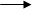 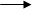 23. Какими услугами

электронного правительства

Вы пользовались?1. Приобретение недвижимости.

Ипотека. Коммунальные тарифы

2. Социальная помощь.

Страхование и социальные

выплаты 

3. Семейные отношения,

регистрация актов гражданского

состояния

4. Пенсионное обеспечение.

Социальная защита населения

5. Автомобильный транспорт

6. Налогообложение. Финансы и

аудит

7. Земельные отношения.

Жилищное строительство и

Жилищно-коммунальное хозяйство

8. Здравоохранение

9. Гражданство Республики

Казахстан. Миграция

10. Культура и Средства

массовой информации. Религия

11. Защита интеллектуальной

собственности

12. Недропользование и

экология

13. Оборона. Безопасность и

правопорядок

14. Промышленность и сельское

хозяйство

15. Таможенное оформление

16. Водный транспорт

17. Железнодорожный транспорт

18. Защита прав ребенка.

Получение образования

19. Сельскохозяйственная

техника

20. Юридические услуги.

Апостилирование. Выдача

справок

21. Архитектура и

градостроительство

22. Информатизация и связь12

 

 

 

3

 4567

 

 

8

9

 10

11

 

12

 

 

131415

16

17

1819

 

 

20

 

212212

 

 

 

3

 4567

 

 

8

9

 10

11

 

12

 

 

131415

16

17

1819

 

 

20

 

212212

 

 

 

3

 4567

 

 

8

9

 10

11

 

12

 

 

131415

16

17

1819

 

 

20

 

212212

 

 

 

3

 4567

 

 

8

9

 10

11

 

12

 

 

131415

16

17

1819

 

 

20

 

212212

 

 

 

3

 4567

 

 

8

9

 10

11

 

12

 

 

131415

16

17

1819

 

 

20

 

212224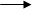 24

 

 

 

24

 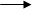 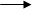 24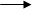 24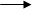 24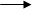 24

 

 

24

24

 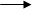 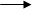 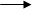 24

24

 

24

 

 

24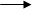 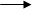 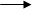 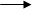 24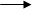 24

24

24

24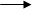 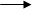 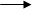 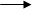 24

 

 

24

 

24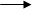 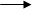 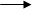 24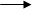 24. Какие основные

проблемы возникали при

пользовании сети Интернет

за последние 12 месяцев?1. Заражение компьютерными

вирусами

2. Обман при оплате

3. Злоупотребление

персональной информацией,

посланной через сеть Интернет

4. Спам - посланные Вам

нежелательные письма12

3

 

 

 

412

3

 

 

 

412

3

 

 

 

412

3

 

 

 

412

3

 

 

 

425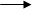 25

25

 

 

 

25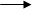 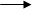 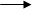 25. Какие меры по

обеспечению безопасности

Вы проводили?1. Установка антивирусных

программных продуктов

2. Обновление антивирусного

программного обеспечения

3. Использование

идентификационных кодов в сети

Интернете (пароль, пин-код и

другие)

4. Другое

5. Никогда не проводил12

 

3

 

 

 

4

512

 

3

 

 

 

4

512

 

3

 

 

 

4

512

 

3

 

 

 

4

512

 

3

 

 

 

4

526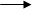 26

 

26

 

 

 

26

26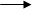 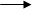 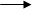 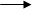 Модуль «Е»: Электронная коммерция
26. Покупали (заказывали)

ли Вы товары и услуги

через сеть Интернет?1. Да

2. Нет1

21

21

21

21

227

35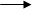 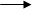 27. Когда Вы в последний

раз покупали (заказывали)

товары и услуги через сеть

Интернет?1. Последние 3 месяца

2. Последний год, но не

последние 3 месяца

3. Более чем год назад12

312

312

312

312

328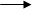 28

35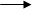 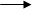 28. Какие товары и услуги

за 12 месяцев Вы покупали

(заказывали) через сеть

Интернет? (отметьте все,

что покупали)1. Продукты питания

2. Лекарства

3. Фильмы, музыка

4. Книги, журналы, газеты,

учебные материалы

5. Одежда, обувь

6. Косметика, парфюмерия

7. Спортивное оборудование

8. Видеоигры

9. Компьютерные программы

10. Компьютерное оборудование

(диски и другие)

11. Электронное оборудование

12. Телекоммуникационные

услуги (телевидение, цифровая

телефония, беспроводная связь

и другие)

13. Финансовые и страховые

услуги

14. Бронирование гостиниц

15. Билеты на развлекательные

мероприятия

16. Другое1

2

3

45

6

7

8

91011

12

 

 

 

1314

15

 

161

2

3

45

6

7

8

91011

12

 

 

 

1314

15

 

161

2

3

45

6

7

8

91011

12

 

 

 

1314

15

 

161

2

3

45

6

7

8

91011

12

 

 

 

1314

15

 

161

2

3

45

6

7

8

91011

12

 

 

 

1314

15

 

1629

29

29

29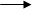 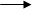 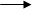 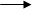 29

29

29

29

29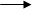 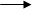 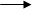 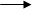 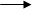 29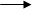 29

29

 

 

 

29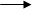 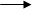 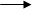 29

29

 

29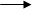 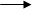 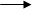 29. У кого вы покупали

(заказывали) товары и

услуги через сеть Интернет

за последние 12 месяцев?

(отметьте все, что

применяется)1. Отечественные продавцы

2. Продавцы других стран1

21

21

21

21

230

30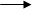 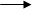 30. Какова общая стоимость

товаров и услуг, заказанных

через сеть Интернет за

последние 12 месяцев?

(просьба указать) 31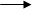 31. Как вы оплачивали

товары и услуги через сеть

Интернет за последние

12 месяцев?1. Оплата платежными

банковскими картами через

сеть Интернет

2. Оплата электронными

деньгами

3. Оплата банковским

переводом

4. Оплата наличными при

доставке товара или оказании

услуги

5. Мобильные платежи1

 

 

2

 

3

 

4

 

 

51

 

 

2

 

3

 

4

 

 

51

 

 

2

 

3

 

4

 

 

51

 

 

2

 

3

 

4

 

 

51

 

 

2

 

3

 

4

 

 

532

 

 

32

 

32

 

32

 

 

32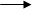 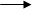 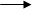 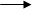 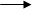 32. Вы сталкивались с

проблемами при покупке

(заказов) товаров и услуг

через сеть Интернет за

последние 12 месяцев?1. Да

2. Нет1

21

21

21

21

233

34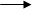 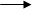 33. Какие проблемы

возникли при покупке

(заказов) товаров и услуг

через сеть Интернет за

последние 12 месяцев?

(отметьте все возникающие

проблемы)1. Технические неполадки

интернет-ресурса при покупке

или оплате

2. Трудности в обнаружении

информации относительно

гарантий и других законных

прав

3. Медленная скорость

доставки

4. Конечная стоимость выше

номинальной (стоимость

доставки, комиссия за сделку)

5. Некачественные или

поврежденные товары (услуги)

6. Мошенничество (товары или

услуги не получены,

злоупотребление данными

кредитной карты)

7. Другое1

 

 

2

 

 

 

34

 

 

5

 

6

 

 

 

71

 

 

2

 

 

 

34

 

 

5

 

6

 

 

 

71

 

 

2

 

 

 

34

 

 

5

 

6

 

 

 

71

 

 

2

 

 

 

34

 

 

5

 

6

 

 

 

71

 

 

2

 

 

 

34

 

 

5

 

6

 

 

 

734

 

 

34

 

 

 

34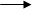 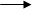 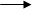 34

 

 

34

 

34

 

 

 

34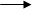 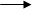 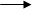 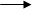 34. Оцените важность

следующих преимуществ

покупке (заказов) товаров

и услуг через сеть

Интернет1. Большой выбор товаров и

услуг

2. Более низкие цены

3. Легкость использования

интернет-ресурсов

4. Удобство (менее трудоемко,

в любое время, международный)

5. Возможность купить товары,

недоступные в определенном

регионе

6. Мнения других

пользователей о товарах и

услугах на интернет-ресурсах

7. Законные права и гарантия12

3

 45

 6

 

 

712

3

 45

 6

 

 

712

3

 45

 6

 

 

712

3

 45

 6

 

 

712

3

 45

 6

 

 

735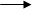 35

35

 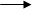 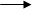 35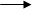 35

 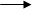 35

 

 

35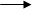 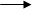 35. Каковы были причины

того, что Вы не покупали

(заказывали) товары и

услуги через сеть Интернет

за последние 12 месяцев?1. Нет необходимости

2. Предпочтение делать

покупки лично, товар на виду,

лояльность к магазинам

3. Недостаточность опыта

4. Проблемы с доставкой

товаров, заказанных через

сеть Интернет (долго или

трудности перевозки)

5. Проблемы безопасности

оплаты (предоставление

информации по кредитной

карте)

6. Секретность личной

информации (предоставление

персональной информации)

7. Недоверие к получению или

возможности возврата товаров

8. Отсутствие карты,

позволяющей производить

платеж через сеть Интернет

9. Скорость Интернет

соединения слишком низкая

10. Другое1

2

 

 

3

4

 

 

 

 

5

 

 

6

 

 

7

 

8

 9

 

101

2

 

 

3

4

 

 

 

 

5

 

 

6

 

 

7

 

8

 9

 

101

2

 

 

3

4

 

 

 

 

5

 

 

6

 

 

7

 

8

 9

 

101

2

 

 

3

4

 

 

 

 

5

 

 

6

 

 

7

 

8

 9

 

101

2

 

 

3

4

 

 

 

 

5

 

 

6

 

 

7

 

8

 9

 

10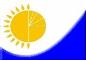 Мемлекеттік статистика

органдары құпиялылығына

кепілдік береді

Конфиденциальность гарантируется

органами государственной статистикиЖалпымемлекеттік статистикалық

байқау бойынша статистикалық

нысан 

Статистическая форма по

общегосударственному

статистическому наблюдениюМемлекеттік статистика

органдары құпиялылығына

кепілдік береді

Конфиденциальность гарантируется

органами государственной статистикиЖалпымемлекеттік статистикалық

байқау бойынша статистикалық

нысан 

Статистическая форма по

общегосударственному

статистическому наблюдениюҚазақстан Республикасы

Статистика агенттігі

төрағасының 2012 жылғы

10 тамызда № 211 бұйрығына

11-қосымшаҚазақстан Республикасы

Статистика агенттігі

төрағасының 2012 жылғы

10 тамызда № 211 бұйрығына

11-қосымшаАумақтық органға

тапсырылады

Представляется

территориальному

органу Статистикалық

нысанды

www.stat.gov.kz

сайтынан алуға

болады

Статистическую

форму можно

получить на сайте

www.stat.gov.kzМемлекеттік статистиканың тиісті органдарына алғашқы статистикалық деректерді

тапсырмау, уақтылы тапсырмау және дәйексіз деректерді беру «Әкімшілік құқық

бұзушылық туралы» Қазақстан Республикасы Кодексінің 381-бабында көзделген

әкімшілік құқық бұзушылық болып табылады.

Непредставление, несвоевременное представление и предоставление недостоверных

первичных статистических данных в соответствующие органы государственной статистики

является административным правонарушением, предусмотренным статьей 381 Кодекса

Республики Казахстан «Об административных правонарушениях».Мемлекеттік статистиканың тиісті органдарына алғашқы статистикалық деректерді

тапсырмау, уақтылы тапсырмау және дәйексіз деректерді беру «Әкімшілік құқық

бұзушылық туралы» Қазақстан Республикасы Кодексінің 381-бабында көзделген

әкімшілік құқық бұзушылық болып табылады.

Непредставление, несвоевременное представление и предоставление недостоверных

первичных статистических данных в соответствующие органы государственной статистики

является административным правонарушением, предусмотренным статьей 381 Кодекса

Республики Казахстан «Об административных правонарушениях».Мемлекеттік статистиканың тиісті органдарына алғашқы статистикалық деректерді

тапсырмау, уақтылы тапсырмау және дәйексіз деректерді беру «Әкімшілік құқық

бұзушылық туралы» Қазақстан Республикасы Кодексінің 381-бабында көзделген

әкімшілік құқық бұзушылық болып табылады.

Непредставление, несвоевременное представление и предоставление недостоверных

первичных статистических данных в соответствующие органы государственной статистики

является административным правонарушением, предусмотренным статьей 381 Кодекса

Республики Казахстан «Об административных правонарушениях».Мемлекеттік статистиканың тиісті органдарына алғашқы статистикалық деректерді

тапсырмау, уақтылы тапсырмау және дәйексіз деректерді беру «Әкімшілік құқық

бұзушылық туралы» Қазақстан Республикасы Кодексінің 381-бабында көзделген

әкімшілік құқық бұзушылық болып табылады.

Непредставление, несвоевременное представление и предоставление недостоверных

первичных статистических данных в соответствующие органы государственной статистики

является административным правонарушением, предусмотренным статьей 381 Кодекса

Республики Казахстан «Об административных правонарушениях».Мемлекеттік статистиканың тиісті органдарына алғашқы статистикалық деректерді

тапсырмау, уақтылы тапсырмау және дәйексіз деректерді беру «Әкімшілік құқық

бұзушылық туралы» Қазақстан Республикасы Кодексінің 381-бабында көзделген

әкімшілік құқық бұзушылық болып табылады.

Непредставление, несвоевременное представление и предоставление недостоверных

первичных статистических данных в соответствующие органы государственной статистики

является административным правонарушением, предусмотренным статьей 381 Кодекса

Республики Казахстан «Об административных правонарушениях».Статистикалық

нысан коды

1841104

Код статистической

формы 18411041-ақпарат

1-информ Білім саласында ақпаратты-коммуникациялық

технологияларды пайдалану туралы есеп

Отчет об использовании информационно-

коммуникационных технологий в сфере образованияБілім саласында ақпаратты-коммуникациялық

технологияларды пайдалану туралы есеп

Отчет об использовании информационно-

коммуникационных технологий в сфере образованияБілім саласында ақпаратты-коммуникациялық

технологияларды пайдалану туралы есеп

Отчет об использовании информационно-

коммуникационных технологий в сфере образованияБілім саласында ақпаратты-коммуникациялық

технологияларды пайдалану туралы есеп

Отчет об использовании информационно-

коммуникационных технологий в сфере образованияЖылдық

ГодоваяЕсепті кезең

Отчетный периоджыл

годЭкономикалық қызмет түрлерінің жалпы жіктеуішінің 85.2, 85.3 коды бойынша

негізгі және қайталама қызмет түрлерімен заңды тұлғалар және (немесе) олардың

құрылымдық және оқшауланған бөлімшелері ұсынады.

Представляют юридические лица и (или) их структурные и обособленные подразделения с

основным и вторичным видом деятельности по коду Общего классификатора видов

экономической деятельности 85.2, 85.3.Экономикалық қызмет түрлерінің жалпы жіктеуішінің 85.2, 85.3 коды бойынша

негізгі және қайталама қызмет түрлерімен заңды тұлғалар және (немесе) олардың

құрылымдық және оқшауланған бөлімшелері ұсынады.

Представляют юридические лица и (или) их структурные и обособленные подразделения с

основным и вторичным видом деятельности по коду Общего классификатора видов

экономической деятельности 85.2, 85.3.Экономикалық қызмет түрлерінің жалпы жіктеуішінің 85.2, 85.3 коды бойынша

негізгі және қайталама қызмет түрлерімен заңды тұлғалар және (немесе) олардың

құрылымдық және оқшауланған бөлімшелері ұсынады.

Представляют юридические лица и (или) их структурные и обособленные подразделения с

основным и вторичным видом деятельности по коду Общего классификатора видов

экономической деятельности 85.2, 85.3.Экономикалық қызмет түрлерінің жалпы жіктеуішінің 85.2, 85.3 коды бойынша

негізгі және қайталама қызмет түрлерімен заңды тұлғалар және (немесе) олардың

құрылымдық және оқшауланған бөлімшелері ұсынады.

Представляют юридические лица и (или) их структурные и обособленные подразделения с

основным и вторичным видом деятельности по коду Общего классификатора видов

экономической деятельности 85.2, 85.3.Экономикалық қызмет түрлерінің жалпы жіктеуішінің 85.2, 85.3 коды бойынша

негізгі және қайталама қызмет түрлерімен заңды тұлғалар және (немесе) олардың

құрылымдық және оқшауланған бөлімшелері ұсынады.

Представляют юридические лица и (или) их структурные и обособленные подразделения с

основным и вторичным видом деятельности по коду Общего классификатора видов

экономической деятельности 85.2, 85.3.Тапсыру мерзімі - 1 наурыз.

Срок предоставления - 1 марта. Тапсыру мерзімі - 1 наурыз.

Срок предоставления - 1 марта. Тапсыру мерзімі - 1 наурыз.

Срок предоставления - 1 марта. Тапсыру мерзімі - 1 наурыз.

Срок предоставления - 1 марта. Тапсыру мерзімі - 1 наурыз.

Срок предоставления - 1 марта. БСН коды

код БИНБСН коды

код БИН1.1. Радиоқабылдағыш

      Радиоприемник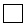 1.2. Теледидар

      Телевизор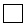 1.3. Компьютер

      Компьютер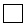 2. Телефон байланысы құралдарының барын көрсетіңіз

    Укажите наличие средств телефонной связи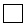 3. Сіздің оқу мекемеңізде Интернет желісіне қолжетімділік бар ма?

    Имеет ли Ваше учебное заведение доступ к сети Интернет? 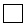     3.1. Интернет желісіне қосылу түрін көрсетіңіз

         Укажите тип подключения к сети Интернет        3.1.1. Бекітілген тар жолақты қолжетімділік

                 Фиксированный узкополосный доступ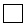         3.1.2. Бекітілген кең жолақты қолжетімділік

            Фиксированный широкополосный доступ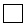 4. Компьютерлер санын көрсетіңіз, бірлік

    Укажите количество компьютеров, единиц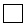    4.1.  оның ішінде оқу үдерісінде қолданылатыны

          из них используемых в учебном процессе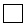 6-15 жас

6-15 лет15 жастан

жоғары

свыше 15 лет5. Оқушылардың жасы бойынша жалпы санын көрсетіңіз, адам

   Укажите общее количество учащихся по возрасту, человек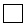 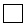    одан:

   из них:   5.1. Компьютер қолданатын оқушылар саны

         Количество учащихся, использующих компьютер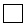 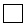    5.2. Интернет желісіне қолжетімділігі бар оқушылар

        саны

         Количество учащихся, имеющих доступ к сети Интернет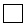 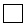         оның ішінде жынысы бойынша:

         в том числе по полу:       5.2.1. еркек

              мужской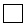 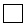        5.2.2. әйел

                женский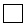 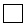 6. АКТ саласында біліктілігі бар мұғалімдер санын көрсетіңіз, адам

    Укажите количество учителей, имеющих квалификацию в области ИКТ, человек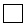 7. АКТ-мен байланысты салаларда білім алатын оқушылар саны, адам

    Количество учащихся, получающих образование в областях, связанных с

    ИКТ, человек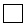 одан:

из них:7.1. Автоматтандыру және басқару

      Автоматизация и управление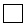 7.2. Есептеу техникасы және бағдарламалық қамтамасыз ету

      Вычислительная техника и программное обеспечение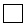 7.3. Ақпараттық жүйелер

      Информационные системы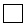 7.4. Байланыс, радиотехника және телекоммуникациялар

      Связь, радиоэлектроника и телекоммуникации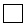 